Муниципальное образовательное учреждениесредняя общеобразовательная школа №83ОСНОВНАЯОБРАЗОВАТЕЛЬНАЯПРОГРАММАНАЧАЛЬНОГО ОБЩЕГО ОБРАЗОВАНИЯЯрославль2023 г.СОДЕРЖАНИЕОсновная образовательная программа начального общего образования (далее по тексту – ООП НОО) в муниципальном образовательном учреждении «Средняя школа № 83» (далее по тексту – Школа) разработана в соответствии с Федеральным государственным  образовательным  стандартом начального  общего образования и федеральной основной образовательной программой начального общего образования,  с учетом потребностей социально-экономического развития региона, этнокультурных особенностей населения, в том числе  предусматривает углубленное изучение отдельных учебных предметов.Содержание начального общего образования определяется программой начального общего образования, разрабатываемой и утверждаемой Школой самостоятельно. Содержание и  планируемые результаты,  разработанных Школой образовательных программ  не ниже соответствующих содержания и планируемых результатов ФОП НОО.Нормативно-правовой базой разработки Образовательной программы являются:Федеральный закон  от 29.12.2012 N 273-ФЗ (с изменениями и дополнениями) " Об образовании в Российской Федерации " Федеральный государственный образовательный стандарт начального общего образования (приказ Министерства просвещения РФ от 31 мая 2021 г. №286)Приказ Министерства просвещения РФ от 31 мая 2021 г. № 286 “Об утверждении федерального государственного образовательного стандарта начального общего образования Приказ Минпросвещения России от 18.05.2023 N 372 Об утверждении федеральной образовательной программы начального общего образования (Зарегистрировано в Минюсте России 12.07.2023 N 74229)Федеральной образовательной программы начального общего образованияПриказ Министерства просвещения РФ от 02.08.2022 № 653 «Об утверждении федерального перечня электронных образовательных ресурсов, допущенных к использованию при реализации имеющих государственную аккредитацию образовательных программ НОО, ООО, СОО»;Постановление Главного государственного санитарного врача Российской Федерации от 28.09.2020 № 28 «Об утверждении санитарных правил СП 2.4. 3648-20 «Санитарно-эпидемиологические требования к организациям воспитания и обучения, отдыха и оздоровления детей и молодежи»; Постановление Главного государственного санитарного врача РФ от 2 декабря 2020 г. N 40 «Об утверждении санитарных правил СП 2.2.3670-20 «Санитарно-эпидемиологические требования к условиям труда»;Приказ Главного государственного санитарного врача РФ от 28.01.2021 N 2 «Об утверждении санитарных правил и норм СанПиН 1.2.3685-21 «Гигиенические нормативы и требования к обеспечению безопасности и (или) безвредности для человека факторов среды обитания»;Устав муниципального общеобразовательного учреждения «Средняя школа № 83» (утвержден приказом департамента образования мэрии г. Ярославля № 01-05/593 от 14.08.2015г.). В основе ФГОС лежат представления об уникальности личности и индивидуальных возможностях каждого обучающегося и ученического сообщества в целом, о профессиональных качествах педагогических работников и руководителя Школы, создающих условия для максимально полного обеспечения образовательных потребностей и интересов обучающихся в рамках единого образовательного пространства на территории Российской Федерации. ФГОС   разработан с учетом региональных, национальных и этнокультурных особенностей народов Российской Федерации.ФГОС ориентирован:  на ознакомление обучающихся с доступными для них сторонами многообразного цивилизационного наследия России; на расширение представлений об историческом и социальном опыте разных поколений россиян, об основах общероссийской светской этики и духовно-нравственных культур народов Российской Федерации;на использование научно-обоснованного подхода к физическому воспитанию обучающихся, учитывающему особенности возрастного развития; на реализацию стратегии научно-технологического развития Российской Федерации, утвержденной Указом Президента Российской Федерации от 1 декабря 2016 г. N 642  .При обучении лиц с ограниченными возможностями здоровья по программам начального общего образования применяются федеральный государственный образовательный стандарт начального  общего образования обучающихся с ограниченными  возможностями здоровья, федеральный государственный образовательный стандарт образования обучающихся с умственной отсталостью (интеллектуальными нарушениями).В соответствии с частью 3 статьи 11 Федерального закона от 29 декабря 2012 г. N 273-ФЗ "Об образовании в Российской Федерации" (далее - Федеральный закон об образовании) ФГОС включает требования к: 1) структуре программ начального общего образования (в том числе соотношению их обязательной части и части, формируемой участниками образовательных отношений) и их объему; 2) условиям реализации программ начального общего образования, в том числе кадровым, финансовым, материально-техническим условиям;3) результатам освоения программ начального общего образования.Федеральный государственный образовательный стандарт начального общего образования устанавливает требования к достижению обучающимися на уровне ключевых понятий личностных результатов, сформированных в систему ценностных отношений обучающихся к себе, другим участникам образовательного процесса, самому образовательному процессу и его результатам (например, осознание, готовность, ориентация, восприимчивость, установка)Целевой раздел Целевой раздел определяет общее назначение, цели, задачи и планируемые результаты реализации программы начального общего образования, а также способы  определения достижения этих целей и результатов. Целевой раздел включает:пояснительную записку;планируемые результаты освоения обучающимися  программы начального общего образования;систему оценки достижения планируемых результатов освоения  начального общего образования.Пояснительная записка Пояснительная записка раскрывает:цели реализации программы начального общего образования, конкретизированные в соответствии с требованиями ФГОС НОО  и ФОП НОО к результатам освоения обучающимися программы начального общего образования;принципы формирования и механизмы реализации программы начального общего образования, в том числе посредством реализации индивидуальных учебных планов;общую характеристику программы начального общего образования.Цели и задачи реализации  основной образовательной программы начального общего образованияЦелями  реализации основной образовательной программы начального общего образования (ООП НОО) являются обеспечение выполнения требований ФГОС НОО:обеспечение достижения обучающимися результатов освоения программы начального общего образования в соответствии с требованиями, установленными ФГОС. освоение обучающимися знаний, компетенций, необходимых как для жизни  в современном обществе, так и для успешного обучения на уровне основного общего образования, а также в течение жизни на основе системно-деятельностного подхода.обеспечение реализации конституционного права каждого гражданина Российской Федерации на получение качественного начального  образования, включающего обучение, развитие и воспитание каждого обучающегося;развитие единого образовательного пространства Российской Федерации на основе общих принципов формирования содержания обучения и воспитания, организации образовательного процесса;организация образовательного процесса с учётом целей, содержания и планируемых результатов начального общего образования, отражённых в ФГОС НОО;создание условий для свободного развития каждого обучающегося с учётом его потребностей, возможностей и стремления к самореализации; организация деятельности педагогического коллектива по созданию индивидуальных программ и учебных планов для одарённых, успешных обучающихся и (или) для детей социальных групп, нуждающихся в особом внимании и поддержке.Достижение поставленных целей предусматривает решение следующих основных задач:формировать общую культуру, гражданско-патриотическое, духовно-нравственное воспитание, интеллектуальное развитие, становление творческих способностей, сохранение и укрепление здоровья;обеспечить планируемые результаты по освоению обучающимися целевых установок, приобретение знаний, умений, навыков, определяемых личностными, семейными, общественными, государственными потребностями и возможностями обучающегося, индивидуальными особенностями его развития и состояния здоровья; обеспечить становление и развитие личности в ее индивидуальности, самобытности, уникальности и неповторимости; обеспечить  преемственность  начального общего и основного общего образования; обеспечить достижение планируемых результатов освоения ФОП НОО всеми обучающимися, в том числе обучающимися с ограниченными возможностями здоровья (далее – обучающиеся с ОВЗ); обеспечить  доступность  получения качественного начального общего образования; выявлять и развивать способности обучающихся, в том числе лиц, проявивших выдающиеся способности, через систему клубов, секций, студий и других, организацию общественно полезной деятельности; организовывать  интеллектуальных и творческих соревнований, научно-технического творчества и проектно-исследовательской деятельности;обеспечить участие обучающихся, их родителей (законных представителей), педагогических работников в проектировании и развитии социальной среды образовательной организации.Принципы формирования и механизмы  реализации основной образовательной программы начального общего образованияСоздавая  основную образовательную программу начального общего образования, Школа учитывает принципы её формирования. единство образовательного пространства Российской Федерации, в том числе единство учебной и воспитательной деятельности, реализуемой совместно с семьей и иными институтами воспитания, с целью реализации равных возможностей получения качественного начального общего образования; принцип учёта ведущей деятельности обучающегося: программа обеспечивает конструирование учебного процесса в структуре учебной деятельности, предусматривает механизмы формирования  всех компонентов учебной деятельности (мотив, цель, учебная задача, учебные операции, контроль и самоконтроль);преемственность и перспективность образовательных программ дошкольного, начального общего и основного общего образования: программа обеспечивает связьи динамику формирования знаний, умений  и способов  деятельности между этапами началььного общего  образования,  а  также успешную  адаптацию обучающихся  к  обучению по образовательным  программам основного  общего образования,  единые подходы между  их обучением  и  развитием на уровнях началььного общего и основного  общего образования;вариативность содержания образовательных программ начального общего образования (далее - программы начального общего образования), возможность формирования индивидуальных  программ и учебных планов  начального общего образования различного уровня сложности и направленности с учетом образовательных потребностей, интересов  и способностей обучающихся;государственные гарантии обеспечения получения качественного начального общего образования на основе единства обязательных требований к условиям реализации программ начального общего образования,  целям, содержанию и планируемым результатам их освоения;принцип индивидуализации обучения: программа предусматривает возможность и механизмы разработки индивидуальных программ и учебных планов для обучения детей с особыми способностями, потребностями и интересами.  При этом учитываются запросы родителей (законных представителей) обучающегося;принцип интеграции обучения и воспитания: программа предусматривает связь урочной и внеурочной деятельности, разработку разных мероприятий, направленных на обогащение знаний, воспитание чувств и познавательных интересов обучающихся, нравственно-ценностного отношения к действительности.личностное развитие обучающихся, в том числе духовно-нравственное и социокультурное, включая становление их российской гражданской идентичности как составляющей их социальной идентичности, представляющей собой осознание индивидом принадлежности к общности граждан Российской Федерации, способности, готовности и ответственности выполнения им своих гражданских обязанностей, пользования прав и активного участия в жизни государства, развития гражданского общества с учетом принятых в обществе правил и норм поведения;формирование у обучающихся системных знаний о месте Российской Федерации в мире, ее исторической роли, территориальной целостности, культурном и технологическом развитии, вкладе страны в мировое научное наследие и формирование представлений о современной России, устремленной в будущее;развитие представлений обучающихся о высоком уровне научно-технологического развития страны, овладение ими современными технологическими средствами в ходе обучения и в повседневной жизни, формирование у обучающихся культуры пользования информационно-коммуникационными технологиями (далее - ИКТ), расширение возможностей индивидуального развития обучающихся посредством реализации индивидуальных учебных планов;освоение обучающимися технологий командной работы на основе их личного вклада в решение общих задач, осознание ими личной ответственности, объективной оценки своих и командных возможностей;принцип учёта языка обучения: сохранение и развитие культурного разнообразия и языкового наследия многонационального народа Российской Федерации, реализацию права на изучение родного языка, возможности получения начального общего образования на родном языке (русском), овладение духовными ценностями и культурой многонационального народа Российской Федерации;развитие форм государственно-общественного управления;расширение возможностей для реализации права выбора педагогическими работниками методик обучения и воспитания, методов оценки знаний, использование различных форм организации образовательной деятельности обучающихся; развитие культуры образовательной среды организаций, реализующих программы начального общего образования;принцип здоровьесбережения: физическое воспитание, формирование здорового образа жизни и обеспечение условий сохранения и укрепления здоровья обучающихся; при организации образовательной деятельности не допускается использование технологий, которые могут нанести вред их физическому и (или)  психическому здоровью обучающихся, приоритет использования здоровьесберегающих педагогических технологий. Объём учебной нагрузки, организация учебных и внеурочных мероприятий должны соответствоватьтребованиям предусмотренным санитарными правилами и нормами СанПиН . В программе определяются основные механизмы её реализации, определяющие единые для Российской Федерации базовые объём и содержание уровня начального общего образования, планируемые результаты освоения образовательной программы:Федеральный учебный план.  Индивидуальные учебные планы.Федеральный календарный учебный график.Годовой план работы школы.Учебный план внеурочной деятельности.Расписание учебных занятий. Расписание занятий внеурочной деятельности.Федеральные рабочие программы учебных предметов, учебных курсов, учебных дисциплин (модулей), иных компонентов.Рабочие программы курсов внеурочной деятельности.Федеральная рабочая программа воспитанияФедеральный календарный план воспитательной работы.Образовательные технологии.Внутренние и внешние мониторинги.План финансово-хозяйственной деятельности.Локальные акты.1.1.3. Общая характеристика основной образовательной программы начального  общего образования Муниципальное общеобразовательное учреждение «Средняя школа №83» разработала  основную образовательную программу начального общего образования в соответствии с Федеральным государственным  образовательным  стандартом начального  общего образования и федеральной основной образовательной программы начального общего образования При разработке ООП НОО Школа предусматривает непосредственное применение при реализации обязательной части ООП НОО федеральных  рабочих  программ по учебным  предметам «Русский язык», «Литературное чтение», «Окружающий мир».Структура программы начального общего образования включает обязательную часть и часть, формируемую участниками образовательных отношений за счет включения в учебные планы учебных предметов, учебных курсов (в том числе внеурочной деятельности), учебных модулей по выбору родителей (законных представителей) несовершеннолетних обучающихся из перечня, предлагаемого Школой.Объем обязательной части программы начального общего образования составляет 80%, а объем части, формируемой участниками образовательных отношений из перечня, предлагаемого Школой, - 20% от общего объема программы начального общего образования, реализуемой в соответствии с требованиями к организации образовательного процесса к учебной нагрузке при 5-дневной (или 6-дневной) учебной неделе, предусмотренными Санитарными правилами и нормами   СанПиН 1.2.3685-21 "Гигиенические нормативы и требования к обеспечению безопасности и (или) безвредности для человека факторов среды обитания", утвержденными постановлением Главного государственного санитарного врача Российской Федерации от 28 января 2021 г. N 2 (далее - Гигиенические нормативы), и Санитарными правилами СП 2.4.3648-20 "Санитарно-эпидемиологические требования к организациям воспитания и обучения, отдыха и оздоровления детей и молодежи", утвержденными постановлением Главного государственного санитарного врача Российской Федерации от 28 сентября 2020 г. N 28 (далее - Санитарно-эпидемиологические требования).Программа учитывает возрастные и психологические особенности обучающихся. Наиболее адаптивным сроком освоения ООП НОО является четыре года.  Общий объем аудиторной работы обучающихся за четыре учебных года не может составлять менее 2954 академических часов и более 3345 академических часов в соответствии с требованиями к организации образовательного процесса к учебной нагрузке при 5-дневной (или 6-дневной)   учебной неделе, предусмотренными Гигиеническими нормативами и Санитарно-эпидемиологическими требованиями. Соблюдение этих требований ФГОС НОО связано с необходимостью оберегать обучающихся от перегрузок, утомления, отрицательного влияния обучения на здоровье.В целях удовлетворения образовательных потребностей и интересов обучающихся могут разрабатываться индивидуальные учебные планы, в том числе для ускоренного обучения, в пределах осваиваемой программы начального общего образования в порядке, установленном локальными нормативными актами образовательной организации. При формировании индивидуальных учебных планов, в том числе для ускоренного обучения, объём дневной и недельной учебной нагрузки, организация учебных и внеурочных мероприятий, расписание занятий, объём домашних заданий должны соответствовать требованиям, предусмотренным Гигиеническими нормативами и Санитарно-эпидемиологическими требованиями. Программы начального общего образования реализуются Школой через организацию образовательной деятельности (урочной и внеурочной) в соответствии с Гигиеническими нормативами и Санитарно-эпидемиологическими требованиями. Школа  самостоятельна в организации образовательной деятельности (урочной и внеурочной), в выборе видов деятельности по каждому предмету (проектная деятельность, практические и лабораторные занятия, экскурсии и другие). Во время занятий необходим перерыв для гимнастики не менее 2 минут.Урочная деятельность направлена на достижение обучающимися планируемых результатов освоения программы начального общего образования с учетом обязательных для изучения учебных предметов.Внеурочная деятельность в соответствии с требованиями ФГОС НОО направлена на достижение планируемых результатов освоения программы начального общего образования с учетом выбора участниками образовательных отношений учебных курсов внеурочной деятельности из перечня, предлагаемого Школой. Содержание данных занятий формируется с учётом пожеланий обучающихся и их родителей (законных представителей) и осуществляется посредством различных форм организации, отличных от урочной системы обучения, таких как экскурсии, походы, хоровые студии, секции, круглые столы, конференции, олимпиады, конкурсы, соревнования, спортивные клубы, посещение  театров,  музеев общественно-полезные практики и иные  формы.При  организации  внеурочной  деятельности  обучающиеся  могут  использовать возможности  организаций  дополнительно  образования (учреждений  культуры,  спорта). В  целях  организации  внеурочной  деятельности  Школа  может  заключать  договоры  с  учреждениями  дополнительного  образования. Организация  занятий  по  направлениям  внеурочной  деятельности является  неотъемлемой  частью образовательной  деятельности  в  Школе. Школа  предоставляет  обучающимся  возможность  выбора  широкого  спектра  занятий,  направленных на  развитие  обучающихся.Время, отведённое на внеурочную  деятельность, не  учитывается при  определении  максимально допустимой  недельной  учебной  нагрузки  обучающихся,  но учитывается при определении объёмов финансирования, направляемых на реализацию ООП НОО.Формы  организации образовательной  деятельности,  чередование  урочной  и  внеурочной  деятельности при  реализации  ООП НОО определяет  Школа.Формы организации образовательной деятельности, чередование урочной и внеурочной деятельности при реализации программы начального общего образования Школа определяет самостоятельно. Единство обязательных требований к результатам освоения программ начального общего образования реализуется во ФГОС на основе системно-деятельностного подхода: 1) обеспечивающего системное и гармоничное развитие личности обучающегося; 2) освоение им знаний, компетенций, необходимых как для жизни в современном обществе, так и для успешного обучения на уровне основного общего образования, а также в течение жизни.Поэтому в основу программы начального общего образования взята вариативность. Вариативность содержания программ начального общего образования обеспечивается во ФГОС за счет:1)требований к структуре программ начального общего образования, предусматривающей наличие в них:единиц (компонентов) содержания образования, отражающих предмет соответствующей науки, а также дидактические особенности изучаемого материала и возможности его усвоения обучающимися разного возраста и уровня подготовки (далее - учебный предмет); (Приложение – Учебный план на 2023-2024 учебный год, Учебный план на 2024-2025 учебный год, Учебный план на 2025-2026 учебный год, Учебный план на 2026-2027 учебный год)целостной, логически завершенной части содержания образования, расширяющей и углубляющей материал предметных областей, и (или) в пределах которой осуществляется освоение относительно самостоятельного тематического блока учебного предмета (далее - учебный курс); (Приложение – Учебный план на 2023-2024 учебный год, Учебный план на 2024-2025 учебный год, Учебный план на 2025-2026 учебный год, Учебный план на 2026-2027 учебный год)части содержания образования, в пределах которой осуществляется освоение относительно самостоятельного тематического блока учебного предмета или учебного курса либо нескольких взаимосвязанных разделов (далее - учебный модуль). (Приложение – Учебный план на 2023-2024 учебный год, Учебный план на 2024-2025 учебный год, Учебный план на 2025-2026 учебный год, Учебный план на 2026-2027 учебный год)2) возможности разработки и реализации Школой программ начального общего образования, в том числе предусматривающих углублённое изучение отдельных учебных предметов (см. Приложение «Предметные результаты ООП НОО);        3) возможности разработки и реализации Школой индивидуальных учебных планов, соответствующих образовательным потребностям и интересам обучающихся.В том случае, если Школа будет иметь статус федеральной или региональной инновационной инфраструктуры, она будет иметь возможность самостоятельно выбирать траекторию изучения предметных областей и учебных предметов, учебных курсов (в том числе внеурочной деятельности), учебных модулей, обеспечивая при этом соответствие результатов освоения выпускниками программы начального общего образования требованиям, предъявляемым к уровню начального общего образования.   Срок получения начального общего образования составляет не более четырех лет. В исключительных случаях образовательная организация в целях удовлетворения образовательных потребностей и интересов обучающихся, с учётом их особых успехов, высокого темпа обучаемости или особых условий развития ребёнка, может разрабатывать индивидуальные учебные планы, в том числе для ускоренного обучения, в пределах осваиваемой программы начального общего образования в порядке, установленном локальными нормативными актами Школы. В этом случае срок получения начального общего образования может быть сокращен. (См. «Положение об индивидуальных учебных планах»)    Организация образовательной деятельности по программе начального общего образования может быть основана на делении обучающихся на две и более  группы и различное построение учебного процесса в выделенных группах с учетом их успеваемости, образовательных потребностей и интересов, пола, общественных и профессиональных целей, в том числе обеспечивающих изучение родного языка в образовательной организации, в которой наряду с русским языком изучается родной язык, государственный язык республик Российской федерации, иностранный язык, а также углубленное изучение отдельных предметных областей или  учебных предметов (далее - дифференциация обучения). При реализации программы начального  общего образования в Школе применяются следующие образовательные технологии: Программа начального общего образования реализуется на государственном языке Российской Федерации.Программа начального общего образования обеспечивает право на изучение родного языка (русского), в пределах возможностей, предоставляемых Школой в рамках имеющих государственную аккредитацию программ начального общего образования осуществляются в соответствии со ФГОС.Начальное общее образование может быть получено в Школе и вне Школы  (в форме семейного образования). Обучение в Школе с учетом потребностей, возможностей личности и в зависимости от объема обязательных занятий педагогического работника с обучающимися осуществляется в очной, очно-заочной или заочной форме (см «Положение о формах обучения»)                        Реализация программы начального общего образования может осуществляться Школой  как самостоятельно, так может быть  и посредством сетевой формы. При реализации программы начального общего образования Школа  вправе применять:различные образовательные технологии, в том числе электронное обучение, дистанционные образовательные технологии; («Положение
об электронном обучении, дистанционных образовательных технологиях в образовательной организации»)модульный принцип представления содержания указанной программы и построения учебных планов, использования соответствующих образовательных технологий.(Приложение Учебный план)       Независимо от формы получения начального общего образования и формы обучения ФГОС является основой объективной оценки соответствия установленным требованиям образовательной деятельности и подготовки обучающихся, освоивших программу начального общего образования.Результаты освоения программы начального общего образования, в том числе отдельной части или всего объема учебного предмета, учебного курса (в том числе внеурочной деятельности), учебного модуля программы начального общего образования, подлежат оцениванию с учетом специфики и особенностей предмета оценивания. (Приложение «Положение о системе оценивания и нормах оценок по предметам на уровне начального, основного и среднего общего образования»«Положение о системе оценки достижения планируемых результатов» «Положение о внутренней системе оценки качества образования»«Положение о  порядке зачета результатов освоения обучающимися учебных предметов»«Положение о текущем контроле успеваемости и промежуточной аттестации обучающихся»  «Положение о портфолио учащегося») Содержание ООП НОО МОУ СОШ №83 отражает требования ФГОС НОО и содержит следующие разделы: целевой, содержательный, организационный.1) Целевой раздел определяет общее назначение, цели, задачи и планируемые результаты реализации программы начального общего образования, а также способы определения достижения этих целей и результатов.Целевой раздел включает:пояснительную записку;планируемые результаты освоения обучающимися  программы начального общего образования;систему оценки достижения планируемых результатов освоения ООП НОО. 2) Содержательный раздел программы начального общего образования включает следующие программы, ориентированные на достижение предметных, метапредметных и личностных результатов:федеральные учебные программы федеральные рабочие программы учебных предметов, рабочие программы учебных курсов (в том числе внеурочной деятельности), учебных модулей;программу формирования универсальных учебных действий у обучающихся;федеральную рабочую программу воспитания. 3) Организационный раздел программы начального общего образования  определяет общие рамки организации образовательной деятельности, а также организационные механизмы и условия реализации программы начального общего образования и включает:федеральный учебный план;федеральный план внеурочной деятельности;федеральный календарный учебный график;федеральный календарный план воспитательной работы, содержащий перечень событий и мероприятий воспитательной направленности, которые организуются и проводятся Организацией или в которых Организация принимает участие в учебном году или периоде обучения;характеристику условий реализации программы начального общего образования в соответствии с требованиями ФГОС. Для обеспечения единства учебной и воспитательной деятельности, реализуемой совместно с семьёй (Совет отцов) по формированию гармонично развитой личности, созданы благоприятные условия воспитания и обучения.1.2 Планируемые результатыосвоения обучающимися основной образовательной программыначального общего образования1.2.1. Общая характеристикаПланируемые результаты ООП НОО соответствуют современным целям начального общего образования,  представленным  во ФГОС НОО  как система личностных,  метапредметных и предметных достижений обучающегося.1.2.2. Личностные результаты освоения основной образовательной программы начального общего образованияЛичностные результаты освоения ООП НОО достигаются в единстве учебной и воспитательной деятельности Школы в  соответствии с  традиционными российскими социокультурными и духовно-нравственными ценностями, принятыми в обществе правилами и нормами поведения и способствуют процессам самопознания, самовоспитания  и саморазвития, формирование внутренней позиции личности.                                                                                                   Личностные результаты освоения программы начального общего образования отражают готовность обучающихся руководствоваться ценностями и приобретение первоначального опыта деятельности на их основе, в том числе в части:Гражданско-патриотического воспитания:становление ценностного отношения к своей Родине - России;осознание своей этнокультурной и российской гражданской идентичности;сопричастность к прошлому, настоящему и будущему своей страны и родного края;уважение к своему и другим народам;первоначальные представления о человеке как члене общества, о правах и ответственности, уважении и достоинстве человека, о нравственно-этических нормах поведения и правилах межличностных отношений.Духовно-нравственного воспитания:признание индивидуальности каждого человека;проявление сопереживания, уважения и доброжелательности;неприятие любых форм поведения, направленных на причинение физического и морального вреда другим людям.Эстетического воспитания:уважительное отношение и интерес к художественной культуре, восприимчивость к разным видам искусства, традициям и творчеству своего и других народов;стремление к самовыражению в разных видах художественной деятельности.Физического воспитания, формирования культуры здоровья и эмоционального благополучия:соблюдение правил здорового и безопасного (для себя и других людей) образа жизни в окружающей среде (в том числе информационной);бережное отношение к физическому и психическому здоровью.Трудового воспитания:осознание ценности труда в жизни человека и общества, ответственное потребление и бережное отношение к результатам труда, навыки участия в различных видах трудовой деятельности, интерес к различным профессиям.Экологического воспитания:бережное отношение к природе;неприятие действий, приносящих ей вред.Ценности научного познания:первоначальные представления о научной картине мира;познавательные интересы, активность, инициативность, любознательность и самостоятельность в познании.1.2.3. Метапредметные результаты освоения основной образовательной программы начального общего образованияМетапредметные результаты характеризуют уровень сформированности познавательных, коммуникативных и регулятивных универсальных действий, которые обеспечивают успешность изучения учебных предметов, а также становление способности к самообразованию и саморазвитию.  В результате освоения содержания  программы  начального общего образования  обучающие овладеют рядом дисциплинарных понятий, а также различными знаково-символическими средствами, которые помогают обучающимся применять знания как в типовых, так и в новых, нестандартных учебных ситуациях.Метапредметные результаты освоения программы начального общего образования отражают:1. Овладение универсальными учебными познавательными действиями:1) базовые логические действия:сравнивать объекты, устанавливать основания для сравнения, устанавливать аналогии;объединять части объекта (объекты) по определенному признаку;определять существенный признак для классификации, классифицировать предложенные объекты;находить закономерности и противоречия в рассматриваемых фактах, данных и наблюдениях на основе предложенного педагогическим работником алгоритма;выявлять недостаток информации для решения учебной (практической) задачи на основе предложенного алгоритма;устанавливать причинно-следственные связи в ситуациях, поддающихся непосредственному наблюдению или знакомых по опыту, делать выводы;2) базовые исследовательские действия:определять разрыв между реальным и желательным состоянием объекта (ситуации) на основе предложенных педагогическим работником вопросов;с помощью педагогического работника формулировать цель, планировать изменения объекта, ситуации;сравнивать несколько вариантов решения задачи, выбирать наиболее подходящий (на основе предложенных критериев);проводить по предложенному плану опыт, несложное исследование по установлению особенностей объекта изучения и связей между объектами (часть - целое, причина - следствие);формулировать выводы и подкреплять их доказательствами на основе результатов проведенного наблюдения (опыта, измерения, классификации, сравнения, исследования);прогнозировать возможное развитие процессов, событий и их последствия в аналогичных или сходных ситуациях;3) работа с информацией:выбирать источник получения информации;согласно заданному алгоритму находить в предложенном источнике информацию, представленную в явном виде;распознавать достоверную и недостоверную информацию самостоятельно или на основании предложенного педагогическим работником способа ее проверки;соблюдать с помощью взрослых (педагогических работников, родителей (законных представителей) несовершеннолетних обучающихся) правила информационной безопасности при поиске информации в сети Интернет;анализировать и создавать текстовую, видео, графическую, звуковую, информацию в соответствии с учебной задачей;самостоятельно создавать схемы, таблицы для представления информации.2. Овладение универсальными учебными коммуникативными действиями:1) общение:воспринимать и формулировать суждения, выражать эмоции в соответствии с целями и условиями общения в знакомой среде;проявлять уважительное отношение к собеседнику, соблюдать правила ведения диалога и дискуссии;признавать возможность существования разных точек зрения;корректно и аргументированно высказывать свое мнение;строить речевое высказывание в соответствии с поставленной задачей;создавать устные и письменные тексты (описание, рассуждение, повествование);готовить небольшие публичные выступления;подбирать иллюстративный материал (рисунки, фото, плакаты) к тексту выступления;2) совместная деятельность:формулировать краткосрочные и долгосрочные цели (индивидуальные с учетом участия в коллективных задачах) в стандартной (типовой) ситуации на основе предложенного формата планирования, распределения промежуточных шагов и сроков;принимать цель совместной деятельности, коллективно строить действия по ее достижению: распределять роли, договариваться, обсуждать процесс и результат совместной работы;проявлять готовность руководить, выполнять поручения, подчиняться;ответственно выполнять свою часть работы;оценивать свой вклад в общий результат;выполнять совместные проектные задания с опорой на предложенные образцы.3. Овладение универсальными учебными регулятивными действиями:1) самоорганизация:планировать действия по решению учебной задачи для получения результата;выстраивать последовательность выбранных действий;2) самоконтроль:устанавливать причины успеха/неудач учебной деятельности;корректировать свои учебные действия для преодоления ошибок.1.2.4. Предметные результаты освоения основной образовательной программыПредметные результаты освоения программы основного общего образования с учетом специфики содержания предметных областей, включающих конкретные учебные предметы, ориентированы на применение знаний, умений и навыков обучающимися в учебных ситуациях и реальных жизненных условиях, а также на успешное обучение на следующем уровне образования.1. Предметные результаты по предметной области "Русский язык и литературное чтение" обеспечивают:По учебному предмету "Русский язык":1) первоначальное представление о многообразии языков и культур на территории Российской Федерации, о языке как одной из главных духовно-нравственных ценностей народа;2) понимание роли языка как основного средства общения; осознание значения русского языка как государственного языка Российской Федерации; понимание роли русского языка как языка межнационального общения;3) осознание правильной устной и письменной речи как показателя общей культуры человека;4) овладение основными видами речевой деятельности на основе первоначальных представлений о нормах современного русского литературного языка:- аудирование (слушание): адекватно воспринимать звучащую речь; понимать воспринимаемую информацию, содержащуюся в предложенном тексте; определять основную мысль воспринимаемого текста; передавать содержание воспринимаемого текста путем ответа на предложенные вопросы; задавать вопросы по услышанному тексту;- говорение: осознавать цели и ситуации (с кем и где происходит общение) устного общения; выбирать языковые средства в соответствии с целями и условиями общения для эффективного решения коммуникативной задачи; использовать диалогическую форму речи; уметь начать, поддержать, закончить разговор, привлечь внимание собеседника; отвечать на вопросы и задавать их; строить устные монологические высказывания в соответствии с учебной задачей; соблюдать нормы речевого этикета в ситуациях учебного и бытового общения (приветствие, прощание, извинение, благодарность, просьба); соблюдать орфоэпические нормы и правильную интонацию;- чтение: соблюдать орфоэпические нормы при чтении вслух; понимать содержание предлагаемого текста; использовать выборочное чтение с целью нахождения необходимого материала; находить информацию, заданную в тексте в явном виде; формулировать простые выводы, интерпретировать и обобщать содержащуюся в тексте информацию; анализировать содержание, языковые особенности и структуру текста;- письмо: осознавать цели и ситуации (с кем и где происходит общение) письменного общения; списывать текст с представленного образца, писать под диктовку в соответствии с изученными правилами; писать подробное изложение; создавать небольшие тексты (сочинения) по соответствующей возрасту тематике (на основе впечатлений, литературных произведений, сюжетных картинок, просмотра фрагмента видеозаписи); использовать словари и различные справочные материалы, включая ресурсы сети Интернет;5) сформированность первоначальных научных представлений о системе русского языка: фонетике, графике, лексике, морфемике, морфологии и синтаксисе; об основных единицах языка, их признаках и особенностях употребления в речи;6) использование в речевой деятельности норм современного русского литературного языка (орфоэпических, лексических, грамматических, орфографических, пунктуационных) и речевого этикета.По учебному предмету "Литературное чтение":1) сформированность положительной мотивации к систематическому чтению и слушанию художественной литературы и произведений устного народного творчества;2) достижение необходимого для продолжения образования уровня общего речевого развития;3) осознание значимости художественной литературы и произведений устного народного творчества для всестороннего развития личности человека;4) первоначальное представление о многообразии жанров художественных произведений и произведений устного народного творчества;5) овладение элементарными умениями анализа и интерпретации текста, осознанного использования при анализе текста изученных литературных понятий: прозаическая и стихотворная речь; жанровое разнообразие произведений (общее представление о жанрах); устное народное творчество, малые жанры фольклора (считалки, пословицы, поговорки, загадки, фольклорная сказка); басня (мораль, идея, персонажи); литературная сказка, рассказ; автор; литературный герой; образ; характер; тема; идея; заголовок и содержание; композиция; сюжет; эпизод, смысловые части; стихотворение (ритм, рифма); средства художественной выразительности (сравнение, эпитет, олицетворение);6) овладение техникой смыслового чтения вслух (правильным плавным чтением, позволяющим воспринимать, понимать и интерпретировать смысл текстов разных типов, жанров, назначений в целях решения различных учебных задач и удовлетворения эмоциональных потребностей общения с книгой, адекватно воспринимать чтение слушателями).2. Предметная область «Родной язык и литературное чтение на родном языке (русском)»  предусматривает изучение государственного языка республики  и (или) родных языков из числа народов  РФ, в том числе русского языка.  Распределение предметных результатов освоения и содержания учебных предметов «Родной язык и (или) государственный язык республики РФ» и «Литературное чтение на родном языке»  разработаны  в соответствии с требованиями ФГОС  и ФООП  по учебному предмету и утверждается Школой самостоятельно.Предметные результаты по предметной области "Родной язык и литературное чтение на родном языке" (русском) обеспечивает:По учебному предмету «Родной язык (русский)»:1) понимание роли языка как основного средства человеческого общения; осознание языка как одной из главных духовно-нравственных ценностей народа; понимание значения родного языка для освоения и укрепления культуры и традиций своего народа; понимание необходимости овладения родным языком; проявление познавательного интереса к родному языку и желания его изучать;понимание статуса и значения государственного языка республики Российской Федерации, формирование мотивации к изучению государственного языка республики Российской Федерации: понимать значение государственного языка республики Российской Федерации для межнационального общения, освоения культуры и традиций народов республики Российской Федерации; понимать необходимость овладения государственным языком республики Российской Федерации; проявлять интерес и желание к его изучению как к важнейшей духовно-нравственной ценности народа (по учебному предмету "Государственный язык республики Российской Федерации");2) сформированность первоначальных представлений о единстве и многообразии языкового и культурного пространства Российской Федерации, о месте родного языка среди других языков народов России: понимать, что родной край есть часть России, составлять высказывания о малой Родине, приводить примеры традиций и обычаев, объединяющих народы России; составлять небольшие рассказы о взаимосвязях языков, культур и истории народов России; осознавать роль родного языка как носителя народной культуры, средства ее познания; понимать эстетическую ценность родного языка, стремиться к овладению выразительными средствами, свойственными родному языку;сформированность первоначальных знаний о фонетике, лексике, грамматике, орфографии и пунктуации изучаемого языка, а также умений применять полученные знания в речевой деятельности: различать на слух и произносить звуки и слова изучаемого языка в соответствии с языковой нормой, без фонетических ошибок; употреблять в речи лексику, усвоенную в пределах изучаемого коммуникативно-речевого материала; группировать лексику изучаемого языка по тематическому принципу; строить небольшие по объему устные высказывания с использованием усвоенной лексики и языковых знаний; участвовать в речевом общении, используя изученные формулы речевого этикета (по учебному предмету "Государственный язык республики Российской Федерации");3) сформированность и развитие всех видов речевой деятельности на изучаемом языке:слушание (аудирование) и говорение: понимать на слух речь, звучащую из различных источников (педагогический работник, одноклассники, телевизионные и радиопередачи); определять тему и главную мысль прослушанного высказывания (текста); различать на слух интонации звучащей речи (радость, удивление, грусть, сочувствие); участвовать в диалогах на бытовые, учебные темы, обсуждать поставленные вопросы, прослушанные высказывания; формулировать вопросы, отвечать на вопросы в соответствии с темой диалога; применять в диалогической речи формулы речевого этикета, правила речевого поведения в различных учебных и жизненных ситуациях (понимать цель общения, проявлять желание слушать собеседников, учитывать мнение участников); решать учебные задачи с использованием активного и потенциального словарного запаса; рассказывать устно о себе (внешность, интересы, любимые занятия), о своей семье (традиции, совместные занятия); описывать предмет (название, качества, назначение); уместно употреблять в устной речи пословицы, поговорки родного народа, испо(См. Содержательный раздел «Предметные программы ООП ООО») льзовать изобразительные и выразительные средства родного языка (эпитеты, сравнения, олицетворения); составлять небольшие высказывания для публичного выступления с использованием небольших презентаций;аудирование (слушание): понимать на слух речь, звучащую из различных источников (учитель, одноклассники, теле- и радиопередачи); говорение: воспроизводить речевые образцы, участвовать в диалогах на бытовые, учебные темы, в обсуждении прослушанных или прочитанных текстов; декламировать стихи (по учебному предмету "Государственный язык республики Российской Федерации");чтение и письмо: читать вслух небольшие тексты разного вида (фольклорный, художественный, научно-познавательный, справочный) в индивидуальном темпе, позволяющем понять содержание и смысл прочитанного; составлять план текста (с помощью педагогического работника и самостоятельно); пересказывать текст в соответствии с учебной задачей (подробно и кратко); списывать текст и выписывать из него слова, словосочетания, предложения в соответствии с решаемой учебной задачей; строить связные высказывания в письменной форме на различные темы; выполнять небольшие творческие задания (дополнение и распространение предложения текста/изложения);чтение: читать вслух небольшие тексты, построенные на изученном языковом материале; письмо: воспроизводить речевые образцы, списывать текст и выписывать из него слова, словосочетания, предложения в соответствии с решаемой учебной задачей; выполнять небольшие письменные работы и творческие задания (по учебному предмету "Государственный язык республики Российской Федерации");4) усвоение элементарных сведений о языке как носителе культуры народа: составлять небольшие рассказы по заданной теме на изучаемом языке; представлять родной край как часть России на изучаемом языке в различных ситуациях общения.По учебному предмету "Литературное чтение на родном языке" (русском):1) понимание места и роли литературы на изучаемом языке в едином культурном пространстве Российской Федерации, среди литератур народов Российской Федерации, в сохранении и передаче от поколения к поколению историко-культурных, нравственных, эстетических ценностей:- воспринимать художественную литературу как особый вид искусства (искусство слова);- соотносить произведения словесного творчества с произведениями других видов искусств (живопись, музыка, фотография, кино);- иметь первоначальные представления о взаимодействии, взаимовлиянии литератур разных народов, о роли фольклора и художественной литературы родного народа в создании культурного, морально-этического и эстетического пространства субъекта Российской Федерации;- находить общее и особенное при сравнении художественных произведений народов Российской Федерации, народов мира;2) освоение смыслового чтения, понимание смысла и значения элементарных понятий теории литературы:- владеть техникой смыслового чтения вслух (правильным плавным чтением, позволяющим воспринимать, понимать и интерпретировать смысл текстов разных типов, жанров, назначений в целях решения различных учебных задач и удовлетворения эмоциональных потребностей общения с книгой, адекватно воспринимать чтение слушателями);- владеть техникой смыслового чтения про себя (понимание смысла и основного содержания прочитанного, оценка информации, контроль за полнотой восприятия и правильной интерпретацией текста);- различать жанры фольклорных произведений (малые фольклорные жанры, сказки, легенды, мифы);- понимать основной смысл и назначение фольклорных произведений своего народа (порадовать, поучить, использовать для игры), приводить примеры потешек, сказок, загадок, колыбельных песен своего народа (других народов);- сравнивать произведения фольклора в близкородственных языках (тема, главная мысль, герои);- сопоставлять названия произведения с его темой (о природе, истории, детях, о добре и зле);- различать жанры небольших художественных произведений детской литературы своего народа (других народов) - стихотворение, рассказ, басню;- анализировать прочитанное литературное произведение: определять тему, главную мысль, последовательность действий, средства художественной выразительности;- отвечать на вопросы по содержанию текста;- находить в тексте изобразительные и выразительные средства родного языка (эпитеты, сравнения, олицетворения);3) приобщение к восприятию и осмыслению информации, представленной в текстах, сформированность читательского интереса и эстетического вкуса обучающихся:- определять цель чтения различных текстов (художественных, научно-популярных, справочных);- удовлетворять читательский интерес, находить информацию, расширять кругозор;- использовать разные виды чтения (ознакомительное, изучающее, выборочное, поисковое) для решения учебных и практических задач;- ставить вопросы к тексту, составлять план для его пересказа, для написания изложений;- проявлять интерес к самостоятельному чтению, формулировать свои читательские ожидания, ориентируясь на имя автора, жанр произведения, иллюстрации к книге;- читать произведения фольклора по ролям, участвовать в их драматизации;- участвовать в дискуссиях со сверстниками на литературные темы, приводить доказательства своей точки зрения;- выполнять творческие работы на фольклорном материале (продолжение сказки, сочинение загадки, пересказ с изменением действующего лица).3. Предметные результаты по учебному предмету "Иностранный язык" предметной области "Иностранный язык" должны быть ориентированы на применение знаний, умений и навыков в типичных учебных ситуациях и реальных жизненных условиях, отражать сформированность иноязычной коммуникативной компетенции на элементарном уровне в совокупности ее составляющих - речевой, языковой, социокультурной, компенсаторной, метапредметной (учебно-познавательной) и обеспечивает:1) овладение основными видами речевой деятельности в рамках следующего тематического содержания речи: Мир моего "я". Мир моих увлечений. Мир вокруг меня. Родная страна и страна/страны изучаемого языка:- говорение: уметь вести разные виды диалога в стандартных ситуациях общения (диалог этикетного характера, диалог - побуждение к действию, диалог-расспрос) объемом 4 - 5 фраз со стороны каждого собеседника в рамках тематического содержания речи с вербальными и (или) невербальными опорами, с соблюдением правил речевого этикета, принятых в стране/странах изучаемого языка; создавать устные связные монологические высказывания (описание/характеристика, повествование) объемом 4 - 5 фраз с вербальными и (или) невербальными опорами в рамках тематического содержания речи; передавать основное содержание прочитанного текста; представлять результаты выполненной проектной работы, в том числе подбирая иллюстративный материал (рисунки, фото) к тексту выступления;- аудирование: воспринимать на слух и понимать речь педагогического работника и одноклассников в процессе общения на уроке; воспринимать на слух и понимать основное содержание звучащих до 1 минуты учебных и адаптированных аутентичных текстов, построенных на изученном языковом материале; понимать запрашиваемую информацию фактического характера в прослушанном тексте;- смысловое чтение: читать вслух и понимать учебные и адаптированные аутентичные тексты объемом до 80 слов, построенные на изученном языковом материале, соблюдая правила чтения и правильную интонацию; читать про себя и понимать основное содержание учебных и адаптированных аутентичных текстов объемом до 160 слов, содержащих отдельные незнакомые слова, не препятствующие решению коммуникативной задачи; определять тему, главную мысль, назначение текста; извлекать из прочитанного текста запрашиваемую информацию фактического характера (в пределах изученного); читать несплошные тексты (простые таблицы) и понимать представленную в них информацию;- письменная речь: владеть техникой письма; заполнять простые анкеты и формуляры с указанием личной информации в соответствии с нормами, принятыми в стране/странах изучаемого языка; писать электронное сообщение личного характера объемом до 40 слов с опорой на предъявленный педагогическим работником образец;2) знание и понимание правил чтения и орфографии; интонации изученных коммуникативных типов предложений; основных значений изученных лексических единиц (слов, словосочетаний, речевых клише); признаков изученных грамматических явлений;3) овладение фонетическими навыками (различать на слух и адекватно, без ошибок, ведущих к сбою коммуникации, произносить изученные звуки иностранного языка; соблюдать правильное ударение в изученных словах и фразах; соблюдать особенности интонации в повествовательных и побудительных предложениях, а также в изученных типах вопросов); графическими навыками (графически корректно писать буквы изучаемого языка); орфографическими (корректно писать изученные слова) и пунктуационными навыками (использовать точку, вопросительный и восклицательный знаки в конце предложения, апостроф, запятую при перечислении и обращении);4) использование языковых средств, соответствующих учебно-познавательной задаче, ситуации повседневного общения: овладение навыками распознавания и употребления в устной и письменной речи не менее 500 изученных лексических единиц (слов, словосочетаний, речевых клише) в их основных значениях и навыками распознавания и употребления в устной и письменной речи изученных синтаксических конструкций и морфологических форм изучаемого иностранного языка;5) овладение социокультурными знаниями и умениями: знание названий родной страны и страны/стран изучаемого языка, некоторых литературных персонажей, небольших произведений детского фольклора (рифмовок, песен); умение кратко представлять свою страну на иностранном языке в рамках изучаемой тематики;6) овладение компенсаторными умениями: использовать при чтении и аудировании языковую, в том числе контекстуальную догадку;7) овладение умениями описывать, сравнивать и группировать объекты и явления в рамках изучаемой тематики;8) приобретение базовых умений работы с доступной информацией в рамках изучаемой тематики, безопасного использования электронных ресурсов Организации и сети Интернет, получения информации из источников в современной информационной среде;9) выполнение простых проектных работ, включая задания межпредметного характера, в том числе с участием в совместной деятельности, понимание и принятие ее цели, обсуждение и согласование способов достижения общего результата, распределение ролей в совместной деятельности, проявление готовности быть лидером и выполнять поручения, осуществление взаимного контроля в совместной деятельности, оценивание своего вклада в общее дело;10) приобретение опыта практической деятельности в повседневной жизни:использовать ИКТ для выполнения несложных заданий на иностранном языке (выбирать источник для получения информации, оценивать необходимость и достаточность информации для решения поставленной задачи; использовать и самостоятельно создавать таблицы для представления информации; соблюдать правила информационной безопасности в ситуациях повседневной жизни и при работе в сети Интернет);знакомить представителей других стран с культурой своего народа и участвовать в элементарном бытовом общении на иностранном языке.4. Предметные результаты по учебному предмету "Математика" предметной области "Математика и информатика" обеспечивают:1) сформированность системы знаний о числе как результате счета и измерения, о десятичном принципе записи чисел;2) сформированность вычислительных навыков, умений выполнять устно и письменно арифметические действия с числами, решать текстовые задачи, оценивать полученный результат по критериям: достоверность/реальность, соответствие правилу/алгоритму;3) развитие пространственного мышления: умения распознавать, изображать (от руки) и выполнять построение геометрических фигур (с заданными измерениями) с помощью чертежных инструментов; развитие наглядного представления о симметрии; овладение простейшими способами измерения длин, площадей;4) развитие логического и алгоритмического мышления: умения распознавать верные (истинные) и неверные (ложные) утверждения в простейших случаях в учебных и практических ситуациях, приводить пример и контрпример, строить простейшие алгоритмы и использовать изученные алгоритмы (вычислений, измерений) в учебных ситуациях;5) овладение элементами математической речи: умения формулировать утверждение (вывод, правило), строить логические рассуждения (одно-двухшаговые) с использованием связок "если ..., то ...", "и", "все", "некоторые";6) приобретение опыта работы с информацией, представленной в графической форме (простейшие таблицы, схемы, столбчатые диаграммы) и текстовой форме: умения извлекать, анализировать, использовать информацию и делать выводы, заполнять готовые формы данными;7) использование начальных математических знаний при решении учебных и практических задач и в повседневных ситуациях для описания и объяснения окружающих предметов, процессов и явлений, оценки их количественных и пространственных отношений, в том числе в сфере личных и семейных финансов.5. Предметные результаты по учебному предмету "Окружающий мир" предметной области "Обществознание и естествознание (окружающий мир)" обеспечивают:1) сформированность уважительного отношения к своей семье и семейным традициям, Организации, родному краю, России, ее истории и культуре, природе; чувства гордости за национальные свершения, открытия, победы;2) первоначальные представления о природных и социальных объектах как компонентах единого мира, о многообразии объектов и явлений природы; связи мира живой и неживой природы; сформированность основ рационального поведения и обоснованного принятия решений;3) первоначальные представления о традициях и обычаях, хозяйственных занятиях населения и массовых профессиях родного края, достопримечательностях столицы России и родного края, наиболее значимых объектах Всемирного культурного и природного наследия в России; важнейших для страны и личности событиях и фактах прошлого и настоящего России; основных правах и обязанностях гражданина Российской Федерации;4) развитие умений описывать, сравнивать и группировать изученные природные объекты и явления, выделяя их существенные признаки и отношения между объектами и явлениями;5) понимание простейших причинно-следственных связей в окружающем мире (в том числе на материале о природе и культуре родного края);6) умение решать в рамках изученного материала познавательные, в том числе практические задачи;7) приобретение базовых умений работы с доступной информацией (текстовой, графической, аудиовизуальной) о природе и обществе, безопасного использования электронных ресурсов Организации и сети Интернет, получения информации из источников в современной информационной среде;8) приобретение опыта проведения несложных групповых и индивидуальных наблюдений в окружающей среде и опытов по исследованию природных объектов и явлений с использованием простейшего лабораторного оборудования и измерительных приборов и следованием инструкциям и правилам безопасного труда, фиксацией результатов наблюдений и опытов;9) формирование навыков здорового и безопасного образа жизни на основе выполнения правил безопасного поведения в окружающей среде, в том числе знаний о небезопасности разглашения личной и финансовой информации при общении с людьми вне семьи, в сети Интернет и опыта соблюдения правил безопасного поведения при использовании личных финансов;10) приобретение опыта положительного эмоционально-ценностного отношения к природе; стремления действовать в окружающей среде в соответствии с экологическими нормами поведения.6. По выбору родителей (законных представителей) несовершеннолетних обучающихся в рамках учебного предмета "Основы религиозных культур и светской этики" предметной области "Основы религиозных культур и светской этики" изучаются учебные модули: "Основы православной культуры", "Основы иудейской культуры", "Основы буддийской культуры", "Основы исламской культуры", "Основы религиозных культур народов России" или "Основы светской этики".Предметные результаты по учебному предмету "Основы религиозных культур и светской этики" предметной области "Основы религиозных культур и светской этики" обеспечивают:По учебному модулю "Основы православной культуры":1) понимание необходимости нравственного совершенствования, духовного развития, роли в этом личных усилий человека;2) формирование умений анализировать и давать нравственную оценку поступкам, отвечать за них, проявлять готовность к сознательному самоограничению в поведении;3) осуществление обоснованного нравственного выбора с опорой на этические нормы православной культуры;4) формирование умений рассказывать об основных особенностях вероучения религии (православного христианства), называть основателя и основные события, связанные с историей ее возникновения и развития;5) знание названий священных книг в православии, умение кратко описывать их содержание;6) формирование умений называть и составлять краткие описания особенностей православных культовых сооружений, религиозных служб, обрядов и таинств;7) построение суждений оценочного характера, раскрывающих значение нравственности, веры как регуляторов поведения человека в обществе и условий духовно-нравственного развития личности;8) понимание ценности семьи, умение приводить примеры положительного влияния православной религиозной традиции на отношения в семье, воспитание детей;9) овладение навыками общения с людьми разного вероисповедания; осознание, что оскорбление представителей другой веры есть нарушение нравственных норм поведения в обществе;10) понимание ценности человеческой жизни, человеческого достоинства, честного труда людей на благо человека, общества;11) формирование умений объяснять значение слов "милосердие", "сострадание", "прощение", "дружелюбие";12) умение находить образы, приводить примеры проявлений любви к ближнему, милосердия и сострадания в православной культуре, истории России, современной жизни;13) открытость к сотрудничеству, готовность оказывать помощь; осуждение любых случаев унижения человеческого достоинства.По учебному модулю "Основы иудейской культуры":1) понимание необходимости нравственного совершенствования, духовного развития, роли в этом личных усилий человека;2) формирование умений анализировать и давать нравственную оценку поступкам, отвечать за них, проявлять готовность к сознательному самоограничению в поведении;3) осуществление обоснованного нравственного выбора с опорой на этические нормы иудейской культуры;4) формирование умений рассказывать об основных особенностях вероучения религии (иудаизма), называть основателя и основные события, связанные с историей ее возникновения и развития;5) знание названий священных книг в иудаизме, умение кратко описывать их содержание;6) формирование умений называть и составлять краткие описания особенностей иудейских культовых сооружений, религиозных служб, обрядов;7) построение суждений оценочного характера, раскрывающих значение нравственности, веры как регуляторов поведения человека в обществе и условий духовно-нравственного развития личности;8) понимание ценности семьи, умение приводить примеры положительного влияния иудейской традиции на отношения в семье, воспитание детей;9) овладение навыками общения с людьми разного вероисповедания; осознание, что оскорбление представителей другой веры есть нарушение нравственных норм поведения в обществе;10) понимание ценности человеческой жизни, человеческого достоинства, честного труда людей на благо человека, общества;11) формирование умений объяснять значение слов "милосердие", "сострадание", "прощение", "дружелюбие";12) умение находить образы, приводить примеры проявлений любви к ближнему, милосердия и сострадания в иудейской культуре, истории России, современной жизни;13) открытость к сотрудничеству, готовность оказывать помощь; осуждение любых случаев унижения человеческого достоинства.По учебному модулю "Основы буддийской культуры":1) понимание необходимости нравственного самосовершенствования, духовного развития, роли в этом личных усилий человека;2) формирование умений анализировать и давать нравственную оценку поступкам, отвечать за них, проявлять готовность к сознательному самоограничению в поведении;3) осуществление обоснованного нравственного выбора с опорой на этические нормы буддийской культуры;4) формирование умений рассказывать об основных особенностях вероучения религии (буддизма), называть основателя и основные события, связанные с историей ее возникновения и развития;5) знание названий священных книг в буддизме, умение кратко описывать их содержание;6) формирование умений называть и составлять краткие описания особенностей буддийских культовых сооружений, религиозных служб, обрядов;7) построение суждений оценочного характера, раскрывающих значение нравственности, веры как регуляторов поведения человека в обществе и условий духовно-нравственного развития личности;8) понимание ценности семьи, умение приводить примеры положительного влияния буддийской традиции на отношения в семье, воспитание детей;9) овладение навыками общения с людьми разного вероисповедания; осознание, что оскорбление представителей другой веры есть нарушение нравственных норм поведения в обществе;10) понимание ценности человеческой жизни, человеческого достоинства, честного труда людей на благо человека, общества;11) формирование умений объяснять значение слов "милосердие", "сострадание", "прощение", "дружелюбие";12) умение находить образы, приводить примеры проявлений любви к ближнему, милосердия и сострадания в буддийской культуре, истории России, современной жизни;13) открытость к сотрудничеству, готовность оказывать помощь; осуждение любых случаев унижения человеческого достоинства.По учебному модулю "Основы исламской культуры":1) понимание необходимости нравственного совершенствования, духовного развития, роли в этом личных усилий человека;2) формирование умений анализировать и давать нравственную оценку поступкам, отвечать за них, проявлять готовность к сознательному самоограничению в поведении;3) осуществление обоснованного нравственного выбора с опорой на этические нормы исламской культуры;4) формирование умений рассказывать об основных особенностях вероучения религии (ислама), называть основателя и основные события, связанные с историей ее возникновения и развития;5) знание названий священных книг в исламе, умение кратко описывать их содержание;6) формирование умений называть и составлять краткие описания особенностей исламских культовых сооружений, религиозных служб, обрядов;7) построение суждений оценочного характера, раскрывающих значение нравственности, веры как регуляторов поведения человека в обществе и условий духовно-нравственного развития личности;8) понимание ценности семьи, умение приводить примеры положительного влияния исламской традиции на отношения в семье, воспитание детей;9) овладение навыками общения с людьми разного вероисповедания; осознание, что оскорбление представителей другой веры есть нарушение нравственных норм поведения в обществе;10) понимание ценности человеческой жизни, человеческого достоинства, честного труда людей на благо человека, общества;11) формирование умений объяснять значение слов "милосердие", "сострадание", "прощение", "дружелюбие";12) умение находить образы, приводить примеры проявлений любви к ближнему, милосердия и сострадания в исламской культуре, истории России, современной жизни;13) открытость к сотрудничеству, готовность оказывать помощь; осуждение любых случаев унижения человеческого достоинства.По учебному модулю "Основы религиозных культур народов России":1) понимание необходимости нравственного совершенствования, духовного развития, роли в этом личных усилий человека;2) формирование умений анализировать и давать нравственную оценку поступкам, отвечать за них, проявлять готовность к сознательному самоограничению в поведении;3) возможность осуществления обоснованного нравственного выбора с опорой на этические нормы религиозных культур народов России;4) формирование умений рассказывать об основных особенностях вероучений традиционных религий народов России, называть имена их основателей и основные события, связанные с историей их возникновения и развития;5) знание названий священных книг традиционных религий народов России, умение кратко описывать их содержание;6) формирование умений называть и составлять краткие описания особенностей культовых сооружений, религиозных служб, обрядов традиционных религий народов России;7) построение суждений оценочного характера, раскрывающих значение нравственности, веры как регуляторов поведения человека в обществе и условий духовно-нравственного развития личности;8) понимание ценности семьи, умение приводить примеры положительного влияния религиозных традиций на отношения в семье, воспитание детей;9) овладение навыками общения с людьми разного вероисповедания; осознание, что оскорбление представителей другой веры есть нарушение нравственных норм поведения в обществе;10) понимание ценности человеческой жизни, человеческого достоинства, честного труда людей на благо человека, общества;11) формирование умений объяснять значение слов "милосердие", "сострадание", "прощение", "дружелюбие";12) умение находить образы, приводить примеры проявлений любви к ближнему, милосердия и сострадания в религиозных культурах, истории России, современной жизни;13) открытость к сотрудничеству, готовность оказывать помощь; осуждение любых случаев унижения человеческого достоинства.По учебному модулю "Основы светской этики":1) формирование умения строить суждения оценочного характера о роли личных усилий для нравственного развития человека;2) формирование умения анализировать и давать нравственную оценку поступкам, отвечать за них, проявлять готовность к сознательному самоограничению в поведении;3) способность осуществлять и обосновывать нравственный выбор, опираясь на принятые в обществе нормы морали и внутреннюю установку личности, поступать согласно своей совести;4) знание общепринятых в российском обществе норм морали, отношений и поведения людей, основанных на российских традиционных духовных ценностях, конституционных правах, свободах и обязанностях гражданина;5) формирование умения соотносить поведение и поступки человека с основными нормами российской светской (гражданской) этики;6) формирование умения строить суждения оценочного характера о значении нравственности в жизни человека, коллектива, семьи, общества;7) знание и готовность ориентироваться на российские традиционные семейные ценности, нравственные нормы поведения в коллективе, обществе, соблюдать правила этикета;8) понимание ценности человеческой жизни, человеческого достоинства, честного труда людей на благо человека, общества;9) формирование умения объяснять значение слов "милосердие", "сострадание", "прощение", "дружелюбие";10) формирование умения приводить примеры проявлений любви к ближнему, милосердия и сострадания в истории России, современной жизни;11) готовность проявлять открытость к сотрудничеству, готовность оказывать помощь; осуждать любые случаи унижения человеческого достоинства.7. Предметные результаты по предметной области "Искусство" обеспечивают:По учебному предмету "Изобразительное искусство":1) выполнение творческих работ с использованием различных художественных материалов и средств художественной выразительности изобразительного искусства;2) умение характеризовать виды и жанры изобразительного искусства;3) овладение умением рисовать с натуры, по памяти, по представлению;4) умение применять принципы перспективных и композиционных построений;5) умение характеризовать отличительные особенности художественных промыслов России;6) умение использовать простейшие инструменты графических редакторов для обработки фотографических изображений и анимации. По учебному предмету "Музыка":1) знание основных жанров народной и профессиональной музыки;2) знание видов оркестров, названий наиболее известных инструментов; умение различать звучание отдельных музыкальных инструментов, виды хора и оркестра;3) умение узнавать на слух и называть изученные произведения русской и зарубежной классики, образцы народного музыкального творчества, произведения современных композиторов;4) умение исполнять свою партию в хоре с сопровождением и без сопровождения.Предметные результаты по учебному предмету "Технология" предметной области "Технология" должны обеспечивать:1) сформированность общих представлений о мире профессий, значении труда в жизни человека и общества, многообразии предметов материальной культуры;2) сформированность первоначальных представлений о материалах и их свойствах, о конструировании, моделировании;3) овладение технологическими приемами ручной обработки материалов;4) приобретение опыта практической преобразовательной деятельности при выполнении учебно-познавательных и художественно-конструкторских задач, в том числе с использованием информационной среды;5) сформированность умения безопасного пользования необходимыми инструментами в предметно-преобразующей деятельности.8. Предметные результаты по учебному предмету "Физическая культура" предметной области "Физическая культура" обеспечивают:1) сформированность общих представлений о физической культуре и спорте, физической активности человека, физических качествах, жизненно важных прикладных умениях и навыках, основных физических упражнениях (гимнастических, игровых, туристических и спортивных);2) умение использовать основные гимнастические упражнения для формирования и укрепления здоровья, физического развития и физического совершенствования, повышения физической и умственной работоспособности, в том числе для подготовки к выполнению нормативов Всероссийского физкультурно-спортивного комплекса "Готов к труду и обороне" (ГТО);3) умение взаимодействовать со сверстниками в игровых заданиях и игровой деятельности, соблюдая правила честной игры;4) овладение жизненно важными навыками плавания (при наличии в Организации материально-технической базы - бассейна) и гимнастики;5) умение вести наблюдение за своим физическим состоянием, величиной физических нагрузок, показателями основных физических качеств;6) умение применять правила безопасности при выполнении физических упражнений и различных форм двигательной активности.1.3 Система оценки достижений планируемых результатовосвоения основной образовательной программыначального общего образования 1.3.1. Общие положенияОсновой объективной оценки соответствия установленным требованиям образовательной деятельности и подготовки обучающихся, освоивших ООП НОО, является ФГОС НОО независимо от формы получения начального общего образования и формы  обучения.  Таким образом, ФГОС НОО определяет основные требования к образовательным результатам обучающихся и средствам оценки  их достижения.В соответствии с требованиями Федерального государственного образовательного стандарта начального общего образования в МОУ «Средняя школа № 83» разработана система оценки, ориентированная на выявление и оценку образовательных достижений обучающихся с целью итоговой оценки подготовки выпускников на уровне  начального общего образования. 	Система оценки достижения планируемых результатов (далее – система оценки) является частью системы оценки и управления качеством образования в Школе  и служит основой соответствующих локальных актов.Система оценки способствует  поддержанию единства всей системы образования, обеспечивает  преемственность в системе непрерывного образования. Основными функциями системы оценки являются:ориентация образовательного процесса на достижение планируемых результатов освоения основной образовательной программы начального общего образования;обеспечение эффективной обратной связи, позволяющей осуществлять управление образовательным процессом.Основными направлениями и целями оценочной деятельности в образовательной организации являются:оценка образовательных достижений обучающихся на различных этапах обучения как основа их промежуточной и итоговой аттестации, а также основа процедур внутреннего мониторинга Школы, мониторинговых исследований муниципального, регионального и федерального уровней; оценка результатов деятельности педагогических кадров как основа аттестационных процедур;оценка результатов деятельности Школы  как основа аккредитационных процедур.Основным объектом системы оценки, её содержательной и критериальной базой выступают требования ФГОС, которые конкретизируются в планируемых результатах освоения обучающимися основной образовательной программы Школы. Система оценки включает процедуры внутренней и внешней оценки.Внутренняя оценка включает:стартовую диагностику;текущую и тематическую оценки;итоговую оценку;промежуточную аттестацию;психолого-педагогическое наблюдение;внутренний мониторинг образовательных достижений обучающихся.Внешняя оценка включает:независимую оценку качества подготовки обучающихся;итоговую аттестацию. 	В соответствии с ФГОС НОО система оценки Школы  реализует системно-деятельностный, уровневый и комплексный подходы к оценке образовательных достижений.Системно-деятельностный подход к оценке образовательных достижений проявляется в оценке способности обучающихся к решению учебно-познавательных и учебно-практических задач, а также в оценке уровня функциональной грамотности обучающихся. Он обеспечивается содержанием и критериями оценки, в качестве которых выступают планируемые результаты обучения, выраженные в деятельностной форме.Уровневый подход к оценке образовательных достижений обучающихся служит важнейшей основой для организации индивидуальной работы с обучающимися. Он реализуется как по отношению к содержанию оценки, так и к представлению и интерпретации результатов измерений.Уровневый подход к оценке образовательных достижений обучающихся реализуется за счёт фиксации различных уровней достижения обучающимися планируемых результатов. Достижение базового уровня свидетельствует о способности обучающихся решать типовые учебные задачи, целенаправленно отрабатываемые со всеми обучающимися в ходе учебного процесса, выступает достаточным для продолжения обучения и усвоения последующего материала.Комплексный подход к оценке образовательных достижений реализуется путём:оценки предметных и метапредметных результатов;использования комплекса оценочных процедур как основы для оценки динамики индивидуальных образовательных достижений обучающихся и для итоговой оценки; использования контекстной информации (об особенностях обучающихся, условиях и процессе обучения и др.) для интерпретации полученных результатов в целях управления качеством образования;использования разнообразных методов и форм оценки, взаимно дополняющих друг друга   (стандартизированных устных и письменных работ, проектов, практических), в том числе оценок  творческих  работ, наблюдения; использования форм работы, обеспечивающих возможность включения обучающихся в самостоятельную оценочную деятельность (самоанализ, самооценка, взаимооценка);использования мониторинга динамических показателей освоения умений и знаний, в том числе формируемых с использованием ИКТ (цифровых) технологий.Особенности оценки личностных, метапредметных и предметных результатовОсобенности оценки личностных результатовФормирование личностных результатов обеспечивается в ходе реализации всех компонентов образовательного процесса, включая внеурочную деятельность, реализуемую семьей и школой. Целью оценки личностных достижений обучающихся является получение общего представления о воспитательной деятельности Школы  и ее влияние на коллектив обучающихся.При оценке личностных результатов необходимо соблюдение этических норм  и правил взаимодействия с обучающимся  с учётом его индивидуально-психологических особенностей развития.Личностные достижения обучающихся, освоивших ООП НОО, включают две группы  результатов:основы российской гражданской идентичности, ценностные установки  и социально значимые качества личности;готовность обучающихся к саморазвитию, мотивация к познанию и обучению, активное участие в социально значимой деятельности.Учитывая особенности групп личностных результатов, педагогический работник осуществляет только оценку следующих качеств:наличие и характеристика мотива познания и учения;наличие умений принимать и удерживать учебную задачу, планировать учебные действия;способность осуществлять самоконтроль и самооценку.Диагностические задания, устанавливающие уровень этих качеств, целесообразно интегрировать  с заданиями по оценке  метапредметных регулятивных универсальных  учебных  действий. (См. «Положение о системе оценки достижения планируемых результатов»,                           «Положение о проектной и учебно - исследовательской деятельности  учащегося»,              «Положение о портфолио учащегося») Особенности оценки метапредметных результатовОценка достижения метапредметных результатов осуществляется администрацией образовательной организации в ходе внутришкольного мониторинга. Содержание и периодичность внутришкольного мониторинга устанавливается решением педагогического совета. Инструментарий строится на межпредметной основе и может включать диагностические материалы по оценке читательской и цифровой грамотности, сформированности регулятивных, коммуникативных и познавательных учебных действий.Оценка метапредметных результатов осуществляется через  оценку достижения планируемых результатов освоения ФОП НОО, которые представлены в программе формирования универсальных учебных действий обучающихся и отражают совокупность познавательных, коммуникативных и регулятивных универсальных учебных действий.Формирование метапредметных результатов обеспечивается комплексом освоения программ  учебных предметов и внеурочной деятельности.Оценка метапредметных результатов  проводится с  целью  определения  сформированности:познавательных универсальных учебных действий;коммуникативных универсальных учебных действий;регулятивных универсальных учебных действий;Наиболее адекватными формами оценки являются:для проверки читательской грамотности — письменная работа на межпредметной основе;для проверки цифровой грамотности — практическая работа в сочетании с письменной частью;для проверки сформированности регулятивных, коммуникативных и познавательных учебных действий — экспертная оценка процесса и результатов выполнения групповых и индивидуальных учебных проектов.Оценка достижения метапредметных результатов осуществляется как учителем в ходе текущей и промежуточной оценки по учебному предмету, так и администрацией образовательной организации в ходе мониторинга. В текущем учебном процессе отслеживается способность обучающихся разрешать учебные ситуации и выполнять учебные задачи, требующие владения познавательными, коммуникативными и регулятивными действиями, реализуемыми в предметном преподавании.В ходе мониторинга проводится оценка сформированности универсальных учебных действий. Содержание и периодичность мониторинга устанавливаются решением педагогического совета образовательной организации. Инструментарий для оценки сформированности универсальных учебных действий строится на межпредметной основе и может включать диагностические материалы по оценке функциональной грамотности, сформированности регулятивных, коммуникативных и познавательных учебных действий. (См. «Положение о системе оценки достижения планируемых результатов»,                       «Положение о проектной и учебно - исследовательской деятельности  учащегося»,             «Положение о портфолио учащегося»)Особенности оценки предметных результатов Предметные  результаты освоения ООП НОО с учётом специфики содержания предметных областей, включающих конкретные учебные предметы, ориентированы на применение  знаний,  умений и навыков  обучающимися в  учебных  ситуациях и реальных жизненных условиях, а также на успешное  обучения.Оценка  предметных  результатов освоения ООП НОО осуществляется через оценку достижения обучающимися планируемых результатов по  отдельным  учебным  предметам.Основным предметом оценки результатов освоения  ООП НОО в соответствии с требованиями ФГОС НОО является способность к решению учебно-познавательных и учебно-практических задач, основанных на изучаемом учебном материале и способах действий, в том числе метапредметных (познавательных, регулятивных, коммуникативных) действий. Оценка предметных результатов освоения ООП НОО осуществляется педагогическим работником  в ходе процедур текущего, тематического, промежуточного и итогового контроля.Особенности оценки предметных результатов по отдельному учебному предмету фиксируются в приложении к ООП НОО.Описание оценки предметных результатов по отдельному учебному предмету включает:список итоговых планируемых результатов с указанием этапов их формирования и способов оценки (например, текущая (тематическая); устно (письменно), практика);требования к выставлению отметок за промежуточную аттестацию (при необходимости – с учётом степени значимости отметок за отдельные оценочные процедуры);график контрольных мероприятий.  (См. «Положение о системе оценивания и нормах оценок по предметам на уровне начального, основного и среднего общего образования»,                                                                           «Положение о системе оценки достижения планируемых результатов»,                                  «Положение о  порядке зачета результатов освоения обучающимися учебных предметов», «Положение о портфолио учащегося»,                                                                                            «Положение о проектной и учебно-исследовательской деятельности учащегося»)Организация и содержание оценочных процедурСм. «Положение о системе оценивания и нормах оценок по предметам на уровне начального, основного и среднего общего образования»,                                                                                   «Положение о системе оценки достижения планируемых результатов»,                                    «Положение о  порядке зачета результатов освоения обучающимися учебных предметов»,               «Положение о портфолио учащегося»,Стартовая диагностика проводится администрацией образовательной организации с целью оценки готовности к обучению на уровне начального общего образования. Стартовая диагностика проводится администрацией Школы  с целью  оценки готовности к обучению на уровне начального общего образования и проводится:в начале 1 класса и выступает как основа (точка отсчёта) для оценки динамики образовательных достижений обучающихся. Объектом оценки в рамках стартовой диагностики является сформированность предпосылок учебной деятельности, готовность к овладению чтением, грамотой и счётом.с целью оценки готовности к изучению отдельных учебных предметов (разделов).    Результаты стартовой диагностики являются основанием для корректировки учебных программ и индивидуализации учебного процесса.Текущая оценка направлена на  оценку индивидуального продвижения обучающегося в освоении программы учебного предмета и  может быть:формирующей, т.е. поддерживающей и направляющей усилия обучающегося, включающей его в самостоятельную оценочную деятельность;диагностической, способствующей выявлению и осознанию педагогическим работником и обучающимся существующих проблем в обучении.Объектом текущей оценки являются тематические планируемые результаты, этапы освоения которых  зафиксированы в тематическом планировании по учебному  предмету.Формы и методы текущей оценки:- устные и письменные опросы;- практические работы;- творческие работы;- индивидуальные и групповые формы;- само- и взаимооценка;- рефлексия;- листы продвижения и др.  с учетом особенностей  учебного  предмета.Результаты текущей оценки являются основой для индивидуализации учебного процесса. Тематическая оценка направлена на  оценку уровня  достижения обучающимися тематических планируемых результатов  по учебному  предмету.Внутришкольный мониторинг представляет собой процедуры:оценки уровня достижения предметных и метапредметных результатов;оценки уровня функциональной грамотности;оценки уровня профессионального мастерства педагогического работника, осуществляемой на основе административных проверочных работ, анализа посещённых уроков, анализа качества учебных заданий, предлагаемых обучающимся педагогическим работником.Результаты внутришкольного мониторинга являются основанием для рекомендаций как для текущей коррекции учебного процесса и его индивидуализации, так и для повышения квалификации педагогического работника. Результаты внутришкольного мониторинга в части оценки уровня достижений обучающихся обобщаются и отражаются в их характеристиках.Промежуточная аттестация обучающихся проводится, начиная со 2 класса, в конце каждого учебного периода по каждому изучаемому учебному предмету. Промежуточная аттестация обучающихся проводится на основе результатов накопленной оценки и результатов выполнения тематических проверочных работ и фиксируется в классном журнале.Для контроля и учёта достижений обучающихся используются следующие формы:Промежуточная оценка, фиксирующая достижение предметных планируемых результатов и универсальных учебных действий, является основанием для перевода обучающихся в следующий класс.Итоговая оценка является процедурой внутренней оценки Школы  и складывается из результатов накопленной оценки и итоговой работы по учебному предмету. Предметом итоговой оценки является способность обучающихся решать учебно-познавательные и учебно-практические задачи, построенные на основном содержании учебного предмета с учётом формируемых метапредметных  действий.Портфель достижений как инструмент оценки динамики индивидуальных образовательных достиженийПортфолио представляет собой процедуру оценки динамики учебной и творческой активности обучающегося, направленности, широты или избирательности интересов, выраженности проявлений творческой инициативы, а также уровня высших достижений, демонстрируемых данным обучающимся.                                                                                                                 Портфель достижений — это не только современная эффективная форма оценивания, но и  действенное средство для решения ряда важных педагогических задач, позволяющее:поддерживать высокую учебную мотивацию обучающихся;поощрять их активность и самостоятельность, расширять возможности обучения и самообучения;развивать навыки рефлексивной и оценочной (в том числе самооценочной) деятельности обучающихся;формировать умение учиться — ставить цели, планировать и организовывать собственную учебную деятельность.В состав портфеля достижений включаются результаты, достигнутые обучающимся не только в ходе учебной деятельности, но и в иных формах активности: творческой, социальной, коммуникативной, физкультурно ­ оздоровительной, трудовой деятельности.В портфель достижений учеников начальной школы, который используется для оценки достижения планируемых результатов начального общего образования, включены следующие материалы.1. Выборки детских работ — формальных и творческих, выполненных в ходе обязательных учебных занятий по всем изучаемым предметам, а также в ходе посещаемых обучающимися занятий, реализуемых в рамках образовательной программы  образовательной организации.Обязательной составляющей портфеля достижений являются материалы стартовой диагностики, промежуточных и итоговых стандартизированных работ по отдельным предметам.Остальные работы должны быть подобраны так, чтобы их совокупность демонстрировала нарастающие успешность, объем и глубину знаний, достижение более высоких уровней формируемых учебных действий. Примерами такого рода работ могут быть:по русскому, родному языку (русскому) и литературному чтению, литературному чтению на родном языке (русском), иностранному языку — диктанты и изложения, сочинения на заданную тему, сочинения на произвольную тему, аудиозаписи монологических и диалогических высказываний, «дневники читателя», иллюстрированные «авторские» работы детей, видеоматериалы, материалы их самоанализа и рефлексии и т. п.;по математике — математические диктанты, оформленные результаты мини исследований, записи решения учебно ­ познавательных и учебно ­ практических задач, математические модели, аудиозаписи устных ответов (демонстрирующих навыки рассуждений, доказательств, выступлений, сообщений на математические темы), материалы самоанализа и рефлексии и т. п.;по окружающему миру — дневники наблюдений, оформленные результаты мини ­исследований и мини ­ проектов, интервью, аудиозаписи устных ответов, творческие работы, видеоматериалы, материалы самоанализа и рефлексии и т. п.;по предметам эстетического цикла — аудиозаписи, фото­ и видеоизображения примеров исполнительской деятельности, иллюстрации к музыкальным произведениям, иллюстрации на заданную тему, продукты собственного творчества, аудиозаписи монологических высказываний ­ описаний, материалы самоанализа и рефлексии и т. п.;по технологии — фото­ и видеоизображения продуктов исполнительской деятельности, аудиозаписи монологических высказываний ­ описаний, продукты собственного творчества, материалы самоанализа и рефлексии и т. п.;по физкультуре — видеоизображения примеров исполнительской деятельности, дневники наблюдений и самоконтроля, самостоятельно составленные расписания и режим дня, комплексы физических упражнений, материалы самоанализа и рефлексии и т. п.2. Систематизированные материалы наблюдений (оценочные листы, материалы и листы наблюдений и т. п.) за процессом овладения универсальными учебными действиями, которые ведут учителя начальных классов (выступающие и в роли учителя ­ предметника, и в роли классного руководителя), иные  учителя ­ предметники, школьный психолог, организатор воспитательной работы и другие непосредственные участники образовательных отношений.3. Материалы, характеризующие достижения обучающихся в рамках внеурочной и досуговой деятельности, например результаты участия в олимпиадах, конкурсах, смотрах, выставках, концертах, спортивных мероприятиях, поделки и др. Основное требование, предъявляемое к этим материалам, — отражение в них степени достижения планируемых результатов освоения примерной образовательной программы начального общего образования.Отбор работ и отзывов для портфолио ведётся самим обучающимся совместно с классным руководителем и при участии семьи. Включение каких-либо материалов в портфолио без согласия обучающегося не допускается. По результатам оценки, которая формируется на основе материалов портфеля достижений, делаются выводы:о сформированности у обучающегося универсальных и предметных способов действий, а также опорной системы знаний, обеспечивающих ему возможность продолжения образования в основной школе;о сформированности основ умения учиться, понимаемой как способность к самоорганизации с целью постановки и решения учебно­познавательных и учебно­практических задач;об индивидуальном прогрессе в основных сферах развития личности — мотивационно­смысловой, познавательной, эмоциональной, волевой и саморегуляции.Система оценивания образовательных результатов освоения ООП НОО.2. Содержательный раздел       В  соответствии с п.31 ФГОС НОО и ФОП НОО  содержательный раздел программы начального общего образования включает следующие программы, ориентированные на достижение предметных, метапредметных и личностных результатов:федеральные рабочие программы учебных предметов; рабочие программы учебных курсов (в том числе внеурочной деятельности), учебных модулей;программу формирования универсальных учебных действий у обучающихся;федеральную рабочую программу воспитания.Федеральные рабочие программыучебных предметов, рабочие программы учебных курсов, учебных модулей Федеральные рабочие программы учебных предметов, рабочие программы  учебных курсов (в том числе внеурочной деятельности), учебных модулей обеспечивают  достижение планируемых результатов освоения ООП НОО и разработаны на основе требований ФГОС НОО и ФОП  НОО к результатам освоения программы начального общего образования.Федеральные рабочие программы учебных предметов, рабочие программы  учебных курсов (в том числе внеурочной деятельности), учебных модулей включают:содержание учебного предмета, учебного курса (в том числе внеурочной деятельности), учебного модуля;планируемые результаты освоения учебного предмета, учебного курса (в том числе внеурочной деятельности), учебного модуля;тематическое планирование с указанием количества академических часов, отводимых на освоение каждой темы учебного предмета, учебного курса (в том числе внеурочной деятельности), учебного модуля и возможность использования по этой теме электронных (цифровых) образовательных ресурсов, являющихся учебно-методическими материалами (мультимедийные программы, электронные учебники и задачники, электронные библиотеки, виртуальные лаборатории, игровые программы, коллекции цифровых образовательных ресурсов), используемыми для обучения и воспитания различных групп пользователей, представленными в электронном (цифровом) виде и реализующими дидактические возможности ИКТ, содержание которых соответствует законодательству об образовании.Рабочие программы учебных курсов внеурочной деятельности содержат указание на форму проведения занятий.Федеральные рабочие программы учебных предметов, рабочие  программы учебных курсов (в том числе внеурочной деятельности), учебных модулей формируются с учетом федеральной рабочей программы воспитания. (Приложение: Учебный план на 2023-2024 учебный год, Учебный план на 2024-2025учебный год, Учебный план на 2025-2026 учебный год, Учебный план на 2026-2027 учебный год. Рабочие программы  учебных предметов, учебных курсов, учебных модулей , курсов внеурочной деятельности)2.2. Программа формирования УУДВ соответствии с п.31.2  ФГОС НОО содержательной и критериальной основой разработки программы формирования универсальных учебных действий (далее УУД) являются планируемые результаты обучения.  Программа формирования универсальных учебных действий у обучающихся содержит:описание взаимосвязи универсальных учебных действий с содержанием учебных предметов;характеристики регулятивных, познавательных, коммуникативных универсальных учебных действий обучающихся.Характеристика универсальных учебных действийВ ФГОС выделены три группы универсальных учебных действий как наиболее значимых феноменов психического развития обучающихся: познавательные, коммуникативные и  регулятивные УУД.Познавательные универсальные учебные действия отражают  совокупность операций, участвующих в учебно-познавательной деятельности и включают:методы познания окружающего мира, в том числе представленного (на экране) в виде виртуального отображения реальной действительности (наблюдение, элементарные опыты и эксперименты; измерения и др.);базовые логические и базовые исследовательские операции (сравнение, анализ, обобщение, классификация, сериация,  выдвижение предположений, проведение опыта, мини-исследования  и другое);работа с информацией, представленной в разном виде и формах, в том числе графических (таблицы, диаграммы, инфограммы, схемы), аудио- и видеоформатах (возможно на экране).Познавательные универсальные учебные действия становятся предпосылкой формирования способности младшего школьника к самообразованию и саморазвитию.Коммуникативные универсальные учебные действия являются основанием для формирования готовности младшего школьника к информационному взаимодействию с окружающим миром: средой обитания, членами многонационального поликультурного общества разного возраста, представителями разных социальных групп, в том числе представленного (на экране) в виде виртуального отображения реальной действительности, и даже с самим собой. Коммуникативные универсальные учебные действия целесообразно формировать в цифровой образовательной  среде  класса,  школы.  В  соответствии с ФГОС НОО коммуникативные УУД характеризуются четырьмя группами учебных операций, обеспечивающих:смысловое чтение текстов разных жанров, типов, назначений; аналитическую текстовую деятельность с ними;успешное участие обучающегося в диалогическом взаимодействии с субъектами образовательных отношений (знание и соблюдение правил учебного диалога), в том числе в условиях использования технологий неконтактного информационного взаимодействия;успешную продуктивно-творческую деятельность (самостоятельное создание текстов разного типа — описания, рассуждения, повествования), создание и видоизменение экранных (виртуальных) объектов учебного, художественного, бытового назначения (самостоятельный поиск, реконструкция, динамическое представление);результативное взаимодействие с участниками совместной деятельности (высказывание собственного мнения, учёт суждений других собеседников, умение договариваться, уступать, вырабатывать общую точку зрения), в том числе в условиях использования технологий неконтактного информационного взаимодействия.Регулятивные универсальные учебные действия отражают  совокупность учебных операций, обеспечивающих становление рефлексивных качеств обучающегося  (на уровне начального общего образования их формирование осуществляется на пропедевтическом уровне). В соответствии с ФГОС НОО выделяются шесть групп операций:принимать и удерживать учебную задачу;планировать её решение;контролировать полученный результат деятельности;контролировать процесс деятельности, его соответствие выбранному способу;предвидеть (прогнозировать) трудности и ошибки при решении данной учебной задачи;корректировать при необходимости процесс деятельности. Важной составляющей регулятивных  универсальных  действий являются операции, определяющие способность обучающегося к волевым усилиям в процессе коллективной/ совместной деятельности, к мирному самостоятельному предупреждению и преодолению конфликтов, в том числе в условиях использования технологий неконтактного информационного взаимодействия.В федеральных рабочих программах требования и планируемые результаты совместной деятельности выделены в специальный раздел, что позволяет  учителю осознать, что способность к результативной совместной деятельности строится на двух феноменах, участие которых обеспечивает её успешность: 1) знание и применение коммуникативных форм взаимодействия (договариваться, рассуждать, находить компромиссные решения), в том числе в условиях использования технологий неконтактного информационного взаимодействия;2) волевые регулятивные умения (подчиняться, уступать, объективно оценивать вклад свой и других в результат общего труда и др.).Механизмом конструирования образовательного процесса являются следующие методические позиции:Педагогический работник проводит анализ содержания учебного предмета с точки зрения УУД и устанавливает те содержательные линии, которые в  особой мере способствуют формированию разных метапредметных результатов. На уроке по каждому предмету предусматривается включение заданий, выполнение которых требует применения определённого познавательного, коммуникативного или регулятивного универсального действия. Соответствующий вклад в формирование УУД  можно выделить в содержании каждого учебного предмета.	Таким образом, на первом этапе формирования УУД определяются приоритеты учебных курсов для формирования качества универсальности на данном предметном содержании.	На втором этапе подключаются другие предметы, педагогический работник предлагает задания, требующие применения учебного действия или операций на разном предметном содержании. 	Третий этап характеризуется устойчивостью УУД, т. е. использования его независимо от предметного содержания. У обучающегося начинает формироваться обобщённое видение учебного действия, он может охарактеризовать его, не ссылаясь на конкретное содержание. Например, «наблюдать — значит…», «сравнение — это…», «контролировать — значит…» и другое. 	Педагогический работник делает вывод о том, что универсальность (независимость от конкретного содержания) как свойство учебного действия сформировалась.Педагогический работник использует виды деятельности, которые в особой мере провоцируют применение универсальных действий:  поисковая, в том числе с использованием электронных образовательных и информационных ресурсов  информационно-телекоммуникационной сети «Интернет»,  исследовательская, творческая деятельность, в том числе с использованием экранных моделей изучаемых объектов или процессов, что позволяет отказаться от репродуктивного типа организации обучения, при котором главным методом обучения является образец, предъявляемый обучающимся в готовом виде. В этом случае единственная задача обучающегося  — запомнить образец и каждый раз вспоминать его при решении учебной задачи. В таких условиях изучения учебных предметов универсальные действия, требующие мыслительных операций, актуальных коммуникативных умений, планирования и контроля своей деятельности, не являются востребованными, так как использование готового образца опирается только на восприятие и память. Поисковая и исследовательская деятельность развивают способность обучающегося  к диалогу, обсуждению проблем, разрешению возникших противоречий в точках зрения. Поисковая и исследовательская деятельность может осуществляться с использованием информационных банков, содержащих различные экранные (виртуальные) объекты (учебного или игрового, бытового назначения), в том числе в условиях использования технологий неконтактного информационного взаимодействия.       Например, для формирования наблюдения как метода познания разных объектов действительности на уроках окружающего мира организуются наблюдения в естественных природных условиях. Наблюдения можно организовать в условиях экранного (виртуального) представления разных объектов, сюжетов, процессов, отображающих реальную действительность, которую невозможно представить ученику в условиях образовательной организации (объекты природы, художественные визуализации, технологические процессы и пр.).      Уроки литературного чтения позволяют проводить наблюдения текста, на которых строится аналитическая текстовая деятельность. Учебные диалоги, в том числе с представленным на экране виртуальным собеседником, дают возможность высказывать гипотезы, строить рассуждения, сравнивать доказательства, формулировать обобщения практически на любом предметном содержании.       Если эта работа проводится учителем систематически и на уроках по всем предметам, то универсальность учебного действия формируется успешно и быстро.	Педагогический работник применяет систему заданий, формирующих операциональный состав учебного действия. Цель таких заданий — создание алгоритма решения учебной задачи, выбор соответствующего способа действия. На первых этапах указанная  работа организуется  коллективно, выстраивают пошаговые операции, постепенно обучающиеся учатся выполнять их самостоятельно. При этом очень важно соблюдать последовательность этапов формирования алгоритма: построение последовательности шагов на конкретном предметном содержании; проговаривание их во внешней речи; постепенный переход на новый уровень — построение способа действий на любом предметном содержании и с подключением внутренней речи.При этом изменяется и процесс контроля:от совместных действий с учителем обучающиеся переходят к самостоятельным аналитическим оценкам; выполняющий задание осваивает два вида контроля — результата и процесса деятельности;  развивается способность корректировать процесс выполнения задания, а также предвидеть возможные трудности и ошибки. При этом возможно реализовать автоматизацию контроля  с  диагностикой  ошибок  обучающегося  и  с соответствующей методической поддержкой исправления самим обучающимся своих ошибок.	    Эта технология обучения в рамках совместно-распределительной деятельности развивает способность обучающихся работать не только в типовых учебных  ситуациях, но и в новых нестандартных ситуациях. Систематическая работа обучающегося с заданиями, требующими применения одинаковых способов действий на различном предметном содержании, формирует у обучающихся чёткое представление об их универсальных свойствах, т. е. возможность обобщённой характеристики сущности универсального действия.	   Сформированность УУД  у обучающихся определяется на этапе завершения ими освоения программы начального общего образования. Полученные  результаты не подлежат  балльной  оценке, так как в  соответствии с закономерностями контрольно-оценочной деятельности балльной оценкой (отметкой) оценивается  результат, а не процесс деятельности. В задачу  педагогического  работника входит проанализировать вместе  с обучающимся его  достижения, ошибки и встретившиеся  трудности. Планируемые результаты по формированию УУД обучающихсяСформированность универсальных учебных действий у обучающихся определяется на этапе завершения ими освоения программы начального общего образования.Типовые задачи применения универсальных учебных действийТиповые задачи применение УУД представляют собой стандартные способы педагогической деятельности учителя, использование которых в рамках образовательной деятельности позволяет диагностировать у учащихся уровень сформированности УУД. Задания в логике формирования УУД:1.  Определить   существенные   характеристики,   свойства   объекта и  желаемый результат (способ решения задачи) как цель моделирования. Создать модель изучаемого объекта по заданным характеристикам. Проанализировать данную модель на предмет недостающих и/или лишних компонентов. Дополнить модель недостающими компонентами с учетом существенных/ несущественных характеристик объекта. Провести анализ модели и определить по ней способ решения задачи. Задание для оценки сформированности УУД:Оценить созданную модель с точки зрения отражения в ней существенных характеристик объекта и способа решения задачи.Перечень типовых задач формирования и оценки регулятивных УУД на урокахПеречень типовых задач формирования и оценки познавательных УУД на урокахПеречень типовых задач формирования и оценивания коммуникативных УУД на уроках.Одним из путей формирования УУД в начальной  школе является включение обучающихся в учебно-исследовательскую и проектную деятельность.Проектно-исследовательская деятельность – это специально органи-зованная познавательная творческая деятельность обучающихся, характеризующаяся целенаправленностью, активностью, предметностью, мотивированностью и сознательностью, результатом которой является формирование познавательных мотивов, исследовательских умений, новых для обучающихся знаний или способов деятельности.Цель: развитие УУД, личности и создание основ творческого потенциала обучающихся.Задачи проектной и учебно-исследовательской деятельности:научить планированию (уметь четко определить цель, описать основные шаги по достижению поставленной цели, концентрироваться на достижении цели на протяжении всей работы); формировать навыки сбора и обработки информации, материалов (уметь выбрать подходящую информацию и правильно ее использовать); развивать у обучающихся способность аналитически мыслить ( креативность и критическое мышление): классифицировать, сравнивать, обобщать собранный материал;познакомить обучающихся с методами исследования, их применением в собственном исследовании;обучить основам оформления работ;познакомить с основами применения информационных технологий в исследовательской деятельности;формировать опыт публичного выступления, способствовать формированию культуры речи.Младший школьный возраст является начальным этапом вхождения в проектную и учебно-исследовательскую деятельность. Включение обучающихся в проектную деятельность учит их размышлять, прогнозировать, предвидеть, формирует адекватную самооценку.  Вовлекать обучающихся начальных классов в проектную и  учебно-исследовательскую деятельность нужно обязательно, так как именно в младшем школьном возрасте закладывается ряд ценностных установок, личностных качеств и отношений. При организации проектной  и учебно-исследовательской деятельности в начальной школе необходимо учитывать возрастные, психологические, физиологические и гигиенические особенности младших школьников.Технология проектного обучения применима к изучению любой школьной дисциплины.   Совсем нелегко научить школьников выдвигать гипотезы и предложения. Очень трудно воспитывать в них готовность к тому, что для получения ответа необходимо заглянуть в справочник, что – то обследовать, проанализировать.Суть проектного обучения в том, что обучающиеся открывают субъективно новые для них факты и выводят новые для себя понятия, а не получают от учителя в готовом виде. Они каждый раз ощущают себя первооткрывателями, и обучение при этом приобретает для них большой личностный смысл, что заметно повышает мотивацию к обучению. Метод проектного обучения помогает решать многие воспитательные задачи и развивать личностные качества: деловитость, предприимчивость, ответственность. Проектная деятельность обучающихся позволяет реализовывать их интересы и способности, приучает к ответственности за результат своего труда, формирует убеждение, что результат дела зависит от личного вклада каждого.Специфика исследовательской работы в начальной школе заключается в систематической направляющей, стимулирующей и корректирующей роли учителя. Главное для учителя – увлечь детей, показать им значимость их деятельности и вселить уверенность в своих силах. Это способствует развитию интереса к научной деятельности. Направленность деятельности не на результат, а на процесс. Проектная и учебно-исследовательская деятельность в начальной школе может осуществляться на уроках, во внеурочное время, а также во внеклассной работе.В основе проектной и учебно-исследовательской деятельности учащихся лежит системно-деятельностный подход как принцип организации образовательной деятельности. Включение школьников в учебно-исследовательскую и проектную деятельность повышает  мотивацию и эффективность учебной деятельности обучающихся, позволяет реализовывать их интересы и способности, приучает к ответственности за результат своего труда, формирует убеждение, что результат дела зависит от личного вклада каждого.В организации и обеспечении проектной и учебно-исследовательской деятельности участвуют все педагогические структуры школы.Организация проектной деятельности в начальных классах специфична и требует соблюдения некоторых условий:«Исходи из ребёнка» - проекты должны быть посильны ребёнку. Чем меньше ребёнок – тем проще проект.Максимально возможное дидактическое, информационное и материальное обеспечение проектной деятельности прямо в школе.Детям младшего школьного возраста необходима помощь взрослого на всех этапах работы над проектом.Учебно-исследовательская и проектная деятельность имеет как общие, так и специфические черты. К общим характеристикам следует отнести: • практически значимые цели и задачи учебно-исследовательской и проектной деятельности; • структуру проектной и учебно-исследовательской деятельности, которая включает общие компоненты: анализ актуальности проводимого исследования; целеполагание, формулировку задач, которые следует решить; выбор средств и методов, адекватных поставленным целям; планирование, определение последовательности и сроков работ; проведение проектных работ или исследования; оформление результатов работ в соответствии с замыслом проекта или целями исследования:представление результатов в соответствующем использованию виде; • компетентность в выбранной сфере исследования, творческую активность, собранность, аккуратность, целеустремленность, высокую мотивацию. Специфические черты (различия) проектной и учебно-исследовательской деятельностиУчебно-исследовательская работа учащихся организована по двум направлениям: урочная учебно-исследовательская деятельность учащихся: проблемные уроки; практические и лабораторные занятия, др.; внеурочная учебно-исследовательская деятельность учащихся, которая является логическим продолжением урочной деятельности: научно-исследовательская работа, интеллектуальные марафоны, конференции и др. Основные виды  проектов учебно-исследовательской и проектной деятельности обучающихсяОсновными этапами проектной деятельности являются:Формы взаимодействия участников образовательного процесса при создании и реализации программы формирования УУД2.3. Рабочая программа воспитанияСодержание1. Целевой раздел 1.1.Цель и задачи воспитания; 1.2.Направления воспитания;1.3.Целевые ориентиры результатов воспитания 2. Содержательный раздел 2.1. Уклад образовательной организации2.2. Виды, формы и содержание воспитательной деятельности 3. Организационный раздел3.1.Кадровое обеспечение3.2.Нормативно-методическое обеспечение3.3.Требования к условиям работы с обучающимися с особыми образовательными потребностями3.4.Система поощрения социальной успешности  и  проявления активной жизненной позиции обучающихся3.5.Анализ воспитательного процесса Приложения Календарный план воспитательной работы на уровень НООКалендарный план воспитательной работы на уровень ОООКалендарный план воспитательной работы на уровень СООПояснительная запискаРабочая программа воспитания (далее Программа) муниципального общеобразовательного учреждения «Средняя школа №83» г. Ярославля разработана на основе:Приказ  Министерства просвещения Российской Федерации  от 31мая 2021г. №286 «Об утверждении федерального государственного образовательного стандарта начального общего образования» (п.31.3)Приказ  Приказ  Министерства просвещения Российской Федерации  от 31мая 2021г. №287 «Об утверждении федерального государственного образовательного стандарта основного общего образования» (п.32.3)Приказ  Приказ  Министерства просвещения Российской Федерации от 12 августа 2022 г. № 732 "О внесении изменений в федеральный государственный образовательный стандарт среднего общего образования, утвержденный приказом Министерства образования и науки Российской Федерации от 17 мая 2012 г. № 413« (п. 18.2.3.)Федеральный закон 371- ФЗ  от 21 сентября 2022 года «О внесении изменений в Федеральный закон «Об образовании в Российской Федерации» и статью 1 Федерального закона «Об обязательных требованиях в Российской Федерации». Распоряжение Правительства Российской Федерации от 29 мая 2015 г.  № 996-р «О Стратегии развития воспитания в Российской Федерации на период до  2025 года» (в ред. Распоряжения Правительства РФ от 18.03.2021 г. № 656-р); Письмо Минпросвещения России от 01.06.2023 N АБ-2324/05 "О внедрении Единой модели профессиональной ориентации" (вместе с "Методическими рекомендациями по реализации профориентационного минимума для образовательных организаций Российской Федерации, реализующих образовательные программы основного общего и среднего общего образования", "Инструкцией по подготовке к реализации профориентационного минимума в образовательных организациях субъекта РФ")Стратегии развития воспитания в Российской Федерации  на период до 2025 года Плана мероприятий по ее реализации в 2021–2025 годах.Рабочая программа воспитания МОУ «Средняя школа №83» г. Ярославля основывается на единстве и преемственности образовательного процесса всех уровней общего образования.Программа воспитания:предназначена для планирования и организации системной воспитательной деятельности в МОУ «Средняя школа №83» г. Ярославля;разрабатывается и утверждается с участием педагогического совета, совета старшеклассников, родительского комитета школы;реализуется в единстве урочной и внеурочной деятельности, осуществляемой совместно с семьей и другими участниками образовательных отношений, социальными институтами воспитания;предусматривает приобщение обучающихся к российским традиционным духовным ценностям, включая ценности своей этнической группы, правилам и нормам поведения, принятым в российском обществе на основе российских базовых конституционных норм и ценностей;предусматривает историческое просвещение, формирование российской культурной и гражданской идентичности обучающихся.Программа является методическим документом, определяющим комплекс основных характеристик воспитательной работы, осуществляемой в школе, разрабатывается с учетом государственной политики в области образования и воспитания.Программа предназначена для планирования и организации системной воспитательной деятельности с целью достижения обучающимися личностных результатов образования, определенных ФГОС. Реализуется в единстве урочной и внеурочной деятельности, осуществляемой совместно с семьей и другими участниками образовательных отношений, социальными институтами воспитания; предусматривает приобщение обучающихся  к российским традиционным духовным ценностям, включая культурные ценности своей этнической группы, правилам и нормам поведения в российском обществе. Базовыми ценностями Российского общества являются: человек, семья, народ, народ России, Российское государство, природа, Человечество и мировое сообщество.В основу программы положены ключевые воспитательные задачи, базовые национальные ценности российского общества.Основные направления воспитательной деятельности:Гражданское воспитаниеПатриотическое воспитание (на уровне начального общего образования – гражданско-патриотическое)Духовно-нравственное воспитаниеЭстетическое воспитаниеФизическое воспитание, культура здорового образа жизни и эмоционального благополучия,Трудовое воспитаниеЭкологическое воспитаниеЦенности научного познания (познавательное).Создание программы является закономерным итогом многолетней целенаправленной деятельности, духовно-нравственной и патриотической работы педагогического коллектива с целью воспитания у школьников высоких духовно- нравственных качеств. Модульная программа, основанная на выявлении социального заказа школе со стороны общества и микросоциума, опирается на результаты анализа состояния образовательного и воспитательного пространства и прогноз его развития.Рабочая программа воспитания включает три раздела: целевой; содержательный; организационный. Приложение: календарный план воспитательной работы.Срок реализации Программы: 2023-2028 г.г.1. Целевой раздел1.1.Цель и задачи воспитанияСодержание воспитания обучающихся в МОУ «Средняя школа №83» г. Ярославля определяется содержанием российских базовых (гражданских, национальных) норм и ценностей, которые закреплены в Конституции Российской Федерации. Эти ценности и нормы определяют инвариантное содержание воспитания обучающихся. Вариативный компонент содержания воспитания обучающихся включает духовно-нравственные ценности культуры, традиционных религий народов России.Воспитательная деятельность в общеобразовательной организации планируется и осуществляется в соответствии с приоритетами государственной политики в сфере воспитания. Приоритетной задачей Российской Федерации в сфере воспитания детей является развитие высоконравственной личности, разделяющей российские традиционные духовные ценности, обладающей актуальными знаниями и умениями, способной реализовать свой потенциал в условиях современного общества, готовой к мирному созиданию и защите Родины.Цели и задачи воспитания обучающихся в МОУ «Средняя школа №83» г. ЯрославляЛичностные результаты освоения обучающимися образовательных программ на всех уровнях образования включают:осознание российской гражданской идентичности;сформированность ценностей самостоятельности и инициативы;готовность обучающихся к саморазвитию, самостоятельности и личностному самоопределению;наличие мотивации к целенаправленной социально значимой деятельности;сформированность внутренней позиции личности как особого ценностного отношения к себе, окружающим людям и жизни в целом.Воспитательная деятельность в МОУ «Средняя школа №83» г. Ярославля планируется и осуществляется на основе аксиологического, антропологического, культурно-исторического, системно-деятельностного, личностно-ориентированного подходов и с учетом принципов воспитания: гуманистической направленности воспитания, совместной деятельности детей и взрослых, следования нравственному примеру, безопасной жизнедеятельности, инклюзивности, возрастосообразности.1.2.Направления воспитанияПрограмма воспитания реализуется в единстве учебной и воспитательной деятельности МОУ «Средняя школа №83» г. Ярославля по основным направлениям воспитания в соответствии с ФГОС НОО, ООО, СОО и отражает готовность обучающихся руководствоваться ценностями и приобретать первоначальный опыт деятельности на их основе, в том числе в части:Гражданского воспитания, способствующего формированию российской гражданской идентичности, принадлежности к общности граждан Российской Федерации, к народу России как источнику власти в Российском государстве и субъекту тысячелетней российской государственности, уважения к правам, свободам и обязанностям гражданина России, правовой и политической культуры.Патриотического воспитания, основанного на воспитании любви к родному краю, Родине, своему народу, уважения к другим народам России; историческое просвещение, формирование российского национального исторического сознания, российской культурной идентичности.Духовно-нравственного воспитания на основе духовно-нравственной культуры народов России, традиционных религий народов России, формирование традиционных российских семейных ценностей; воспитание честности, доброты, милосердия, справедливости, дружелюбия и взаимопомощи, уважения к старшим, к памяти предков.Эстетического воспитания, способствующего формированию эстетической культуры на основе российских традиционных духовных ценностей, приобщение к лучшим образцам отечественного и мирового искусства.Физического воспитания, ориентированного на формирование культуры здорового образа жизни и эмоционального благополучия - развитие физических способностей с учетом возможностей и состояния здоровья, навыков безопасного поведения в природной и социальной среде, чрезвычайных ситуациях.Трудового воспитания, основанного на воспитании уважения к труду, трудящимся, результатам труда (своего и других людей), ориентации на трудовую деятельность, получение профессии, личностное самовыражение в продуктивном, нравственно достойном труде в российском обществе, достижение выдающихся результатов в профессиональной деятельности.Экологического воспитания, способствующего формированию экологической культуры, ответственного, бережного отношения к природе, окружающей среде на основе российских традиционных духовных ценностей, навыков охраны, защиты, восстановления природы, окружающей среды.Ценности научного познания, ориентированного на воспитание стремления к познанию себя и других людей, природы и общества, к получению знаний, качественного образования с учетом личностных интересов и общественных потребностей.1.3. Целевые ориентирыЦелевые ориентиры результатов в воспитании, развитии личности обучающихся, на достижение которых направлена деятельность педагогического коллектива для выполнения требований ФГОС сформулированы на основании требований к личностным результатам освоения обучающимися ООП. Целевые ориентиры определены в соответствии с инвариантным содержанием воспитания обучающихся на основе российских базовых (гражданских, конституциональных) ценностей, обеспечивают единство воспитания, воспитательного пространства.2. Содержательный раздел.2.1. Уклад МОУ «Средняя школа №83» Организация воспитательной деятельности МОУ «Средняя школа №83» опирается на школьный уклад, выражающий самобытный облик образовательной организации. Средняя школа №83 была основана 1989 году.  В ней было открыто 70 классов с наполняемостью 1670 учащихся. Первым директором была назначена Корнилова Валентина Петровна.  На протяжении многих лет под её руководством была создана прочная учебно-материальная база  школы. Она сумела собрать и сплотить творческий работоспособный коллектив, характеризующийся высоким профессионализмом с отличным учебно-воспитательным потенциалом.Основными направлениями деятельности стали валеологическое, патриотическое и эстетическое. Особое внимание уделялось охране здоровья и жизни учеников. С этой целью в школе были созданы классы для частоболеющих детей и детей с ослабленным зрением. В связи с этим был  оборудован кабинет, где учащиеся с различной патологией зрения получали квалифицированную помощь врача-офтальмолога и медсестры-ортоптистки.Под руководством Корниловой В.П. педагогический коллектив неоднократно становился победителем конкурса «Школа года». Также образовательная организация была участницей международного проекта по использованию здоровьесберегающих технологий в обучении и с целью обмена опытом принимала бельгийскую делегацию.С момента основания продолжительное время на базе школы работал районный методический кабинет,  и образовательная организация была площадкой для проведения мероприятий разного уровня. В 1993 году  школу посетил министр образования Евгений Ткаченко.Основу воспитательной работы составляли ключевые творческие дела. Продуктивно работали методические объединения: проводились предметные недели, отчетные мероприятия кружков и клубов. Был создан оркестр русских народных инструментов и открыт музей ремёсел и быта Ярославской области. Трижды совместный коллектив учащихся и учителей в весенние каникулы отправлялся на экскурсии в Крым.После Валентины Петровной эстафету приняла Глазкова Ольга Викторовна, которая работала в школе учителем начальных классов, учителем истории и обществознания, позже заместителем директора по воспитательной работе, заместителем директора по учебно-воспитательной работе. В 2008 году Ольга Викторовна возглавила среднюю общеобразовательную школу №79. В 2013 году Ольга Викторовна возглавила объединение двух школ (школы №83 и школы №79). При ней школа приобрела статус муниципального общеобразовательного учреждения «Средняя школа №83». Муниципальное общеобразовательное учреждение «Средняя школа №83» — общеобразовательная организация, реализующая программы начального общего образования, основного общего образования и среднего общего образования.Миссия школы – социально значимая. Цель –  социализация личности, учет индивидуальных и возрастных особенностей обучающихся при подготовке к успешной самореализации и профессиональному  самоопределению на основе традиционных российских ценностей, а также принятых в российском обществе правил и норм поведения в интересах человека, семьи, общества и государства. Девиз школы «Школа для всех - школа для каждого».Образовательное пространство школы включает в себя урочную, внеурочную, внешкольную, общественно - значимую, интеллектуально – творческую деятельность, систему воспитательных мероприятий. Воспитательная работа в классных коллективах основывается на анализе воспитательной деятельности в классе с позиции личностно-ориентированного подхода, что позволяет определять перспективы воспитания учащихся, основные проблемы в становлении и развитии школьников. В планах классных руководителей предусматриваются мероприятия, содействующие воспитанию патриотизма, гражданственности, нравственности, социальной и правовой компетентности учащихся.Одной из особенностей школы является организация творческой развивающей среды, проектно-творческой, социально- значимой деятельности, с учётом интересов самих учащихся. Такие формы работы позволяют учащимся удовлетворять разнообразные запросы, развивать творческий потенциал, активно участвовать во всевозможных конкурсах, выставках, литературном творчестве и в реализации проектов.Важная роль в формировании «уклада школьной жизни» принадлежит родителям обучающихся. Родители, дети и учителя вместе обсуждают, какой образ жизни будет существовать в школе, в соответствии с их потребностями и возможностями. Родители привлекаются к проведению различных классных и внеклассных мероприятий, экскурсиям и походам в театр. Родительская общественность принимает активное участие в жизни школы: в родительской конференции, тематических праздниках, конкурсах, фестивалях. Уклад школьной жизни нашей школы организуется педагогическим коллективом при активном и согласованном участии учащихся, семьи, общественных организаций, учреждений дополнительного образования, культуры и спорта. Ежегодно педагогический коллектив школы принимает участие в работе муниципальных инновационных площадок по различным направлениям: обучение и воспитание детей с ОВЗ, организационно-методическое сопровождение муниципальной модели ученического самоуправления и другие. С целью повышения эффективности воспитательной работы в учреждении, необходимо: увеличивать количество родителей для участия в школьных событиях, развивать ученическое самоуправление, повышать профессиональную компетентность классных руководителей в сфере воспитательной деятельности.Дополнительные характеристики.Муниципальное общеобразовательное учреждение «Средняя школа №83» расположено в Заволжском районе города Ярославля. Школа имеет два четырехэтажных здания, которые до 2013 года являлись отдельными образовательными учреждениями (школы №79 и №83). В январе 2013 года школа №79 была реорганизована путем присоединения к школе №83. Особенностью является то, что здания расположены напротив друг друга. На 01.09.2023 года в школе открыты 72 класса, в которых обучается более 2000 человек, из них 100 детей с ограниченными возможностями здоровья с диагнозом задержка психического развития, а так же 22 ребенка-инвалида.  Также в микрорайоне находятся центры дополнительного образования, которые являются партнерами школы: МОУ КОЦ «ЛАД», Центр «Истоки».Уклад - это как раз та сторона школьной жизни, которая требует постоянного внимания, кропотливой работы.  Уверены, что школа, имеющая собственное, на других непохожее индивидуальное лицо, способна воспитывать учащихся, обладающих индивидуальностью, непохожестью.2.2. Виды, формы и содержание воспитательной деятельностиПрактическая реализация цели и задач воспитания осуществляется в рамках следующих направлений воспитательной работы в МОУ «Средняя школа №83». Каждое из них представлено в соответствующем модуле.2.2.1. Модуль "Урочная деятельность".Урок как основная форма обучения в школе, помимо образовательного, обладает и значительным воспитательным потенциалом. На уроке дети не только получают новые знания, развивают свои умения и навыки, но и знакомятся с системой традиционных российских духовно-нравственных ценностей, принятыми в российском обществе правилами и нормами поведения, формируют представления о ценностных ориентирах, учатся действовать в рамках нормативно-правового поля. Воспитательное воздействие в рамках урочной деятельности оказывается комплексно: через содержание предметного материала, через применение определенных методов и приёмов обучения, через личность учителя-предметника, через атмосферу на уроке. Только совокупность всех этих элементов позволяет в полной мере реализовать воспитательный потенциал урока.Реализация воспитательного потенциала уроков предусматривает:максимальное использование воспитательных возможностей содержания учебных предметов для формирования у обучающихся российских традиционных духовно-нравственных и социокультурных ценностей, российского исторического сознания на основе исторического просвещения; подбор соответствующего содержания уроков, заданий, вспомогательных материалов, проблемных ситуаций для обсуждений;включение учителями в рабочие программы по учебным предметам, курсам, модулям целевых ориентиров результатов воспитания, их учет в определении воспитательных задач уроков, занятий;включение учителями в рабочие программы учебных предметов, курсов, модулей тематики в соответствии с календарным планом воспитательной работы;выбор методов, методик, технологий, оказывающих воспитательное воздействие на личность в соответствии с воспитательным идеалом, целью и задачами воспитания, целевыми ориентирами результатов воспитания; реализацию приоритета воспитания в учебной деятельности; привлечение внимания обучающихся к ценностному аспекту изучаемых на уроках предметов, явлений и событий, инициирование обсуждений, высказываний своего мнения, выработки своего личностного отношения к изучаемым событиям, явлениям, лицам; применение интерактивных форм учебной работы - интеллектуальных, стимулирующих познавательную мотивацию, игровых методик, дискуссий, дающих возможность приобрести опыт ведения конструктивного диалога; групповой работы, которая учит строить отношения и действовать в команде, способствует развитию критического мышления; побуждение обучающихся соблюдать нормы поведения, правила общения со сверстниками и педагогическими работниками, соответствующие укладу общеобразовательной организации, установление и поддержку доброжелательной атмосферы; организацию наставничества мотивированных и эрудированных обучающихся над неуспевающими одноклассниками, в том числе с особыми образовательными потребностями, дающего обучающимся социально значимый опыт сотрудничества и взаимной помощи; инициирование и поддержку исследовательской деятельности обучающихся, планирование и выполнение индивидуальных и групповых проектов воспитательной направленности. 2.2.2. Модуль «Внеурочная деятельность»Внеурочная деятельность является неотъемлемой и обязательной частью образовательного процесса школы. Воспитание на занятиях школьных курсов внеурочной деятельности осуществляется через: вовлечение обучающихся в интересную и полезную деятельность, которая предоставляет им возможность самореализовываться в ней, приобретать социально значимые знания, развивать в себе важные для своего личностного развития социально значимые отношения, получать опыт участия в социально значимых делах; формирование в кружках, секциях, клубах, студиях и т.п. детско-взрослых общностей, которые объединяют детей и педагогов общими позитивными эмоциями и доверительными отношениями друг к другу; создание в детских объединениях традиций, задающих их членам определенные социально значимые формы поведения; поддержку обучающихся с ярко выраженной лидерской позицией и установкой на сохранение и поддержание накопленных социально значимых традиций; поощрение педагогами детских инициатив и детского самоуправления. Реализация внеурочной деятельности средней школы  № 83 осуществляется через модель с преобладанием учебно-познавательной деятельности и общественной самоорганизации обучающихся, заявленной в ООП НОО.	Внеурочная деятельность 1-4 классов средней школы № 83 организуется по направлениям развития личности:1. Спортивно-оздоровительная деятельность2. Проектно-исследовательская деятельность 3. Коммуникативная деятельность.4. Художественно-эстетическая творческая деятельность 5. Информационная культура 6. Интеллектуальные марафоны.7. «Учение с увлечением!» в таких формах, как кружки, секции, проектная деятельность, мастерские, студии, индивидуальные и групповые занятия, коррекционные занятия, объединения.В рамках реализации внеурочной деятельности предусмотрено проведение тематических мероприятий по всем направлениям внеурочной деятельности (соревнования, олимпиады, проекты,  конкурсы). Проведение занятий по внеурочной деятельности в 2023-2024 учебном году может быть реализовано в дистанционном режиме.Время, отведённое на внеурочную деятельность, не учитывается при определении максимально допустимой недельной нагрузки учащихся. Продолжительность занятия внеурочной деятельности в 1-4 классах составляет 35-45 минут. Для учащихся 1 классов в первом полугодии продолжительность занятия внеурочной деятельности не превышает 35 минут. 2.2.3. Модуль «Классное руководство»2.2.4. Модуль «Основные школьные дела»Модуль «Основные школьные дела» представлен как система воспитательных дел, построенная на основе уклада школы, возрастных и индивидуальных особенностей обучающихся, региональных и Всероссийских воспитательных проектов. Модуль обладает особыми условиями, средствами и возможностями воспитания. Церемония поднятия (спуска) Государственного флага Российской Федерации Церемония поднятия (спуска) Государственного флага Российской Федерации является одним из важнейших воспитательных событий, направленных на формирование чувства патриотизма и гражданственности у школьников. Поднятие Государственного флага Российской Федерации является почётной обязанностью и поручается обучающимся. Порядок проведения Церемонии закреплён внутренним регламентом школы. Поднятие флага осуществляется в первый учебный день каждой учебной недели перед первым учебным занятием (уроком). Спуск Государственного флага осуществляется в конце каждой учебной недели по окончании последнего учебного урока. Церемония Поднятия (спуска) Государственного флага Российской Федерации реализуется в одном из трех форматов: на пришкольной территории у флагштока; в актовом зале, рекреации, холле; в учебных аудиториях.  Общешкольные дела, связанные с развитием воспитательной составляющей учебной деятельности«Ученик года» – конкурс, который проводится в целях выявления наиболее значительных учебных достижений учащихся школы, развития интеллектуальных, познавательных способностей, расширения кругозора учащихся, а также формирования навыков коллективной работы в сочетании с самостоятельностью учащихся, творческого усвоения и применения знаний.Торжественная линейка «День Знаний» – традиционный общешкольный праздник. Особое значение этот день имеет для учащихся школы, передача традиций, разновозрастных межличностных отношений в школьном коллективе.«Итоговая научная конференция» (9 классов) способствует развитию умений и навыков проектной деятельности, обмену опытом (между учащимися, педагогами), формированию творческого мышления, навыков и опыта самостоятельной работы, ответственному отношению в процессе создания индивидуально и  коллективно значимого результата (продукта).Олимпиады (школьный, муниципальный уровни) метапредметные недели - циклы тематических мероприятий (игры, соревнования, конкурсы, выставки, викторины), связанные с созданием условий для формирования и развития универсальных учебных действий и повышением интереса к обучению в целом.Общешкольные дела, направленные на усвоение социально-значимых знаний, ценностных отношений к миру, Родине, создание условий для приобретения опыта деятельного выражения собственной гражданской позиции«День солидарности в борьбе с терроризмом» – цикл мероприятий (общешкольная линейка, классные часы, выставки детских рисунков, уроки мужества), направленные на формирование толерантности, профилактику межнациональной розни и нетерпимости; доверия, чувства милосердия к жертвам терактов, а также ознакомление учащихся с основными правилами безопасного поведения.Выборная «кампания» - традиционная общешкольная площадка для формирования основ школьного самоуправления для учащихся 5-9 классов. В игровой форме учащиеся осваивают все этапы предвыборной кампании (дебаты, агитационная кампания, выборы). По итогам игры формируются органы школьного самоуправления. Включение в дело учащихся всей школы способствуют развитию инициативности, самоопределения, коммуникативных навыков, формированию межличностных отношений внутришкольных коллективов.Система мероприятий, направленных на воспитание чувства любви к Родине, гордости за героизм народа, уважения к ветеранам: Дни воинской   славы, День Победы, День защитников Отечества, Всероссийская акция «Бессмертный полк», классные часы, посвященные памятным датам Отечества, выставки рисунков «Я помню, я горжусь…», конкурс чтецов и др.Общешкольные дела, направленные на создание условий для накопления опыта самореализации в различных   творческой, спортивной, художественной деятельности, позитивной коммуникацииТрадиционные мероприятия: Выставка «Дары осени», «Благотворительная ярмарка», «День матери», «Торжественное вручение аттестатов учащимся 9,11 классов», праздник «Последний звонок». Новогодние праздники – общешкольное коллективное творческое дело, состоящее из цикла отдельных дел:мастерская «Деда Мороза»,сбор подарков для детей, находящихся в трудной жизненной ситуации,конкурс «Новогодняя атмосфера»,выставка новогодних поделок «Новогодний рождественский сувенир»,новогодние праздники для учащихся разных классов, в которых принимают участие все учащиеся, педагогики и родители.КТД способствует развитию сценических навыков, проявлению инициативы, формированию навыков и опыта самостоятельности, ответственности, коллективного поведения; чувства доверия и уважения друг к другу, улучшения взаимосвязи родителя и ребёнка, педагогов и учащихся.«День учителя» – праздник, который любят взрослые и дети, включает и День самоуправления и концертные программы онлайн и офлайн поздравления учителей школы (развивает творческие способности, самостоятельность, способствует сплочению коллектива.)«День матери» – праздник-концерт, направленный на развитие нравственно-моральных качеств ребенка через восприятие литературных произведений; развитие в детях чувства сопереживания, доброго сочувственного отношения к матери, воспитание уважения к материнскому труду, любви к материВ рамках мероприятий Школьного спортивного клуба «Феникс» – комплекс соревнований (Кросс Нации, Веселый старты; шахматы, День здоровья, волейбол, мини- футбол, лёгкая атлетика). Данные мероприятия направлены на формирование   социально значимого отношения учащихся к здоровью, опыта ведения здорового образа жизни, популяризацию спорта, поддержку спортивных достижений.Перечень основных государственных и народных праздников, памятных дат в календарном плане воспитательной работы дополняется и актуализируется ежегодно в соответствии с памятными датами, юбилеями общероссийского, регионального, местного значения, памятными датами для школы, документами Президента Российской Федерации, Правительства Российской Федерации, перечнями рекомендуемых воспитательных событий Министерства просвещения Российской Федерации, методическими рекомендациями исполнительных органов власти в сфере образования.При организации основного школьного дела его участники объединяются на основе схожих интересов, общих ценностей и смыслов совместной деятельности — так складывается детско-взрослая событийная общность. Такой общности характерно содействие друг другу, взаимопомощь, сотворчество и сопереживание, взаимопонимание и взаимное уважение, умение сотрудничать со сверстниками и взрослыми.При организации основного школьного дела важно учитывать как возможности, интересы и потребности детей, педагогов, родителей и прочих участников, так и внешние условия (особенности социального и производственного окружения школы, ближайшие культурные центры и т. д.).Основные школьные дела разрабатываются и реализуются в совместной деятельности детей, педагогов, родителей, социальных партнеров образовательной организации; позволяют на практике осуществлять идеи субъектного подхода в воспитании; создают условия для выстраивания демократических отношений в школе, способствующих развитию у обучающихся инициативности и ответственности, что соответствует целевым ориентирам современного воспитания. Основное школьное дело выступает как механизм формирования детского коллектива, детско-взрослой общности, реализации Программы воспитания в целом и составляет часть уклада школы.2.2.5. Модуль «Внешкольные мероприятия»Реализация воспитательного потенциала внешкольных мероприятий предусматривает: общие внешкольные мероприятия, в том числе организуемые совместно с социальными партнерами школы, с привлечением обучающихся к их планированию, организации, проведению, анализу проведенного мероприятия;внешкольные тематические мероприятия воспитательной направленности, организуемые педагогами по изучаемым в школе учебным предметам, курсам, модулям;экскурсии, походы выходного дня (в музей, в театр, филармонию, «Кванториум», на предприятие, природу и др.), организуемые в классах классными руководителями, в том числе совместно с родителями (законными представителями) обучающихся с привлечением их к планированию, организации, проведению, оценке мероприятия;литературные, исторические, экологические и другие походы, экскурсии, экспедиции, слеты и другие, организуемые педагогическими работниками, в том числе совместно с родителями (законными представителями) обучающихся для изучения историко-культурных мест, событий, биографий проживавших в этой местности российских поэтов и писателей, деятелей науки, природных и историко-культурных ландшафтов, флоры и фауны и другого;выездные события, включающие в себя комплекс коллективных творческих дел, в процессе которых складывается детско-взрослая общность, характеризующаяся доверительными взаимоотношениями, ответственным отношением к делу, атмосферой эмоционально-психологического комфорта.2.2.6. Модуль «Самоуправление»Основная цель самоуправления в школе заключается в создании условий для выявления, поддержки и развития управленческих инициатив обучающихся, принятия совместных со взрослыми решений, а также для включения обучающихся школы в коллективную творческую и социально-значимую деятельность. Поддержка детского самоуправления в школе помогает педагогам воспитывать в детях инициативность, самостоятельность, ответственность, трудолюбие, чувство собственного достоинства, а школьникам – предоставляет широкие возможности для самовыражения и самореализации. Участие в самоуправлении даёт возможность подросткам попробовать себя в различных социальных ролях, получить опыт конструктивного общения, совместного преодоления трудностей, формирует личную и коллективную ответственность за свои решения и поступки. В основе ученического самоуправления школы №83 лежит совмещенная административно-игровая модель. Она представляет собой комбинацию административной и игровой моделей. Работа ученического самоуправления строится на основе законодательной и нормативно-правовой базы, обеспечивающей деятельность ученического  самоуправления в школе, а также локальных актов (Положений, протоколов заседаний и других). Во главе школьного самоуправления находится выборный Президент (из числа старшеклассников), который регламентирует работу Совета старшеклассников «Федерация 83» (8-11 классы), Совета параллелей (5-7 классы) и Центра детских инициатив. Совет старшеклассников и  Совет параллелей организует работу по направлениям деятельности: Министерство образованияМинистерство заботыМедиа-центрМинистерство культуры и отдыхаМинистерство физкультуры, спорта и культуры здорового образа жизниМинистерство порядка и дисциплиныМинистерство экологии и трудаРуководителями направлений являются министры.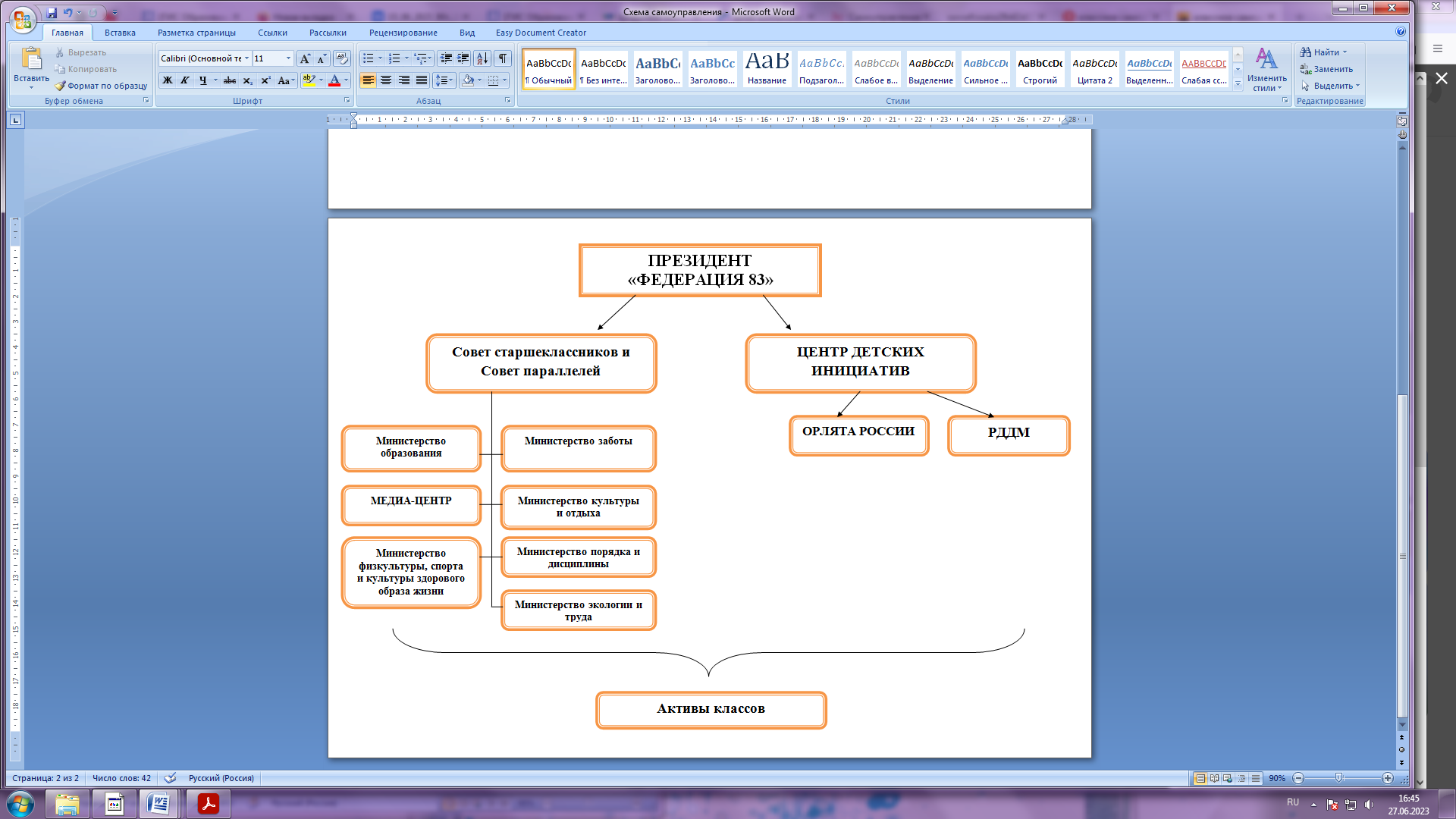 Схема 1. Уровень школьного самоуправленияСтруктура ученического самоуправления школы имеет несколько уровней. Уровень классных коллективов формируется и реализуется в каждом классе. Классный коллектив избирает лидеров самоуправления: старосту, помощника старосты и обучающихся, которые будут представлять интересы класса на уровне общешкольного ученического самоуправления. Данный уровень самоуправления дает обучающимся возможность раскрыть свои личностные качества, получить опыт реализации различных социальных ролей в процессе разработки плана классных дел, подготовки и организации разнообразных событий класса. 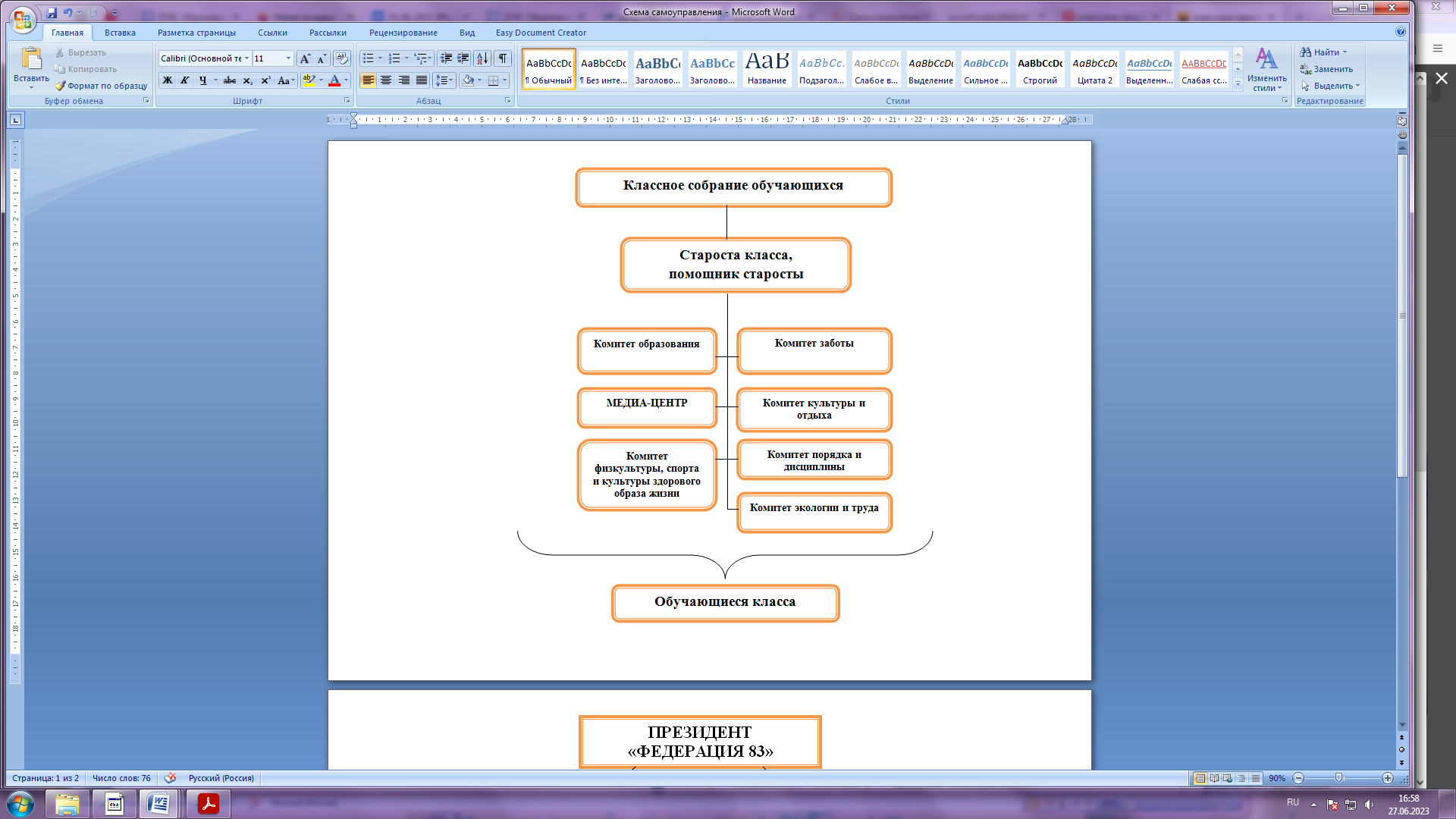 Схема 2. Уровень классного самоуправленияТаким образом, ученическое самоуправление реализуется:Модуль 2.2.7. «Детские общественные объединения» Действующее на базе школы детские общественные объединения – это добровольное, самоуправляемое, некоммерческое формирование, созданное по инициативе детей и взрослых, объединившихся на основе общности интересов для реализации общих целей, указанных в уставе. Их правовой основой является ФЗ от 19.05.1995 N 82-ФЗ (ред. от 20.12.2017)"Об общественных объединениях" (ст. 5).Модуль 2.2.8. «Профориентация» Профориентационная работа в школе включает в себя комплекс мер по формированию готовности к профессиональному самоопределению обучающихся с учетом запросов современного рынка труда. В средней школе №83 данный модуль реализуется дополнительными общеобразовательными общеразвивающими программами по профессиональной ориентации:«Мир профессий» на уровне начального общего образования;«Шаги в профессию» на уровне основного общего образования;«Путь в будущее» на уровне среднего общего образования. Исходя из ресурсов образовательной организации, профессиональный минимум, предусмотренный методическими рекомендациями Министерства просвещения РФ, реализовывается на основном уровне в рамках профориентационных мероприятий:профориентационный урок. Для проведения данного мероприятия рекомендуется использование разработанных материалов в рамках федерального проекта «Успех каждого ребенка» Национального проекта «Образование» («Билет в будущее», онлайн-уроки «ПроеКТОриЯ» и др.).Онлайн-диагностика и групповое консультирование по итогам оценки профильной направленности школьников с помощью профориентационной диагностики.Информационное сопровождение обучающихся и их родителей по возможностям общедоступного и школьного сегментов Платформы «Билет в будущее».Вариативные мероприятия: проектная деятельность, посещение организаций профессионального образования и работодателей города Ярославля и Ярославской области, а так же других регионов. Составлен и реализуется план профессиональной деятельности школы, в котором реализуются направления профминимума.Актуальными остаются следующие формы реализации профориентационного направления в школе:профориентационные игры (игры-симуляции, деловые игры, квесты, кейсы), расширяющие знания о профессиях, способах выбора профессий, особенностях, условиях разной профессиональной деятельности;экскурсии на предприятия, в организации, дающие начальные представления о существующих профессиях и условиях работы;посещение профориентационных выставок, ярмарок профессий, тематических профориентационных парков, лагерей, дней открытых дверей в организациях профессионального, высшего образования;совместное с педагогами изучение обучающимися интернет-ресурсов, посвященных выбору профессий, прохождение профориентационного онлайн-тестирования, онлайн-курсов по интересующим профессиям и направлениям профессионального образования;индивидуальное консультирование психологом обучающихся и их родителей (законных представителей) по вопросам склонностей, способностей, иных индивидуальных особенностей обучающихся, которые могут иметь значение в выборе ими будущей профессии.Модуль 2.2.9. «Взаимодействие с родителями (законными представителями)»Работа с родителями (законными представителями) школьников осуществляется для лучшего достижения цели воспитания, которое обеспечивается согласованием позиций семьи и школы в данном вопросе. Только когда все участники образовательного процесса едины и находят контакт, тогда воспитание наиболее эффективно.Реализация воспитательного потенциала взаимодействия с родителями (законными представителями) обучающихся осуществляется через:создание и деятельность родительских комитетов в школе и классах, участвующих в обсуждении и решении вопросов воспитания и обучения;тематические родительские собрания в классах, общешкольные родительские собрания по вопросам воспитания, взаимоотношений обучающихся и педагогов, условий обучения и воспитания;дни открытых дверей, в которые родители (законные представители) посещают уроки, внеурочные занятия, школьные события;проведение ежегодных детско-родительских тематических конференций; проведение тематических собраний (в том числе по инициативе родителей), на которых родители могут получать советы по вопросам воспитания, консультации педагогов-психологов, врачей, социального педагога и обмениваться опытом;родительские группы в информационно-коммуникационной сети "Интернет" с участием педагогов, на которых обсуждаются интересующие родителей вопросы;участие родителей в психолого-педагогических консилиумах и советах профилактики;привлечение родителей (законных представителей) к подготовке и проведению классных и общешкольных мероприятий.В школе осуществляет работу совет отцов. Роль в воспитательном процессе -  решение важных социально значимых вопросов по защите семейных ценностей, усиление роли отца в семье и обществе, укрепление института семьи через конкретные дела, связанные с наставничеством и воспитанием подрастающего поколения.Работа с родителями или законными представителями школьников осуществляется в рамках следующих видов и форм деятельности:На групповом уровне:общешкольный родительский комитет, участвующий в управлении школой и решении вопросов воспитания и социализации их детей;общешкольные родительские собрания, происходящие в режиме обсуждения наиболее острых проблем обучения и воспитания школьников;педагогическое просвещение родителей по вопросам воспитания детей, в ходе, которого родители получают рекомендации классных руководителей и обмениваются собственным творческим опытом и находками в деле воспитания детей, а так же по вопросам здоровьясбережения детей и подростковвзаимодействие с родителями посредством школьного сайта, официальной социальной группы: размещается информация, предусматривающая ознакомление родителей, школьные новоститворческие группы – объединения детей, педагогов и родителей класса, параллели, школы, проявивших инициативу в подготовке отдельного мероприятия		На индивидуальном уровне:обращение к специалистам по запросу родителей для решения острых конфликтных ситуаций;участие родителей в педагогических консилиумах, собираемых в случае возникновения острых проблем, связанных с обучением и воспитанием конкретного ребенка;помощь со стороны родителей в подготовке и проведении общешкольных и внутриклассных мероприятий воспитательной направленности;индивидуальное консультирование c целью координации воспитательных усилий педагогов и родителей.	В нашей школе с 2018 году работает детско-родительский клуб. Клуб создан для организации психолого-педагогической и социальной поддержки семьи, повышения осведомленности родителей об особенностях развития и специфических потребностях ребенка с ограниченными возможностями здоровья, организации совместного досуга детей и родителей. Деятельность клуба осуществляется через различные формы: семейные встречи, творческие мастерские, совместные праздники, психологические гостиные. Разработано положение, которое регламентирует работу детско-родительского клуба.Модуль 2.2.10. «Профилактика и безопасность»Деятельность администрации и педагогического коллектива направлена на создание в школе эффективной профилактической среды и обеспечение безопасности жизнедеятельности как условия успешной воспитательной деятельности. Работа с обучающимися по профилактике и безопасности проводится в следующих направлениях:общая профилактика направлена на предупреждение отклоняющегося поведения несовершеннолетних в образовательной среде;индивидуальная профилактика  — система социальных, психологических, педагогических, правовых и медицинских мер, целью которых является снижение влияния факторов отклоняющегося поведения в образовательной среде и усиление ресурсов защиты;специальная профилактика  — система социальных, психологических, педагогических, правовых и медицинских действий с лицами, регулярно проявляющими отклоняющееся поведение.Основными формами педагогической профилактики являются социально – педагогическая диагностика, которая осуществляется социальным педагогом и педагогами-психологами школы. Её цель - сбор информации для планирования и проведения индивидуальной и специальной профилактической работы с обучающимися. Диагностическая работа может проводиться как групповым, так и индивидуальным методом.С целью предупреждения распространения употребления психоактивных веществ в школе с учащимися 13-17 лет ежегодно проводится тестирование, которое позволяет выявить подростков, имеющих факт употребления ПАВ, а так же выстроить работу по данному направлению.  В школе применяются меры, направленные на профилактику и безопасность:-организация и проведение мероприятий, направленных на формирование безопасного образа жизни, правовой культуры, гражданской и уголовной ответственности (беседы, видеоуроки, классные часы, минутки безопасности и т.д.);-использование педагогами школы современных технологий воспитания (работа с семьей, медиация, социально-психологическое сопровождение, вовлечение в волонтерскую деятельность и дополнительное образование, организация трудовой занятости и другое):-организация участия школьников в реализации социально значимых проектов, конкурсов, акций школьного, городского, областного уровней, направленных на формирование гражданско-правового сознания обучающихся;-организация деятельности детских общественных объединений, вовлечение в деятельность волонтерского отряда школы;-привлечение ведомств, общественных организаций, учреждений культуры, спорта, здравоохранения, родительской общественности для проведения совместных проектов по профилактике безнадзорности и правонарушений несовершеннолетних (беседы, видеоуроки,  тематические классные часы и внеклассные мероприятия, организация внеурочного досуга и т.д.);-использование информационных материалов, плакатов, художественной литературы для организации выставок, проведения классных часов, внеклассных мероприятий по предметам по профилактике безнадзорности и правонарушений несовершеннолетних;-ведение раздела на школьном сайте «Внимание, здоровье! (Безопасность)», размещение постов в официальной группе школы в социальной сети Вконтакте и размещение специальных информационных стендов.Одной из важных форм педагогической профилактики является работа с родителями (законными представителями) обучающихся, которая представляет собой сложный, но необходимый для профилактики вид деятельности, так как семья является одним из важнейших факторов, влияющих на формирование отклонений в поведении детей и подростков.Профилактическая работа с родителями предусматривает оптимальное педагогическое взаимодействия школы и семьи, включение её в воспитательный процесс через общеклассные и общешкольные тематические события: День семьи, День матери, новогодние праздники, экскурсионные выезды и т.д.В ходе работы с классным коллективом классный руководитель выявляет область возможных проблем детско-родительских отношений. Для работы с данными семьями используются следующие формы:встречи, проведение индивидуальных бесед со специалистами (социальный педагог, педагог-психолог, школьный врач);вовлечение в воспитательные мероприятия школы;обследование условий проживания обучающихся;приглашение на заседания Совета профилактики, заседания ПМПК, совещания при директоре;совместные мероприятия с КДН и ОДН.В школе ведется активная информационно-просветительская работа: беседы, инструктажи, видео уроки, дискуссии, «круглые столы», тренировочные мероприятия по эвакуации, внеурочные занятия с участием приглашенных специалистов, педагога-психолога, социального педагога и учащихся школы. Информация для детей представляется широко, разнообразно, с использованием современных технических средств обучения. Все это позволяет обучающимся получить систему знаний, которая способствует формированию адекватного поведения и общепринятых норм. Модуль 2.2.11. «Социальное партнёрство»Реализация воспитательного потенциала социального партнерства предусматривает:участие представителей организаций-партнеров, в том числе в соответствии с договорами о сотрудничестве, в проведении отдельных мероприятий в рамках рабочей программы воспитания и календарного плана воспитательной работы (дни открытых дверей, государственные, региональные, школьные праздники, торжественные мероприятия и другие);участие представителей организаций-партнеров в проведении отдельных уроков, внеурочных занятий, внешкольных мероприятий соответствующей тематической направленности;проведение на базе организаций-партнеров отдельных уроков, занятий, внешкольных мероприятий, акций воспитательной направленности;проведение открытых дискуссионных площадок (детских, педагогических, родительских) с представителями организаций-партнеров для обсуждений актуальных проблем, касающихся жизни образовательной организации, муниципального образования, региона, страны;реализация социальных проектов, совместно разрабатываемых обучающимися, педагогами с организациями-партнерами благотворительной, экологической, патриотической, трудовой и другой направленности, ориентированных на воспитание обучающихся, преобразование окружающего социума, позитивное воздействие на социальное окружение.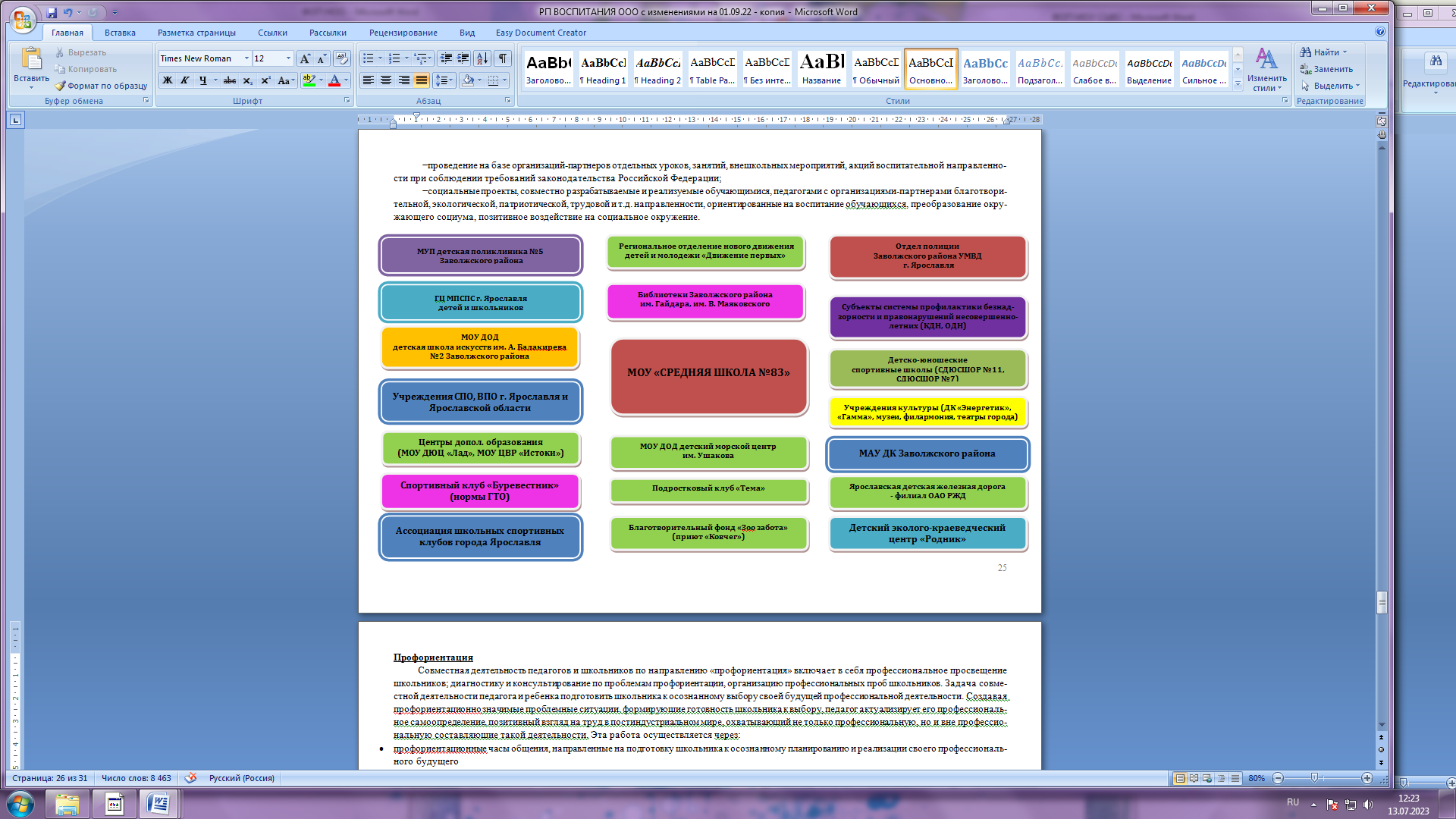 Схема 3. Взаимодействие школы с социальными партнерами.Модуль 2.2.12.  «Организация предметно-пространственной среды»Реализация воспитательного потенциала предметно-пространственной среды школы осуществляется через совместную деятельность педагогов, обучающихся, других участников образовательных отношений по ее созданию, поддержанию, использованию в воспитательном процессе:оформление внешнего вида фасадов зданий, рекреаций и коридоров школы государственной символикой Российской Федерации и города Ярославля (флаги, гербы);организацию и проведение церемоний поднятия государственного флага Российской Федерации;размещение в предметных кабинетах карт России, регионов, муниципальных образований с изображениями значимых культурных объектов России, памятных исторических, гражданских, народных, религиозных мест почитания, портретов выдающихся государственных деятелей России, деятелей культуры, науки, производства, искусства, военных, героев и защитников Отечества;изготовление, размещение, обновление художественных изображений (символических, живописных, фотографических, интерактивных аудио и видео) природы России, Ярославской области, предметов традиционной культуры и быта, духовной культуры народов России;организацию и поддержание в школе звукового пространства позитивной духовно-нравственной, гражданско-патриотической воспитательной направленности (музыка, информационные сообщения), исполнение гимна Российской Федерации и гимна школы;оформление и обновление "мест новостей", стендов в помещениях (холл первого этажа, рекреации), содержащих в доступной, привлекательной форме новостную информацию позитивного гражданско-патриотического, духовно-нравственного содержания, фотоотчеты об интересных событиях, поздравления педагогов и обучающихся и другое;разработку и популяризацию символики образовательной организации (эмблема, флаг, логотип и другое), используемой как повседневно, так и в торжественные моменты;подготовку и размещение тематических экспозиций творческих работ обучающихся в разных предметных областях, демонстрирующих их способности, знакомящих с работами друг друга;поддержание эстетического вида и благоустройство помещений школы, доступных и безопасных рекреационных зон, озеленение территории при школе;разработку, оформление, поддержание и использование игровых пространств, зон активного и тихого отдыха;создание и поддержание стеллажей свободного книгообмена, на которые обучающиеся, родители, педагоги могут выставлять для общего использования свои книги, брать для чтения другие;деятельность классных руководителей и других педагогов вместе с обучающимися, их родителями по благоустройству, оформлению школьных кабинетов, пришкольной территории;разработку и оформление пространств проведения значимых событий, праздников, церемоний, торжественных линеек, творческих вечеров (событийный дизайн);разработку и обновление материалов (стендов, плакатов и других), акцентирующих внимание обучающихся на важных для воспитания ценностях, правилах, традициях, укладе школы, актуальных вопросах профилактики и безопасности.Предметно-пространственная среда строится как максимально доступная для обучающихся с особыми образовательными потребностями.3. Организационный раздел. 	3.1. Кадровое обеспечениеОбщая численность основных педагогических работников школы на 01.09.2023 г. - 103 человека. По внешнему совместительству работают 5 педагогов. Из 103 педагогических работников высшую квалификационную категорию имеют 33 человека, что составляет 32%, первую квалификационную категорию – 28 человек, что составляет 27%. Психолого-педагогическое сопровождение обучающихся, в том числе и с ОВЗ, осуществляют следующие специалисты: педагоги-психологи, социальный педагог, учителя-логопеды, учитель-дефектолог. В школе на 01.09.2023 г. открыты 72 класса, из них 7 классов для обучающихся с ОВЗ. Кадровое обеспечение воспитательного процесса:  директор школы,заместители директора по учебно-воспитательной работе,советник директора по воспитанию и по взаимодействию с детскими общественными объединениями,педагог-организатор,классные руководители,  педагоги дополнительного образования,педагоги внеурочной деятельности,заведующий библиотекой, библиотекарь,воспитатели ГПД,педагоги-психологи,социальный педагог, учителя-логопеды, учитель-дефектолог. Функционал работников регламентируется профессиональными стандартами, должностными инструкциями и иными локальными нормативными актами образовательной организации по направлениям деятельности.3.2.  Нормативно-методическое обеспечениеУправление качеством воспитательной деятельности в «МОУ Средняя школа  № 83» связывается с качеством ее нормативно-правового обеспечения: ПРИКАЗ № 01-10/134 от 05.04.2023 "Об утверждении Основной образовательной программы"Положение о вручении похвальных грамот «За особые успехи в изучении отдельных предметов» и похвальных листов «За отличные успехи в учении»Положение о комиссии по урегулированию споров между участниками образовательных отношений муниципального образовательного учрежденияПоложение об организации внеурочной деятельностиПоложение о школьном спортивном клубе «Феникс»Положение о совете старшеклассниковПоложение о школьном волонтёрском движении «Дорогою добра»Положение о проведении уроков физической культуры в МОУ «Средняя школа №83» (новая редакция)Положение «О летнем оздоровительном  лагере  с дневным пребыванием детей»Положение о Портфолио ученика начальных классов в рамках реализации ФГОС НООПоложение о внутришкольном физкультурно-спортивном комплексе «Готов к труду и обороне»Положение о профориентационной работеПоложение о методическом объединении классных руководителейПоложение о классном руководствеПоложение о службе медиацииПоложение о Совете по профилактике безнадзорности и правонарушений несовершеннолетнихПоложение о родительском совете в муниципальном общеобразовательном учреждении «Средняя школа № 83»Положение об использовании государственных символах в МОУ «Средняя школа №83»Должностная инструкция воспитателя ГПДДолжностная инструкция педагога-организатораДолжностная инструкция классного руководителя3.3. Требования к условиям работы с обучающимися с особыми образовательными потребностямиВ МОУ «Средняя школа №83» обучается 2022 обучающихся. Из них 95 человек это дети с ограниченными возможностями здоровья. К ним относятся учащиеся с задержкой психического развития, дети-инвалиды. На уровне общности: формируются условия освоения социальных ролей, ответственности и самостоятельности, сопричастности к реализации целей и смыслов сообщества, приобретается опыт развития отношений между обучающимися, родителями (законными представителями), педагогами. Детская и детско-взрослая общности в инклюзивном образовании развиваются на принципах заботы, взаимоуважения и сотрудничества в совместной деятельности. На уровне деятельностей: педагогическое проектирование совместной деятельности в классе, в малых группах детей, в детско-родительских группах обеспечивает условия освоения доступных навыков, формирует опыт работы в команде, развивает активность и ответственность каждого обучающегося в социальной ситуации его развития. На уровне событий: проектирование педагогами ритмов учебной работы, отдыха, событий и общих дел с учетом специфики социальной и культурной ситуации развития каждого ребенка с ОВЗ обеспечивает возможность его участия в жизни класса, школы, событиях группы, формирует личностный опыт, развивает самооценку и уверенность в своих силах. Особыми задачами воспитания обучающихся с ОВЗ являются: - налаживание эмоционально-положительного взаимодействия детей с ОВЗ с окружающими для их успешной адаптации и интеграции в школе; - формирование доброжелательного отношения к детям с ОВЗ и их семьям со стороны всех участников образовательного процесса; - выстраивание воспитательной деятельности с учетом индивидуальных особенностей каждого обучающегося с ОВЗ; - активное привлечение семьи и ближайшего социального окружения к воспитанию обучающихся с ОВЗ; - обеспечение психолого-педагогической поддержки семей обучающихся с ОВЗ в развитии и содействие повышению уровня их педагогической, психологической, медико-социальной компетентности; - индивидуализация в воспитательной работе с обучающимися с ОВЗ.Работа по выявлению и поддержке одаренных детей в МОУ «Средняя школа №83» реализуется через Программу развития гуманитарных способностей учащихся «Путь достижений». 3.4. Система поощрения социальной успешности  и  проявления активной жизненной позиции обучающихсяСистема поощрения проявлений активной жизненной позиции и социальной успешности обучающихся призвана способствовать формированию у обучающихся ориентации на активную жизненную позицию, инициативность, максимально вовлекать их в совместную деятельность в воспитательных целях.Система проявлений активной жизненной позиции и поощрения социальной успешности обучающихся строится на принципах:публичности, открытости поощрений - информирование всех обучающихся о награждении, проведение награждений на торжественных линейках, посвященных выносу государственного флага РФ;прозрачности правил поощрения (положение о вручении похвальных грамот «За особые успехи в изучении отдельных предметов» и похвальных листов «За отличные успехи в учении»);сочетания индивидуального и коллективного поощрения. Это является стимулированием индивидуальной и коллективной активности обучающихся, преодолением межличностных противоречий между обучающимися, получившими и не получившими награды;привлечения к участию в системе поощрений родителей (законных представителей) обучающихся, представителей родительского сообщества, самих обучающихся, сторонних организаций, их статусных представителей;дифференцированности поощрений (наличие уровней и типов наград).Формы поощрения проявлений активной жизненной позиции обучающихся и социальной успешности: индивидуальные портфолио. Оно отражает деятельность обучающегося при ее организации и регулярном поощрении классными руководителями, поддержке родителями (законными представителями) по собиранию (накоплению) артефактов, фиксирующих и символизирующих достижения обучающегося. Кроме индивидуального портфолио возможно ведение портфолио класса.благотворительная поддержка. Благотворительная поддержка обучающихся может заключаться в материальной поддержке проведения в школе воспитательных дел, мероприятий, проведения внешкольных мероприятий, различных форм совместной деятельности воспитательной направленности, в индивидуальной поддержке нуждающихся в помощи обучающихся, семей, педагогических работников.наградные документы. Вручение грамот, дипломов, сертификатов обучающимся за высокие результаты и участие в мероприятиях разного уровня;информационные стенды, где своевременно отражаются все результаты участия учащихся в конкурсах и олимпиадах.3.5.Анализ воспитательного процесса Анализ воспитательного процесса в школе осуществляется в соответствии с целевыми ориентирами результатов воспитания и личностными результатами обучающихся, установленными ФГОС.В конце учебного года в школе проводится анализ воспитательной деятельности с целью выявления основных проблем и последующего их решения.Основные принципы анализа воспитательной работы:взаимное уважение всех участников образовательных отношений;приоритет анализа сущностных сторон воспитания ориентирует на изучение, прежде всего, качественных показателей, таких как сохранение уклада образовательной организации, содержание и разнообразие деятельности, стиль общения, отношений между педагогическими работниками, обучающимися и родителями;развивающий характер осуществляемого анализа ориентирует на использование его результатов для совершенствования воспитательной деятельности педагогических работников (знания и сохранения в работе цели и задач воспитания, умелого планирования воспитательной работы, адекватного подбора видов, форм и содержания совместной деятельности с обучающимися, коллегами, социальными партнерами);распределенная ответственность за результаты личностного развития обучающихся ориентирует на понимание того, что личностное развитие - это результат как организованного социального воспитания, в котором образовательная организация участвует наряду с другими социальными институтами, так и стихийной социализации и саморазвития.Основными направлениями анализа организуемого в школе воспитательного процесса:1. Результаты воспитания, социализации и саморазвития школьников. Критерием, на основе которого осуществляется данный анализ, является динамика личностного развития школьников каждого класса. Осуществляется анализ классными руководителями совместно с заместителем директора по воспитательной работе с последующим обсуждением его результатов на заседании методического объединения классных руководителей или педагогическом совете школы.Способом получения информации о результатах воспитания, социализации и саморазвития школьников является педагогическое наблюдение, диагностика «Уровень воспитанности». Внимание педагогов сосредотачивается на следующих вопросах: какие прежде существовавшие проблемы личностного развития школьников удалось решить за минувший учебный год; какие проблемы решить не удалось и почему; какие новые проблемы появились, над чем далее предстоит работать педагогическому коллективу.2. Состояние организуемой в школе совместной деятельности детей и взрослых.Критерием, на основе которого осуществляется данный анализ, является наличие в школе интересной, событийно насыщенной и личностно развивающей совместной деятельности детей и взрослых. Осуществляется анализ заместителем директора по воспитательной работе, классными руководителями, Советом старшеклассников и родителями, хорошо знакомыми с деятельностью школы. Способами получения информации о состоянии организуемой в школе совместной деятельности детей и взрослых могут быть беседы со школьниками и их родителями, педагогами, лидерами ученического самоуправления, при необходимости – их анкетирование. Полученные результаты обсуждаются на заседании методического объединения классных руководителей или педагогическом совете школы.Внимание при этом сосредотачивается на вопросах, связанных с - качеством проводимых общешкольных ключевых дел;- качеством совместной деятельности классных руководителей и их классов;- качеством организуемой в школе внеурочной деятельности;- качеством реализации личностно развивающего потенциала школьных уроков;- качеством существующего в школе ученического самоуправления;- качеством функционирующих на базе школы детских общественных объединений;- качеством профориентационной работы школы;- качеством работы школьных  медиа;- качеством организации предметно-эстетической среды школы;- качеством взаимодействия школы и семей школьников.Итогом самоанализа организуемой в школе воспитательной работы является перечень выявленных проблем, над которыми предстоит работать педагогическому коллективу, и проект направленных на это управленческих решений3.Организационный разделОрганизационный раздел ФОП НОО определяет общие рамки организации образовательной деятельности, а также организационные механизмы и условия реализации программы начального общего образования  и включает:федеральный учебный план;федеральный календарный учебный график;план внеурочной деятельности;федеральный календарный план воспитательной работы, содержащий перечень событий и мероприятий воспитательной направленности, которые организуются и проводятся Школой или в которых Школа принимает участие в учебном году или периоде обучения.3.1. Федеральный учебный планВ соответствии с п.32.1 федерального государственного образовательного стандарта начального общего образования (ФГОС НОО)  и ФОП НОО федеральный учебный план  (далее – Федеральный учебный план) ООП НОО МОУ «Средняя школа №83» обеспечивает реализацию требований ФГОС, определяет:общий объём нагрузки и максимальный объём аудиторной нагрузки обучающихся;состав и структуру предметных областей,  распределяет учебное время, отводимое на их освоение по классам и учебным предметам;учебную нагрузку в соответствии с требованиями к организации образовательной деятельности к учебной нагрузке при 5-дневной (или 6-дневной) учебной неделе, предусмотренными Гигиеническими нормативами и Санитарно-эпидемиологическими требованиями, перечень учебных предметов, учебных курсов, учебных модулей.Федеральный  учебный план определяет общие рамки принимаемых решений при отборе учебного материала, формировании перечня  результатов  образования и организации  образовательной деятельности.Содержания  образования при  получении начального  общего  образования  реализуется  преимущественно за  счёт  учебных  курсов, обеспечивающих целостное  восприятие  мира, системно-деятельностный  подход и индивидуализацию  обучения.Вариативность  содержания образовательных  программ начального общего  образования реализуется  через возможность формирования  программ начального  общего  образования различного  уровня  сложности и  направленности с учетом образовательных потребностей и способностей  обучающихся.Федеральный учебный план состоит из двух частей – обязательной части и части, формируемой участниками образовательных отношений.Объём обязательной части программы начального общего образования составляет 80%, а объём части, формируемой участниками образовательных отношений из перечня, предлагаемого образовательной организацией, – 20% от общего объёма.Обязательная часть федерального учебного плана определяет состав учебных предметов обязательных предметных областей, которые должны быть реализованы во всех имеющих государственную аккредитацию образовательных организациях, реализующих ООП НОО, и учебное время, отводимое на их изучение по классам (годам) обучения.В обязательную часть  учебного плана в соответствии с п. 32.1 ФГОС НОО входят следующие обязательные для изучения предметные области, учебные предметы (учебные модули):Федеральный  учебный план обеспечивает преподавание и изучение государственного языка Российской Федерации, а также возможность преподавания и изучения родного языка (русского), а также  устанавливает количество  занятий, отводимых на изучение этих языков, по классам (годам) обучения.Изучение родного русского языка  и литературного чтения на родном языке (русском) осуществляется при наличии возможностей Школы и по заявлению родителей (законных представителей) несовершеннолетних обучающихся.При изучении предметной области "Основы религиозных культур и светской этики" выбор одного из учебных модулей "Основы православной культуры", "Основы исламской культуры", "Основы буддийской культуры", "Основы иудейской культуры", "Основы религиозных культур народов России", "Основы светской этики" осуществляется по заявлению родителей (законных представителей) несовершеннолетних обучающихся. Выбор участников образовательных отношений по изучению таких учебных предметов, учебных курсов, учебных модулей учебного плана МОУ «Средняя школа №83» осуществляется посредством сбора заявлений с родителей (законных представителей) несовершеннолетних обучающихся в срок до 01 сентября нового учебного года.Общий объем аудиторной работы обучающихся за четыре учебных года не может составлять менее 2954 академических часов и более 3345 академических часов в соответствии с требованиями к организации образовательного процесса к учебной нагрузке при 5-дневной (или 6-дневной) учебной неделе, предусмотренными Гигиеническими нормативами и Санитарно-эпидемиологическими требованиями.Расписание учебных занятий составляется с  учётом дневной  и  недельной  динамики  умственной  работоспособности  обучающихся  и  шкалы  трудности  учебных  предметов, определённой Гигиеническими  нормативами.   Образовательная  недельная  нагрузка  распределяется  равномерно  в  течение  учебной  недели,  при  этом  объём  максимально  допустимой  нагрузки в  течение  дня  должен  соответствовать действующим  санитарным  правилам  и  нормативам.В целях обеспечения индивидуальных потребностей обучающихся часть учебного плана, формируемая участниками образовательных отношений из перечня, включает учебные предметы, учебные курсы (в том числе внеурочной деятельности), учебные модули по выбору родителей (законных представителей) несовершеннолетних обучающихся, в том числе предусматривающие углубленное изучение учебных предметов, с целью удовлетворения различных интересов обучающихся, потребностей в физическом развитии и совершенствовании, а также учитывающие этнокультурные интересы. В целях удовлетворения образовательных потребностей и интересов обучающихся могут разрабатываться индивидуальные учебные планы, в том числе для ускоренного обучения, в пределах осваиваемой программы начального общего образования в порядке, установленном локальными нормативными актами образовательной организации. Для  начального  уровня  представлены  следующие  варианты  федерального  учебного  плана:Вариант 1Вариант 2Вариант 3 Вариант 4При наличии необходимых условий (кадровых, финансовых, материально-технических и иных) возможно деление классов на группы при проведении учебных занятий, курсов, дисциплин (модулей).При проведении занятий по иностранному языку (2–4 классы) осуществляется деление классов на две и более группы. Школа  самостоятельно определяет режим работы (5-дневная или 6-дневная учебная неделя). Для обучающихся 1 классов максимальная продолжительность учебной недели составляет 5 дней и только  в  1  смену.Продолжительность учебного года при получении начального общего образования составляет 34 недели, в 1 классе — 33 недели.Продолжительность учебных периодов составляет в первом полугодии не более 8 учебных недель; во втором полугодии – не более 10 недель. Наиболее рациональным графиком является равномерное чередование период учебного времени и каникул. Продолжительность каникул должна составлять не менее 7 календарных дней.Для обучающихся в 1 классе устанавливаются в течение года дополнительные недельные каникулы.Продолжительность урока составляет:в 1 классе – 35 минут (сентябрь – декабрь), 40 минут (январь – май);в классах, в которых обучаются обучающиеся с ОВЗ – 40 минут;в 2–4 классах – 40–45 минут (по решению Школы). На основе федерального  учебного  плана  ежегодно формируется учебный план на  учебный год, в котором отражаются и конкретизируются основные показатели учебного плана:состав учебных предметов;недельное распределение учебного времени, отводимого на освоение содержания образования по классам и учебным предметам;максимально допустимая недельная нагрузка обучающихся;максимальная нагрузка с учётом деления классов на группы;план комплектования классов.Учебный план Школой может также составляться в расчёте на весь учебный год или иной период обучения, включая различные недельные учебные планы с учётом специфики календарного учебного графика школы. Учебные планы могут быть разными в отношении различных классов одной параллели.Учебный план определяет формы проведения промежуточной аттестации отдельной части или всего объёма учебного предмета, курса, дисциплины (модуля) Школы, в соответствии с порядком, установленным Школой. Суммарный объём домашнего задания по всем предметам для каждого класса не должен превышать продолжительности выполнения 1 час – для 1 класса, 1,5 часа – для 2 и 3 классов, 2 часа – для 4 класса. Школой осуществляется координация и контроль объёма домашнего задания обучающихся каждого класса по всем предметам в соответствии с Гигиеническими нормативами.3.2. План внеурочной деятельностиПлан внеурочной деятельности является организационным механизмом реализации основной образовательной программы начального общего образования. План внеурочной деятельности определяет формы организации и объём внеурочной деятельности для обучающихся при освоении ими программы начального общего образования (до 1320 академических часов за четыре года обучения) с учётом образовательных потребностей и интересов обучающихся, запросов родителей (законных представителей) несовершеннолетних обучающихся, возможностей Школы.План  внеурочной деятельности обеспечивает психолого-педагогическое сопровождение обучающихся с учетом успешности их обучения, уровня социальной адаптации и развития, индивидуальных способностей и познавательных интересов. План внеурочной деятельности формируется образовательной организацией с учетом предоставления права участникам образовательных отношений выбора направления и содержания учебных курсов. Основными задачами организации внеурочной деятельности являются следующие:1) поддержка учебной деятельности обучающихся в достижении планируемых результатов освоения программы начального общего образования;2) совершенствование навыков общения со сверстниками и коммуникативных умений в разновозрастной школьной среде; 3) формирование навыков организации своей жизнедеятельности с учетом правил безопасного образа жизни;4) повышение общей культуры обучающихся, углубление их интереса к познавательной и проектно-исследовательской деятельности с учетом возрастных и индивидуальных особенностей участников; 5) развитие навыков совместной деятельности со сверстниками, становление качеств, обеспечивающих успешность участия в коллективном труде: умение договариваться, подчиняться, руководить, проявлять инициативу, ответственность; становление умений командной работы;6) поддержка детских объединений, формирование умений ученического самоуправления;7) формирование культуры поведения в информационной среде.Внеурочная деятельность организуется по направлениям развития личности обучающегося с учетом намеченных задач внеурочной деятельности. Все ее формы представляются в деятельностных формулировках, что подчеркивает их практико-ориентированные характеристики. При выборе направлений и отборе содержания обучения Школа учитывает:особенности Школы (условия функционирования, тип школы, особенности контингента, кадровый состав);результаты диагностики успеваемости и уровня развития обучающихся, проблемы и трудности их учебной деятельности;возможность обеспечить условия для организации разнообразных внеурочных занятий и их содержательная связь с урочной деятельностью;особенности информационно-образовательной среды образовательной организации, национальные и культурные особенности региона, где находится Школа.Внеурочная деятельность организуется по направлениям развития личности младшего школьника с учетом намеченных задач внеурочной деятельности. Направления и цели внеурочной деятельности:1. Спортивно-оздоровительная деятельность направлена на физическое развитие обучающегося, углубление знаний об организации жизни и деятельности с учетом соблюдения правил здорового безопасного образа жизни.2. Проектно-исследовательская деятельность организуется как углубленное изучение учебных предметов в процессе совместной деятельности по выполнению проектов.3. Коммуникативная деятельность направлена на совершенствование функциональной коммуникативной грамотности, культуры диалогического общения и словесного творчества.4. Художественно-эстетическая творческая деятельность организуется как система разнообразных творческих мастерских по развитию художественного творчества, способности к импровизации, драматизации, выразительному чтению, а также становлению умений участвовать в театрализованной деятельности.5. Информационная культура предполагает учебные курсы в рамках внеурочной деятельности, которые формируют представления обучающихся о разнообразных современных информационных средствах и навыки выполнения разных видов работ на компьютере.6. Интеллектуальные марафоны организуются через систему интеллектуальных соревновательных мероприятий, которые призваны развивать общую культуру и эрудицию обучающегося, его познавательные интересу и способности к самообразованию.7. «Учение с увлечением!» включает систему занятий в зоне ближайшего развития, когда учитель непосредственно помогает обучающемуся преодолеть трудности, возникшие при изучении разных предметов.Выбор форм организации внеурочной деятельности подчиняется следующим требованиям:целесообразность использования данной формы для решения поставленных задач конкретного направления;преобладание практико-ориентированных форм, обеспечивающих непосредственное активное участие обучающегося в практической деятельности, в том числе совместной (парной, групповой, коллективной);учет специфики коммуникативной деятельности, которая сопровождает то или иное направление внеучебной деятельности;использование форм организации, предполагающих использование средств информационно-коммуникационных технологий.Возможными формами организации внеурочной деятельности могут быть следующие: учебные курсы и факультативы; художественные, музыкальные и спортивные студии; соревновательные мероприятия, дискуссионные клубы, секции, экскурсии, мини-исследования; общественно полезные практики и другие.К участию во внеурочной деятельности могут привлекаться организации и учреждения дополнительного образования, культуры и спорта. В этом случае внеурочная деятельность может проходить не только в помещении Школы, но и на территории другого учреждения (организации), участвующего во внеурочной деятельности (спортивный комплекс, музей, театр и другие).Реализация внеурочной деятельности средней школы № 83 осуществляется непосредственно в Школе, которая предполагает участие во внеурочной деятельности большинства педагогических работников школы: учителей начальной школы, учителей ­ предметников, социальных педагогов, педагогов ­ психологов, учителя-дефектологи, логопед, воспитатели, педагогов-организаторов, педагогов дополнительного образования, библиотекарь и др. Внеурочная деятельность тесно связана с дополнительным образованием детей в части создания условий для развития творческих интересов детей, включения их в художественную, техническую, спортивную и другую деятельность. Объединение усилий внеурочной деятельности и дополнительного образования строится на использовании единых форм организации.Координирующую роль в организации внеурочной деятельности выполняет, как правило, педагогический работник, преподающий на уровне начального общего образования, заместитель директора по учебно-воспитательной работе.Количество занятий внеурочной деятельности для каждого обучающегося определяется с учетом образовательных потребностей и интересов обучающихся, запросов родителей (законных представителей) несовершеннолетних обучающихся, возможностей организации и направлена на достижение планируемых результатов освоения основной образовательной программы начального общего образования МОУ «Средняя школа № 83»Общий объём внеурочной деятельности не должен превышать 10 часов в неделю. Время, отведенное на внеурочную деятельность, не учитывается при определении максимально допустимой недельной учебной нагрузки обучающихся и составляет до 1320 академических часа за четыре года обучения.Один час в неделю отводить на внеурочное занятие «Разговоры о важном». Внеурочные занятия «Разговоры о важном» направлены на развитие ценностного отношения обучающихся к своей родине – России, населяющим ее людям, ее уникальной истории, богатой природе и великой культуре. Внеурочные занятия «Разговоры о важном должны быть направлены на формирование соответствующей внутренней позиции личности обучающегося, необходимой ему для конструктивного и ответственного поведения в обществе. Основной формат внеурочных занятий «Разговоры о важном» – разговор и (или) беседа с обучающимися. Основные темы занятий связаны с важнейшими аспектами жизни человека в современной России: знанием родной истории и пониманием сложностей современного мира, техническим прогрессом и сохранением природы, ориентацией в мировой художественной культуре и повседневной культуре поведения, доброжелательным отношением к окружающим и ответственным отношением к собственным поступкам.    Для реализации внеурочной деятельности в школе доступны следующие виды внеурочной деятельности: Познавательная деятельность. Курсы внеурочной деятельности, направленные на передачу обучающимися социально значимых знаний, развивающие их любознательность, позволяющие привлечь их внимание к экономическим, политическим, экологическим, гуманитарным проблемам нашего общества, формирующие их гуманистическое мировоззрение и научную картину мира.Художественное творчество. Курсы внеурочной деятельности, создающие благоприятные условия для просоциальной самореализации обучающихся, направленные на раскрытие их творческих способностей, формирование чувства вкуса и умения ценить прекрасное, на воспитание ценностного отношения обучающихся к культуре и их общее духовно-нравственное развитие. Проблемно-ценностное общение. Курсы внеурочной деятельности, направленные на развитие коммуникативных компетенций обучающихся, воспитание у них культуры общения, развитие умений слушать и слышать других, уважать чужое мнение и отстаивать своё собственное, терпимо относиться к разнообразию взглядов людей.Туристско-краеведческая деятельность. Курсы внеурочной деятельности, направленные на воспитание у обучающихся любви к своему краю, его истории, культуре, природе, на развитие самостоятельности и ответственности обучающихся, формирование у них навыков самообслуживающего труда. Спортивно-оздоровительная деятельность. Курсы внеурочной деятельности, направленные на физическое развитие обучающихся, развитие их ценностного отношения к своему здоровью, побуждение к здоровому образу жизни, воспитание силы воли, ответственности, формирование установок на защиту слабых. Трудовая деятельность. Курсы внеурочной деятельности, направленные на развитие творческих способностей обучающихся, воспитание у них трудолюбия и уважительного отношения к физическому труду. Игровая деятельность. Курсы внеурочной деятельности, направленные на раскрытие творческого, умственного и физического потенциала обучающихся, развитие у них навыков конструктивного общения, умений работать в команде. В рамках реализации ООП НОО в школе предусмотрено проведение тематических мероприятий по всем направлениям внеурочной деятельности (соревнования, олимпиады, экскурсии, выставки, викторины, творческие конкурсы, концерты).События завершающие учебный год в рамках внеурочной деятельности: праздники, показательные выступления, портфолио, проекты, олимпиады, отчетные спектакли, выставки.Материалы, характеризующие достижения обучающихся во внеурочной деятельности хранятся в Портфолио школьника в разделе «Мои достижения вне учебы». К ним относятся:результаты (грамоты, дипломы) участия в олимпиадах, конкурсах, смотрах, выставках, концертах, спортивных мероприятиях;исследовательские работы;продукты проектной работы или фотографии;поделки. Федеральный календарный учебный графикФедеральный календарный учебный график определяет плановые перерывы при получении начального общего образования для отдыха и иных социальных целей (далее - каникулы):даты начала и окончания учебного года;продолжительность учебного года;сроки и продолжительность каникул;сроки проведения промежуточной аттестации.Организация  образовательной  деятельности осуществляется  по  учебным  четвертям. Школа самостоятельно определяет  режим  работы (5-дневная  или 6-дневная учебная  неделя) с  учетом  законодательства  Российской  Федерации. Учебный год в образовательной организации начинается 1 сентября. Если этот день приходится на выходной день, то в этом случае учебный год начинается в первый, следующий за ним, рабочий день.Учебный год в образовательной организации заканчивается 26 мая. Если этот день приходится на выходной день, то в этом случае учебный год заканчивается в предыдущий рабочий день. С  целью  профилактики переутомления  в  федеральном  учебном  графике предусматривается  чередование  периодов  учебного  времени  и  каникул.  Продолжительность  каникул  составляет  не  менее  7  календарных  дней.Продолжительность учебных четвертей составляет: I четверть – 8 учебных недель (для 1–4 классов); II четверть – 8 учебных недель (для 1–4 классов); III четверть – 11 учебных недель (для 2–4 классов), 10 учебных недель (для 1 классов); IV четверть – 7 учебных недель (для 1–4 классов).Продолжительность каникул составляет: по окончании I четверти (осенние каникулы) – 9 календарных дней (для 1–4 классов); по окончании II четверти (зимние каникулы) – 9 календарных дней (для 1–4 классов); дополнительные каникулы – 9 календарных дней (для 1 классов); по окончании III четверти (весенние каникулы) – 9 календарных дней (для 1–4 классов); по окончании учебного года (летние каникулы) – не менее 8 недель.Продолжительность урока  не  превышает  45 минут,  за  исключением  1 класса,  продолжительность  урока  в  котором  не  превышает  40  минут. Продолжительность урока не должна превышать 45 минут, за исключением 1 класса и компенсирующего класса, продолжительность урока в которых не должна превышать 40 минут.Продолжительность перемен между уроками составляет не менее 10 минут, большой перемены (после 2 или 3 урока) – 20–30 минут. Вместо одной большой перемены допускается после 2 и 3 уроков устанавливать две перемены по 20 минут каждая.Продолжительность перемены между урочной и внеурочной деятельностью должна составлять не менее 20–30 минут, за исключением обучающихся с ограниченными возможностями здоровья, обучение которых осуществляется по специальной индивидуальной программе развития.Расписание  уроков  составляется  с  учётом  дневной  и  недельной  умственной  работоспособности  обучающихся  и  шкалы  трудности  учебных  предметов,  определённой  Гигиеническими  нормативами.Образовательная  недельная  нагрузка  распределяется  равномерно  в  течение  учебной  недели,  при  этом  объём  максимально  допустимой  нагрузки  в  течение дня  составляет:для  обучающихся  1-х  классов  - не  должен  превышать 4  урока  и  один  раз  в  неделю – 5  уроков,  за счет  урока  физической  культуры;для  обучающихся  2 – 4  классов -  не  более  5  уроков  и один  раз  в  неделю -  6  уроков  за  счёт  урока   физической  культуры.Обучение  в  1  классе  осуществляется  с  соблюдением  следующих  требований:учебные  занятия  проводятся  по 5-дневной  учебной  неделе  и  только  в  первую  смену,  обучение  в  первом  полугодии: в сентябре,  октябре -  по  3  урока в  день  по  35 минут  каждый,  в  ноябре  -  декабре  -  по  4  урока  в день  по  35  минут  каждый;  в  январе -  мае  -  по  4  урока  в  день  по  40  минут  каждый;в  середине  учебного  дня  организуется  динамическая  пауза продолжительностью  не  менее  40  минут;предоставляются  дополнительные  каникулы в  середине  третьей  четверти. Возможна  организация   дополнительных  каникул  независимо  от  четвертей (триместров).Занятия  начинаются  не  ранее  8  часов  утра  и  заканчиваются  не  позднее  19 часов.Факультативные  занятия  и  занятия  по  программам  дополнительного  образования планируются  на  дни с  наименьшим  количеством  обязательных  уроков. Между  началом факультативных  занятий (дополнительных)  занятий  и  последним  уроком  необходимо  организовать перерыв  продолжительностью  не  менее  20  минут.Календарный учебный график составляется  Школой   с  учётом мнений  участников  образовательных  отношений, региональных  и  этнокультурных  традиций, определяет  чередование учебной  деятельности  (урочной  и   внеурочной) и плановых  перерывов  при  получении образования  для  отдыха  и  иных  социальных  целей (каникул)  по  календарным  периодам  учебного  года  в   соответствии с требованиями к организации образовательного процесса, предусмотренными Гигиеническими нормативами и Санитарно-эпидемиологическими требованиями.При составлении календарного учебного графика Школа может использовать организацию учебного года по триместрам. При этом наиболее рациональным графиком является равномерное чередование периодов учебы и каникул в течение учебного года – 5–6 недель учебных периодов чередуются с недельными каникулами.(Приложение Календарный учебный график  на 2023-2024 учебный год, Календарный учебный график  на 2024-2025 учебный год, Календарный учебный график  на 2025-2026 учебный год, Календарный учебный график  на 2026-2027 учебный год)                                       3.4.Федаральный календарный план воспитательной работыФедеральный календарный план  воспитательной работы является единым  для Школы.Федеральный  календарный план воспитательной  работы, содержащий  перечень событий и  мероприятий воспитательной  направленности, которые  организуются  и  проводятся  Школой  и  в  которых  Школа  принимает участие  в  учебном  году   или  периоде  обучения.Федеральный календарный план реализуется  в  рамках  урочной  и внеурочной и внеурочной  деятельности. Школа  наряду  с федеральным  календарным планом воспитательной   работы проводить иные  мероприятия согласно федеральной  рабочей программе воспитания  по ключевым направлениям воспитания  и  дополнительного образования  детей.    Все мероприятия   проводятся  с  учётом особенностей основной  образовательной  программы,  а  также  возрастных,  - физиологических  и  психоэмоциональных  особенностей  обучающихся.Сентябрь:1 сентября: День знаний;3 сентября: День окончания Второй мировой войны, День солидарности в борьбе с терроризмом;8 сентября: Международный день распространения грамотности;10 сентября: Международный день памяти жертв фашизма.Октябрь:1 октября: Международный день пожилых людей; Международный день музыки;4 октября: День защиты животных;5 октября: День учителя;25 октября: Международный день школьных библиотек;Третье воскресенье октября: День отца.Ноябрь:4 ноября: День народного единства;8 ноября: День памяти погибших при исполнении служебных обязанностей сотрудников органов внутренних дел России;Последнее воскресенье ноября: День Матери;30 ноября: День Государственного герба Российской Федерации.Декабрь:3 декабря: День неизвестного солдата; Международный день инвалидов;5 декабря: День добровольца (волонтера) в России;9 декабря: День Героев Отечества;12 декабря: День Конституции Российской Федерации.Январь:25 января: День российского студенчества;27 января: День полного освобождения Ленинграда от фашистской блокады, День освобождения Красной армией крупнейшего «лагеря смерти» Аушвиц-Биркенау (Освенцима) – День памяти жертв Холокоста.Февраль:2 февраля: День разгрома советскими войсками немецко-фашистских войск в Сталинградской битве;8 февраля: День российской науки;15 февраля: День памяти о россиянах, исполнявших служебный долг за пределами Отечества;21 февраля: Международный день родного языка;23 февраля: День защитника Отечества.Март:8 марта: Международный женский день;18 марта: День воссоединения Крыма с Россией27 марта: Всемирный день театра.Апрель:12 апреля: День космонавтики;19 апреля: День памяти о геноциде советского народа нацистами и их пособниками в годы Великой Отечественной войныМай:1 мая: Праздник Весны и Труда;9 мая: День Победы;19 мая: День детских общественных организаций России;24 мая: День славянской письменности и культуры.Июнь:1 июня: День защиты детей;6 июня: День русского языка;12 июня: День России;22 июня: День памяти и скорби;27 июня: День молодежи.Июль:8 июля: День семьи, любви и верности.Август:Вторая суббота августа: День физкультурника;22 августа: День Государственного флага Российской Федерации;27 августа: День российского кино. (Приложение Календарный план воспитательной работы  на 2023-2024 учебный год, Календарный план воспитательной работы    на 2024-2025 учебный год, Календарный план воспитательной работы  на 2025-2026 учебный год, Календарный план воспитательной работы  на 2026-2027 учебный год)Требования к условиям реализации программы начального общего образованияТребования к условиям реализации программы начального общего образования включают:общесистемные требования;требования к материально-техническому;требования к  учебно-методическому обеспечению;требования к психолого-педагогическим, кадровым и финансовым условиям.4.1. Общесистемные требования к реализации программы начального общего  образования4.1.1. Результатом выполнения требований к условиям реализации программы начального общего образования будет  создание комфортной развивающей образовательной среды по отношению к обучающимся и педагогическим работникам 4.1.2. В целях обеспечения реализации программы начального общего образования для участников образовательных отношений созданы  или будут созданы условия, обеспечивающие возможность:4.1.3. При реализации программы начального общего образования каждому обучающемуся, родителям (законным представителям) несовершеннолетнего обучающегося в течение всего периода обучения обеспечен доступ к информационно-образовательной среде Школы.Информационно-образовательная среда обеспечивает:4.1.4. В случае реализации программы начального общего образования с применением электронного обучения, дистанционных образовательных технологий каждый обучающийся в течение всего периода обучения обеспечен Реализация программы начального общего образования с применением электронного обучения, дистанционных образовательных технологий осуществляется в соответствии с Гигиеническими нормативами и Санитарно-эпидемиологическими требованиями.Условия для функционирования электронной информационно-образовательной среды могут быть обеспечены ресурсами иных организаций.Электронная информационно-образовательная среда обеспечивает:Функционирование электронной информационно-образовательной среды обеспечивается:Функционирование электронной информационно-образовательной среды соответствует законодательству Российской Федерации.Условия использования электронной информационно-образовательной среды обеспечивают:Условия для функционирования электронной информационно-образовательной среды могут быть обеспечены ресурсами иных организаций.4.1.5. При реализации программы начального общего образования с использованием сетевой формы требования к реализации указанной программы будут обеспечиваться совокупностью ресурсов материально-технического и учебно-методического обеспечения, предоставляемого организациями, участвующими в реализации программы начального общего образования с использованием сетевой формы.4.2. Требования к материально-техническому обеспечению реализации программы начального общего образованияОрганизация располагает на праве собственности или ином законном основании материально-техническим обеспечением образовательной деятельности (помещениями и оборудованием) для реализации программы начального общего образования в соответствии с учебным планом.4.2.1. Материально-технические условия реализации программы основного общего образования  обеспечивают:1) возможность достижения обучающимися результатов освоения программы основного общего образования, требования к которым установлены ФГОС;2) соблюдение:4.2.2. В Школе, реализующей интегрированные образовательные программы в области искусств, материально-технические условия обеспечивают возможность проведения индивидуальных и групповых занятий, в том числе практических, по выбранным видам искусства.Материально-техническое обеспечение образовательной деятельности по выбранным видам искусства  включает:4.3.  Учебно-методические  условия реализации программы начального общего образования.4.3.1.Дополнительно Школа может предоставить учебные пособия в электронной форме, выпущенные организациями, входящими в перечень организаций, осуществляющих выпуск учебных пособий, которые допускаются к использованию при реализации имеющих государственную аккредитацию образовательных программ начального общего, основного общего, среднего общего образования, необходимого для освоения программы основного общего образования на каждого обучающегося по каждому учебному предмету, учебному курсу (в том числе внеурочной деятельности), учебному модулю, входящему как в обязательную часть указанной программы, так и в часть программы, формируемую участниками образовательных отношений.4.3.2. Библиотека укомплектована4.4. Психолого-педагогические условия реализации программы начального  общего образования обеспечивает:3) формирование и развитие психолого-педагогической компетентности4)5) психолого-педагогическое сопровождение квалифицированными специалистами (педагогом-психологом, учителем-логопедом, учителем-дефектологом, тьютором, социальным педагогом) участников образовательных отношений:-формирование и развитие психолого-педагогической компетентности:-сохранение и укрепление психологического благополучия и психического здоровья обучающихся:-поддержка и сопровождение детско-родительских отношений:- формирование ценности здоровья и безопасного образа жизни-дифференциация и индивидуализация обучения и воспитания с учетом особенностей когнитивного и эмоционального развития обучающихся;-мониторинг возможностей и способностей обучающихся:-создание условий для последующего профессионального самоопределения; формирование коммуникативных навыков в разновозрастной среде и среде сверстников;-формирование психологической культуры поведения в информационной среде;-развитие психологической культуры в области использования ИКТ;6) индивидуальное психолого-педагогическое сопровождение всех участников образовательных отношений, в том числе: 7) диверсификацию уровней психолого-педагогического сопровождения (индивидуальный, групповой, уровень класса, уровень Школы8) вариативность форм психолого-педагогического сопровождения участников образовательных отношений (профилактика, диагностика, консультирование, коррекционная работа, развивающая работа, просвещение)9) осуществление мониторинга и оценки эффективности психологических программ сопровождения участников образовательных отношений, развития психологической службы Организации.4.5. Требования к кадровым условиям реализации программы начального общего образования Реализация программы основного общего образования обеспечивается педагогическими работниками Школы, а также лицами, привлекаемыми к ее реализации с использованием ресурсов нескольких организаций, осуществляющих образовательную деятельность, включая иностранные, а также при необходимости с использованием ресурсов иных организаций. В реализации образовательных программ и (или) отдельных учебных предметов, курсов, модулей, практики, иных компонентов, предусмотренных образовательными программами (в том числе различных вида, уровня и (или) направленности), с использованием сетевой формы реализации образовательных программ наряду с организациями, осуществляющими образовательную деятельность, также могут участвовать научные организации, медицинские организации, организации культуры, физкультурно-спортивные и иные организации, обладающие ресурсами, необходимыми для осуществления образовательной деятельности по соответствующей образовательной программе.Квалификация педагогических работников отвечает квалификационным требованиям, указанным в квалификационных справочниках  (См Приложение “Перспективный план-график аттестации педагогических работников средней школы  № 83  на 2022-2027 годы”).Педагогические работники, привлекаемые к реализации программы основного общего образования, своевременно получают дополнительное профессиональное образование по программам повышения квалификации, в том числе в форме стажировки в организациях, деятельность которых связана с разработкой и реализацией программ основного общего образования. (См Приложение «Перспективный план-график прохождения курсов повышения квалификации педагогическими работниками средней школы №83 на 2022-2027 годы»).4.6. Требования к финансовым условиям реализации программы начального  общего образования.Финансовые условия реализации программы начального  общего образования обеспечивают:- соблюдение в полном объеме государственных гарантий по получению гражданами общедоступного и бесплатного начального общего образования;- возможность реализации всех требований и условий, предусмотренных ФГОС;- покрытие затрат на реализацию всех частей программы начального  общего образования.Финансовое обеспечение реализации образовательной программы начального общего образования осуществляется в объёме не ниже определённого в  соответствии с бюджетным  законодательством РФ и Федеральным законом  от 29.12.2012 №273-ФЗ «Об образовании в Российской Федерации».Финансовое обеспечение реализации образовательной программы начального общего образования бюджетного (автономного) учреждения осуществляется исходя из расходных обязательств на основе государственного (муниципального) задания по оказанию государственных (муниципальных) образовательных услуг, казенного учреждения – на основании бюджетной сметы.Обеспечение государственных гарантий реализации прав на получение общедоступного и бесплатного начального общего образования в общеобразовательных организациях осуществляется в соответствии с нормативами, определяемыми органами государственной власти субъектов Российской Федерации. Норматив затрат на реализацию образовательной программы начального общего образования – гарантированный минимально допустимый объем финансовых средств в год в расчете на одного обучающегося, необходимый для реализации образовательной программы начального общего образования, включая:расходы на оплату труда работников, реализующих образовательную программу начального общего образования;расходы на приобретение учебников и учебных пособий, средств обучения, игр, игрушек;прочие расходы (за исключением расходов на содержание зданий и оплату коммунальных услуг, осуществляемых из местных бюджетов).Нормативные затраты на оказание государственной или муниципальной услуги в сфере образования определяются по каждому виду и направленности образовательных программ, с учетом форм обучения, типа образовательной организации, сетевой формы реализации образовательных программ, образовательных технологий, специальных условий получения образования обучающимися с ограниченными возможностями здоровья, обеспечения дополнительного профессионального образования педагогическим работникам, обеспечения безопасных условий обучения и воспитания, охраны здоровья обучающихся, а также с учетом иных предусмотренных законодательством особенностей организации и осуществления образовательной деятельности (для различных категорий обучающихся), за исключением образовательной деятельности, осуществляемой в соответствии с образовательными стандартами, в расчете на одного обучающегося, если иное не установлено законодательством.Органы местного самоуправления вправе осуществлять за счет средств местных бюджетов финансовое обеспечение предоставления начального общего образования муниципальными общеобразовательными организациями в части расходов на оплату труда работников, реализующих образовательную программу начального общего образования, расходов на приобретение учебников и учебных пособий, средств обучения, игр, игрушек сверх норматива финансового обеспечения, определенного субъектом Российской Федерации.В соответствии с расходными обязательствами органов местного самоуправления по организации предоставления общего образования в расходы местных бюджетов могут также включаться расходы, связанные с организацией подвоза обучающихся к образовательным организациям и развитием сетевого взаимодействия для реализации основной образовательной программы общего образования.Реализация подхода нормативного финансирования в расчете на одного обучающегося осуществляется на трех следующих уровнях:межбюджетные отношения (бюджет субъекта Российской Федерации – местный бюджет);внутрибюджетные отношения (местный бюджет – муниципальная общеобразовательная организация);общеобразовательная организация.Порядок определения и доведения до общеобразовательных организаций бюджетных ассигнований, рассчитанных с использованием нормативов бюджетного финансирования в расчете на одного обучающегося, должен обеспечить нормативно-правовое регулирование на региональном уровне следующих положений:сохранение уровня финансирования по статьям расходов, включенным в величину норматива затрат на реализацию образовательной программы начального общего образования (заработная плата с начислениями, прочие текущие расходы на обеспечение материальных затрат, непосредственно связанных с учебной деятельностью общеобразовательных организаций);возможность использования нормативов не только на уровне межбюджетных отношений (бюджет субъекта Российской Федерации – местный бюджет), но и на уровне внутрибюджетных отношений (местный бюджет – общеобразовательная организация) и общеобразовательной организации. Образовательная организация самостоятельно принимает решение в части направления и расходования средств государственного (муниципального) задания. И самостоятельно определяет долю средств, направляемых на оплату труда и иные нужды, необходимые для выполнения государственного задания.Нормативные затраты на оказание государственных (муниципальных) услуг включают в себя затраты на оплату труда педагогических работников с учетом обеспечения уровня средней заработной платы педагогических работников за выполняемую ими учебную (преподавательскую) работу и другую работу, определяемого в соответствии с Указами Президента Российской Федерации, нормативно-правовыми актами Правительства Российской Федерации, органов государственной власти субъектов Российской Федерации, органов местного самоуправления. Расходы на оплату труда педагогических работников муниципальных общеобразовательных организаций, включаемые органами государственной власти субъектов Российской Федерации в нормативы финансового обеспечения, не могут быть ниже уровня, соответствующего средней заработной плате в соответствующем субъекте Российской Федерации, на территории которого расположены общеобразовательные организации.В связи с требованиями ФГОС НОО при расчете регионального норматива должны учитываться затраты рабочего времени педагогических работников образовательных организаций на урочную и внеурочную деятельностьФормирование фонда оплаты труда образовательной организации осуществляется в пределах объема средств образовательной организации на текущий финансовый год, установленного в соответствии с нормативами финансового обеспечения, определенными органами государственной власти субъекта Российской Федерации, количеством обучающихся, соответствующими поправочными коэффициентами (при их наличии) и локальным нормативным актом образовательной организации, устанавливающим положение об оплате труда работников образовательной организации.Справочно: в соответствии с установленным порядком финансирования оплаты труда работников образовательных организаций:фонд оплаты труда образовательной организации состоит из базовой и стимулирующей частей. Рекомендуемый диапазон стимулирующей доли фонда оплаты труда – от 20 до 40 %. Значение стимулирующей части определяется образовательной организацией самостоятельно;базовая часть фонда оплаты труда обеспечивает гарантированную заработную плату работников; рекомендуемое оптимальное значение объема фонда оплаты труда педагогического персонала – 70 % от общего объема фонда оплаты труда. Значение или диапазон фонда оплаты труда педагогического персонала определяется самостоятельно образовательной организацией;базовая часть фонда оплаты труда для педагогического персонала, осуществляющего учебный процесс, состоит из общей и специальной частей;общая часть фонда оплаты труда обеспечивает гарантированную оплату труда педагогического работника.Размеры, порядок и условия осуществления стимулирующих выплат определяются локальными нормативными актами образовательной организации. В локальных нормативных актах о стимулирующих выплатах должны быть определены критерии и показатели результативности и качества деятельности и результатов, разработанные в соответствии с требованиями ФГОС к результатам освоения образовательной программы начального общего образования. В них включаются: динамика учебных достижений обучающихся, активность их участия во внеурочной деятельности; использование учителями современных педагогических технологий, в том числе здоровьесберегающих; участие в методической работе, распространение передового педагогического опыта; повышение уровня профессионального мастерства и др. Образовательная организация самостоятельно определяет:соотношение базовой и стимулирующей части фонда оплаты труда;соотношение фонда оплаты труда руководящего, педагогического, инженерно-технического, административно-хозяйственного, производственного, учебно-вспомогательного и иного персонала;соотношение общей и специальной частей внутри базовой части фонда оплаты труда;порядок распределения стимулирующей части фонда оплаты труда в соответствии с региональными и муниципальными нормативными правовыми актами.В распределении стимулирующей части фонда оплаты труда учитывается мнение коллегиальных органов управления образовательной организации (например, Общественного совета образовательной организации), выборного органа первичной профсоюзной организации.Для обеспечения требований ФГОС на основе проведенного анализа материально-технических условий реализации образовательной программы начального общего образования образовательная организация:1) проводит экономический расчет стоимости обеспечения требований ФГОС;2) устанавливает предмет закупок, количество и стоимость пополняемого оборудования, а также работ для обеспечения требований к условиям реализации образовательной программы начального общего образования;3) определяет величину затрат на обеспечение требований к условиям реализации образовательной программы начального общего образования;4) соотносит необходимые затраты с региональным (муниципальным) графиком внедрения ФГОС НОО и определяет распределение по годам освоения средств на обеспечение требований к условиям реализации образовательной программы начального общего образования;5) разрабатывает финансовый механизм взаимодействия между образовательной организацией и организациями дополнительного образования детей, а также другими социальными партнерами, организующими внеурочную деятельность обучающихся, и отражает его в своих локальных нормативных актах. При этом учитывается, что взаимодействие может осуществляться:на основе договоров о сетевой форме реализации образовательных программ на проведение занятий в рамках кружков, секций, клубов и др. по различным направлениям внеурочной деятельности на базе образовательной организации (организации дополнительного образования, клуба, спортивного комплекса и др.);за счет выделения ставок педагогов дополнительного образования, которые обеспечивают реализацию для обучающихся образовательной организации широкого спектра программ внеурочной деятельности.Примерный расчет нормативных затрат оказания государственных услуг по реализации образовательной программы начального общего образования определяет нормативные затраты субъекта Российской Федерации (муниципального образования) связанных с оказанием государственными (муниципальными) организациями, осуществляющими образовательную деятельность, государственных услуг по реализации образовательных программ в в соответствии с законом «Об образовании в Российской Федерации» (п. 10, ст. 2).Финансовое обеспечение оказания государственных услуг осуществляется в пределах бюджетных ассигнований, предусмотренных организации на очередной финансовый год.Нормативные затраты на оплату труда и начисления на выплаты по оплате труда работников организации, которые не принимают непосредственного участия в оказании государственной услуги (вспомогательного, технического, административно-управленческого и прочего персонала, не принимающего непосредственного участия в оказании государственной услуги) определяются, исходя из количества единиц по штатному расписанию, утвержденному руководителем организации, с учетом действующей системы, оплаты труда, в пределах фонда оплаты труда, установленного образовательной организации учредителем.Нормативные затраты на коммунальные услуги определяются исходя из нормативов потребления коммунальных услуг, в расчете на оказание единицы соответствующей государственной услуги и включают в себя:1) нормативные затраты на холодное водоснабжение и водоотведение, ассенизацию, канализацию, вывоз жидких бытовых отходов при отсутствии централизованной системы канализации;2) нормативные затраты на горячее водоснабжение;3) нормативные затраты на потребление электрической энергии;4) нормативные затраты на потребление тепловой энергии. В случае если организациями используется котельно-печное отопление, данные нормативные затраты не включаются в состав коммунальных услуг.Нормативные затраты на коммунальные услуги рассчитываются как произведение норматива потребления коммунальных услуг, необходимых для оказания единицы государственной услуги, на тариф, установленный на соответствующий год.Нормативные затраты на содержание недвижимого имущества включают в себя:нормативные затраты на эксплуатацию системы охранной сигнализации и противопожарной безопасности;нормативные затраты на аренду недвижимого имущества;нормативные затраты на проведение текущего ремонта объектов недвижимого имущества;нормативные затраты на содержание прилегающих территорий в соответствии с утвержденными санитарными правилами и нормами;прочие нормативные затраты на содержание недвижимого имущества.Нормативные затраты на эксплуатацию систем охранной сигнализации и противопожарной безопасности устанавливаются таким образом, чтобы обеспечивать покрытие затрат, связанных с функционированием установленных в организации средств и систем (системы охранной сигнализации, системы пожарной сигнализации, первичных средств пожаротушения).ПРИНЯТА НА ЗАСЕДАНИИ                                               ПЕДАГОГИЧЕСКОГО СОВЕТА                                          ПРОТОКОЛ № 18 от 30.08.2023                                                                   УТВЕРЖДЕНА                        ПРИКАЗОМ                        01-10/390 от 31.08.2023Целевой раздел ……………………………………………………………………………5 Пояснительная записка……………………………………………………………………..5 Планируемые результаты освоения обучающимися основной образовательной программы начального общего образования……………………………………………………16Система оценки достижения планируемых результатов освоения основной образовательной программы  начального общего образования…………………………………42Содержательный раздел ………………………………………………………................54Рабочие программы учебных предметов, учебных курсов (в том числе внеурочной деятельности), учебных модулей…………………………………54Программа формирования универсальных учебных действий у обучающихся…………………………………………………………………………………55Рабочая программа воспитания…………………………………………………………102Организационный раздел ………………………………………………………………132Федеральный  учебный план ………………..………………………………………132План внеурочной деятельности………………………………………………………1413.3.      Федеральный  календарный учебный график……………………………………………145      Федеральный календарный план воспитательной работы……………………………147 Требования к условиям реализации программы  начального общего образования1504.1.      Общесистемные требования к реализации программы начального общего  образования…………………………………………………………………………………………1504.2.     Требования к материально-техническому обеспечению реализации программы начального общего образования …………………………………………………………………1594.3.     Учебно-методические  условия реализации программы начального общего образования.………………………………………………………. ………………………………163    Психолого-педагогические условия реализации программы начального  общего образования обеспечивает.………………………………………………………. ………165    Требования к кадровым условиям реализации программы начального общего образования.………………………………………………………. ……………………………1724.6.    Требования к финансовым условиям реализации программы начального  общего образования.…………………………………………………………………….174   Приложения…………………………………………………………………………………..Используемые современные образовательные технологииЦель использования технологииПроектно-исследовательская деятельность.Формирование гармоничной личности в тесном взаимодействии с окружающим социумом Развитие инициативы, самостоятельности, организаторских способностей. Раскрытие возможностей и способностей обучающихся, осознание, оценивание их личностных ресурсов, определение личностно-значимых и социально ценных перспектив; стимулирование процесса саморазвития.Развитие критического мышления.Научить использовать приобретённые знания для решения жизненно-практических задач в различных сферах человеческой деятельностиЗдоровьесберегающие технологииФормирование у ученика необходимых знаний, умений и навыков по здоровому образу жизни, применение полученных знаний в повседневной жизни, обеспечение для обучающегося возможности сохранения здоровья за период обучения в школе.Технология групповой работыДать возможность ребенку реализовывать свой потенциал, раскрывать свою индивидуальность через обучение в совместной деятельности, в сотрудничестве друг с другом; учить младших школьников самостоятельно оценивать вклад каждого ученика и свой личный, а также работу всей группы в целом; воспитывать в ребенке человеческие качества и умения, которые необходимы в общении и совместных делах.Игровая технологияПробудить интерес к познанию, науке, книге, учению; внести разнообразие и интерес в учебный процесс; сделать интересными и увлекательными не только работу учащихся на творческо-поисковом уровне, но и будничные шаги по обучению учебным предметам , получению учебной информации.Разноуровневое обучениеУвидеть индивидуальность ученика и сохранить ее, помочь поверить в свои силы, обеспечить его максимальное развитие. определить для него наиболее целесообразный и эффективный вид деятельности, формы работы и типы заданий на уроке.Информационно-коммуникационные технологииПовышение эффективности управления учебным процессом.Технология оценивания.Приобретение обучающимися навыков и привычек к самооценке и самоанализуПланируемые результаты освоения обучающимися программы ООП Планируемые результаты освоения обучающимися программы ООП 1. Планируемые результаты обеспечивают связь между требованиями ФГОС, образовательной деятельностью  и системой оценки результатов освоения программы начального общего образования.1) Личностные:формирование у обучающихся основ российской гражданской идентичности;готовность обучающихся к саморазвитию; мотивацию к познанию и обучению;ценностные установки и социально значимые качества личности;активное участие в социально значимой деятельности.2) Метапредметные:- универсальные познавательные учебные действия (базовые логические и начальные исследовательские действия, а также работу с информацией);- универсальные коммуникативные действия (общение, совместная деятельность, презентация);- универсальные регулятивные действия (саморегуляция, самоконтроль).3)Предметные, включающие освоенный обучающимися в ходе изучения учебного предмета опыт деятельности, специфической для данной предметной области, по получению нового знания, его преобразованию и применению.Научно-методологической основой для разработки требований к личностным, метапредметным и предметным результатам обучающихся, освоивших программу начального общего образования, является системно-деятельностный подход.В школе создана система оценки, которая отслеживает все планируемые результаты. См «Положение о системе оценивания и нормах оценок по предметам на уровне начального, основного и среднего общего образования»«Положение о системе оценки достижения планируемых результатов» «Положение о внутренней системе оценки качества образования»«Положение о  порядке зачета результатов освоения обучающимися учебных предметов»«Положение о текущем контроле успеваемости и промежуточной аттестации обучающихся»«Положение о портфолио учащегося»2. Являются содержательной и критериальной основой для разработки:- рабочих программ учебных предметов;- учебных курсов (в том числе внеурочной деятельности), учебных модулей, являющихся методическими документами, определяющими организацию образовательного процесса в Школе по определенному учебному предмету, учебному курсу (в том числе внеурочной деятельности); учебному модулю;- рабочей программы воспитания, являющейся методическим документом, определяющим комплекс основных характеристик воспитательной работы, осуществляемой в Школе;- программы формирования универсальных учебных действий обучающихся - обобщенных учебных действий, позволяющих решать широкий круг задач в различных предметных областях и являющихся результатами освоения обучающимися программы начального общего образования;- системы оценки качества освоения обучающимися программы начального общего образования;- в целях выбора средств обучения и воспитания, а также учебно-методической литературы.См «Положение о рабочих программах учебных предметов,  учебных курсов (в том числе внеурочной деятельности), учебных модулей.»Рабочие программы учебных предметов разработаны Министерством просвещения  согласно Закону об образовании. Реализуются педагогами школы в полном объёме.Рабочие программы учебных курсов, учебных модулей, курсов внеурочной деятельности разработаны  согласно требованиям Стандарта педагогами школы, рассмотрены на МО и утверждены приказом директором Школы. (Приложение Рабочие программы учебных  предметов, учебных курсов, учебных модулей, курсов внеурочной деятельностиСодержательные приоритеты в раскрытии направлений воспитательного процесса: гражданско-патриотического, духовно-нравственного, эстетического, физического, трудового, экологического воспитания, ценности научного познания. См «Рабочая программа воспитания»На основе рабочей программы воспитания ежегодно разрабатывается календарно-тематическое планирование воспитательной работы. (Приложение Календарный план воспитательной работы на 2023-2024 учебный год, Календарный план воспитательной работы на 2024-2025 учебный год, Календарный план воспитательной работы на 2025-2026 учебный год, Календарный план воспитательной работы на 2026-2027 учебный год) «Программа формирования универсальных учебных действий обучающихся». Разработана система оценки Приложения: «Положение о системе оценивания и нормах оценок по предметам на уровне начального, основного и среднего общего образования»«Положение о системе оценки достижения планируемых результатов» «Положение о внутренней системе оценки качества образования»«Положение о  порядке зачета результатов освоения обучающимися учебных предметов»«Положение о текущем контроле успеваемости и промежуточной аттестации обучающихся»«Положение о портфолио учащегося»- Печатные (учебники и учебные пособия, книги для чтения, хрестоматии, рабочие тетради, атласы, раздаточный материал)- Электронные формы учебников (ЭФУ)-Электронные образовательные ресурсы (образовательные мультимедиа, мультимедийные учебники, сетевые образовательные ресурсы, мультимедийные универсальные энциклопедии)- Аудиовизуальные (видеофильмы образовательные, учебные кинофильмы, учебные фильмы на цифровых носителях)- Наглядные плоскостные (плакаты, карты настенные, иллюстрации настенные, магнитные доски)- Демонстрационные (гербарии, муляжи, макеты, стенды, модели в разрезе, модели демонстрационные)- Учебные приборы (компас, барометр, колбы и т.д.)- Тренажеры и спортивное оборудование3. Структура и содержание планируемых результатов освоения программы начального общего образования отражает требования ФГОС, передаёт специфику образовательной деятельности (в частности, специфику целей изучения отдельных учебных предметов, учебных курсов (в том числе внеурочной деятельности), учебных модулей), соответствуют возрастным возможностям обучающихся.Структура планируемых результатовФедеральный государственный образовательный стандарт начального общего образования устанавливает требования к достижению обучающимися на уровне ключевых понятий личностных результатов, сформированных в систему ценностных отношений обучающихся к себе, другим участникам образовательного процесса, самому образовательному процессу и его результатам (например, осознание, готовность, ориентация, восприимчивость, установка).Достижения обучающимися, полученные в результате изучения учебных предметов, учебных курсов (в том числе внеурочной деятельности), учебных модулей, характеризующие совокупность познавательных, коммуникативных и регулятивных универсальных учебных действий, а также уровень овладения междисциплинарными понятиями (далее - метапредметные результаты), сгруппированы во ФГОС по трем направлениям и отражают способность обучающихся использовать на практике универсальные учебные действия, составляющие умение овладевать:учебными знаково-символическими средствами, являющимися результатами освоения обучающимися программы начального общего образования, направленными на овладение и использование знаково-символических средств (замещение, моделирование, кодирование и декодирование информации, логические операции, включая общие приемы решения задач) (далее - универсальные учебные познавательные действия);учебными знаково-символическими средствами, являющимися результатами освоения обучающимися программы начального общего образования, направленными на приобретение ими умения учитывать позицию собеседника, организовывать и осуществлять сотрудничество, коррекцию с педагогическими работниками и со сверстниками, адекватно передавать информацию и отображать предметное содержание и условия деятельности и речи, учитывать разные мнения и интересы, аргументировать и обосновывать свою позицию, задавать вопросы, необходимые для организации собственной деятельности и сотрудничества с партнером (далее - универсальные учебные коммуникативные действия);учебными знаково-символическими средствами, являющимися результатами освоения обучающимися программы начального общего образования, направленными на овладение типами учебных действий, включающими способность принимать и сохранять учебную цель и задачу, планировать ее реализацию, контролировать и оценивать свои действия, вносить соответствующие коррективы в их выполнение, ставить новые учебные задачи, проявлять познавательную инициативу в учебном сотрудничестве, осуществлять констатирующий и предвосхищающий контроль по результату и способу действия, актуальный контроль на уровне произвольного внимания (далее - универсальные регулятивные действия).(п.10) ФГОС определяет элементы социального опыта (знания, умения и навыки, опыт решения проблем и творческой деятельности) освоения программ начального общего образования с учетом необходимости сохранения фундаментального характера образования, специфики изучаемых учебных предметов и обеспечения успешного обучения обучающихся на уровне основного общего образования (далее - предметные результаты).Требования к предметным результатам:формулируются в деятельностной форме с усилением акцента на применение знаний и конкретных умений;формулируются на основе документов стратегического планирования с учетом результатов проводимых на федеральном уровне процедур оценки качества образования (всероссийских проверочных работ, национальных исследований качества образования, международных сравнительных исследований);определяют минимум содержания начального общего образования, изучение которого гарантирует государство, построенного в логике изучения каждого учебного предмета;усиливают акценты на изучение явлений и процессов современной России и мира в целом, современного состояния науки.Содержание планируемых результатовЛичностные результаты. (См. Содержательный раздел «Программа формирования универсальных учебных действий»)Метапредметные результаты освоения программы начального общего образования отражают:1)овладение универсальными учебными познавательными действиями;2)овладение универсальными учебными коммуникативными действиями;3)овладение универсальными учебными регулятивными действиями. (См. Содержательный раздел «Программа формирования универсальных учебных действий»)Предметные результаты освоения программы начального общего образования с учетом специфики содержания предметных областей, включающих конкретные учебные предметы (учебные модули), ориентированы на применение знаний, умений и навыков обучающимися в учебных ситуациях и реальных жизненных условиях, а также на успешное обучение на уровне начального общего образования. (см Приложение «Требования к результатам освоения программы начального общего образования».)(См. Содержательный раздел «Предметные программы ООП ООО»)Планируемые результаты освоения обучающимися программы начального общего образования дают  общее понимание формирования личностных результатов, уточнять и конкретизировать предметные и метапредметные результаты как с позиций организации их достижения в образовательной деятельности, так и с позиций оценки этих результатов.Планируемые результаты освоения обучающимися программы начального общего образования дают  общее понимание формирования личностных результатов, уточнять и конкретизировать предметные и метапредметные результаты как с позиций организации их достижения в образовательной деятельности, так и с позиций оценки этих результатов.Требования к системе оценки Нормативные документы1. Отражает содержание и критерии оценки, формы представления результатов оценочной деятельности. «Положение о системе оценки достижения планируемых результатов», «Положение о системе оценивания и нормах оценок по предметам на уровне начального, основного и среднего общего образования»2. Ориентирует образовательную деятельность на личностное развитие и воспитание обучающихся, достижение планируемых результатов освоения учебных предметов, учебных курсов (в том числе внеурочной деятельности), учебных модулей и формирование универсальных учебных действий у обучающихся. «Положение о системе оценки достижения планируемых результатов» «Положение о внутренней системе оценки качества образования»«Положение о  порядке зачета результатов освоения обучающимися учебных предметов»3. Обеспечивает комплексный подход к оценке результатов освоения программы начального общего образования, позволяющий осуществлять оценку предметных и метапредметных результатов.«Положение о текущем контроле успеваемости и промежуточной аттестации обучающихся»«Положение о  порядке зачета результатов освоения обучающимися учебных предметов»4. Предусматривает оценку динамики учебных достижений обучающихся.Мониторинг учебных достижений обучающихся (листы оценки предметных результатов)«Положение о Портфолио учащегося»5. Обеспечивает  возможность получения объективной информации о качестве подготовки обучающихся в интересах всех участников образовательных отношений.Электронный журналРегиональный интернет дневникРодительские собранияКонсультацииИндивидуальные беседыСайт школыТекущая аттестация- устный  опрос;- письменная самостоятельная работа;-  диктант;-  контрольное списывание;-  тесты;- графическая работа;- изложение;- сочинение;- доклад;- творческая работа;- диагностическая  работаИтоговая  (промежуточная) аттестация- контрольная работа;- диктант;- диагностическая работа;- тестирование;- интегрированный зачёт;- творческая работа;- качественная оценкаОбъект оценкиСодержание оценки/критерии оценкиСроки проведения контроляВид диагностикиИнструментарий оценкиФиксирование результатов/обобщениеЛичностные результатыЦенностные ориентации, индивидуальные личностные характеристики В течение учебного года Оценка сформированности личностных результатов в системе внутришкольного мониторинга. Педагогическое наблюдение. Самоанализ и самооценка учащихся 1. Методика диагностики мотивации учения  и эмоционального отношения к учению» модификация А.Д. Андреева 2. «Комплексная методика анализа и оценки уровня воспитанности учащихся»  Н.Г. Анетько3. Модифицированный вариант анкеты школьной мотивации «Оценка уровня школьной мотивации» Н.Г.Лускановой.4.«Оценка без отметки»Цукерман Г.А. 5. Изучение общей самооценки.Метапредметные результаты Сформированность познавательных,  регулятивных, коммуникативных УУД, смысловое чтение, ИКТ-компетентности1 раз в годОценка сформированности образовательных достижений в системе внутришкольного мониторинга. Самоанализ и самооценка учащихся; Психологическая диагностика; Педагогическая диагностика;1. Метапредметная работа (стандартизированные материалы для промежуточной аттестации); 2.Защита проекта (группового или индивидуального). Карта индивидуальных образовательных результатов (на конец учебного года). Фиксация уровня сформированности отдельных УУД, определение методов коррекции и развития. Презентация результатов проекта. Портфолио учащихся (Персонифицированные )Предметные  результатыУчебные достижения учащихся по предметам учебного плана. Сформированность предметных результатовСентябрьПо всем предметам учебного плана. Фиксация уровня освоения предметных результатов в классном журнале и анализ диагностической работы, определение методов коррекции и развития. Индивидуализация учебного процесса Предметные  результатыУчебные достижения учащихся по предметам учебного плана. Сформированность предметных результатовВ течение учебного года. (1-4 класс)Текущий контроль /Оценка индивидуального продвижения учащегося: тестирование; устный опрос; письменные работы; контрольные работы; практические и лабораторные работы; защита мини - проектов и творческих работ; и т.д. По всем предметам учебного плана. Фиксация уровня освоения предметных результатов в классном журнале, определение методов коррекции и развития. Индивидуализация учебного процесса. Итоги учебных четвертей. Предметные  результатыУчебные достижения учащихся по предметам учебного плана. Сформированность предметных результатовВ течение учебного года. (1-4 класс)Не менее 4-х раз в год По всем предметам учебного плана. Предметные  результатыУчебные достижения учащихся по предметам учебного плана. Сформированность предметных результатовЕжегодно Апрель, май Промежуточная аттестация: контрольная работа, тест, диктант,интегрированный зачет; качественная оценкаи др.Протокол результатов промежуточной аттестации Фиксация результатов в классном журнале Предметные  результатыУчебные достижения учащихся по предметам учебного плана. Сформированность предметных результатовИтоговая аттестация Фиксация результатов в классном журнале. Итоги учебного года. Планируемые результаты формирования УУД в 1 классеПланируемые результаты формирования УУД во 2 классеПланируемые результаты формирования УУД в 3 классеПланируемые результаты формирования УУД в 3 классеПланируемые результаты формирования УУД в 4 классеОбразовательная деятельность( связь УУД с содержанием учебных предметов, внеурочной и внешкольной деятельности)Личностные УУДЛичностные УУДЛичностные УУДЛичностные УУДЛичностные УУДЛичностные УУДЛичностные результаты освоения программы начального общего образования должны отражать готовность обучающихся руководствоваться ценностями и приобретение первоначального опыта деятельности на их основеЛичностные результаты освоения программы начального общего образования должны отражать готовность обучающихся руководствоваться ценностями и приобретение первоначального опыта деятельности на их основеЛичностные результаты освоения программы начального общего образования должны отражать готовность обучающихся руководствоваться ценностями и приобретение первоначального опыта деятельности на их основеЛичностные результаты освоения программы начального общего образования должны отражать готовность обучающихся руководствоваться ценностями и приобретение первоначального опыта деятельности на их основеЛичностные результаты освоения программы начального общего образования должны отражать готовность обучающихся руководствоваться ценностями и приобретение первоначального опыта деятельности на их основеЛичностные результаты освоения программы начального общего образования должны отражать готовность обучающихся руководствоваться ценностями и приобретение первоначального опыта деятельности на их основеГражданско-патриотического воспитания:Гражданско-патриотического воспитания:Гражданско-патриотического воспитания:Гражданско-патриотического воспитания:Гражданско-патриотического воспитания:Гражданско-патриотического воспитания:становление ценностного отношения к своей Родине - России; осознание своей этнокультурной и российской гражданской идентичности; сопричастность к прошлому, настоящему и будущему своей страны и родного края; уважение к своему и другим народам; первоначальные представления о человеке как члене общества, о правах и ответственности, уважении и достоинстве человека, о нравственно-этических нормах поведения и правилах межличностных отношений.становление ценностного отношения к своей Родине - России; осознание своей этнокультурной и российской гражданской идентичности; сопричастность к прошлому, настоящему и будущему своей страны и родного края; уважение к своему и другим народам; первоначальные представления о человеке как члене общества, о правах и ответственности, уважении и достоинстве человека, о нравственно-этических нормах поведения и правилах межличностных отношений.становление ценностного отношения к своей Родине - России; осознание своей этнокультурной и российской гражданской идентичности; сопричастность к прошлому, настоящему и будущему своей страны и родного края; уважение к своему и другим народам; первоначальные представления о человеке как члене общества, о правах и ответственности, уважении и достоинстве человека, о нравственно-этических нормах поведения и правилах межличностных отношений.становление ценностного отношения к своей Родине - России; осознание своей этнокультурной и российской гражданской идентичности; сопричастность к прошлому, настоящему и будущему своей страны и родного края; уважение к своему и другим народам; первоначальные представления о человеке как члене общества, о правах и ответственности, уважении и достоинстве человека, о нравственно-этических нормах поведения и правилах межличностных отношений.становление ценностного отношения к своей Родине - России; осознание своей этнокультурной и российской гражданской идентичности; сопричастность к прошлому, настоящему и будущему своей страны и родного края; уважение к своему и другим народам; первоначальные представления о человеке как члене общества, о правах и ответственности, уважении и достоинстве человека, о нравственно-этических нормах поведения и правилах межличностных отношений.становление ценностного отношения к своей Родине - России; осознание своей этнокультурной и российской гражданской идентичности; сопричастность к прошлому, настоящему и будущему своей страны и родного края; уважение к своему и другим народам; первоначальные представления о человеке как члене общества, о правах и ответственности, уважении и достоинстве человека, о нравственно-этических нормах поведения и правилах межличностных отношений.становление ценностного отношения к своей Родине - России;знает  символы России: герб, флаг, гимн,  понимает, что живёт в России, называет различные народы Российской федерации; воспринимает объединяющую роль России как государства, территории проживания и общности языкастановление ценностного отношения к своей Родине - России;воспринимает  Россию как многонациональное государство, русский  язык как средство общения; принимает необходимость изучения русского языка гражданами России любой национальности; проявляет интерес к изучению родного языка; различает символы государствастановление ценностного отношения к своей Родине - России;воспринимает  Россию как многонациональное государство, русский  язык как средство общения; принимает необходимость изучения русского языка гражданами России любой национальности; проявляет интерес к изучению родного языка; различает символы государствастановление ценностного отношения к своей Родине - России;проявляет чувство сопричастности с жизнью своего народа и Родины; воспринимает историко-географический образ России (территория, границы, географические особенности, многонациональность,  основные исторические события; государственная символика, праздники, выражает ценностное отношения к своей Родине — России; понимает особую  роль многонациональной России в современном мире; собирает и изучает краеведческий материал (история и география края) Создание буклетов,  формирующих уважительное отношение к представителям различных национальностей.Подготовка сообщений о государственной символах, о правовых знаниях среди обучающихся школы, направленной на развитие норм толерантного поведения.Участие в конкурсах и мероприятиях: «Россия – Родина моя», «Берёза – символ России», «Путешествие по русской деревне»  и т.д.осознаёт  свою этнокультурную и российскую  гражданскую идентичность,знает основные особенности культуры народов России осознаёт  свою этнокультурную и российскую  гражданскую идентичность,рассказывает об особенностях культуры народов Россииосознаёт  свою этнокультурную и российскую  гражданскую идентичность,рассказывает об особенностях культуры народов Россииосознаёт  свою этнокультурную и российскую  гражданскую идентичность, осознаёт принадлежность  к российскому народу, к своей национальной общностиосознаёт  свою этнокультурную и российскую  гражданскую идентичность, положительно воспринимает национальную и религиозную идентичности другого человека (в т. ч. не является инициатором конфликтов на национальной и религиозной почве); сотрудничает в играх и учебе со сверстниками любых национальностей, этнических групп, вероисповедания.Создание буклетов,  формирующих уважительное отношение к представителям различных национальностей.Подготовка сообщений о государственной символах, о правовых знаниях среди обучающихся школы, направленной на развитие норм толерантного поведения.Участие в конкурсах и мероприятиях: «Россия – Родина моя», «Берёза – символ России», «Путешествие по русской деревне»  и т.д.проявляет сопричастность к прошлому, настоящему и будущему своей страны и родного края;знает  культурные объекты родного края; проявляет сопричастность к прошлому, настоящему и будущему своей страны и родного края;знает значимые события истории родного края, его природные и культурные достопримечательности; описывает современные события от имени их участникапроявляет сопричастность к прошлому, настоящему и будущему своей страны и родного края;знает значимые события истории родного края, его природные и культурные достопримечательности; описывает современные события от имени их участникапроявляет сопричастность к прошлому, настоящему и будущему своей страны и родного края;проявляет интерес к истории и многонациональной культуре своей страны; знает  уникальные памятники культуры России, родного края; уважает культуру, традиции своего народа и других народов, понимает естественные связи прошлого и настоящего в культуре общества;описывает отдельные страницы истории нашей страны Собирает и   изучает краеведческий материал по прошлому, настоящему и будущему своей страны и родного края; (история и география края); материал по истории и многонациональной культуре своей страны; принимает посильное участие в охране памятников истории и культуры своего края; осознаёт личную ответственность каждого человека за сохранность историко-культурного наследия своего краяКлассные часы, спектакли, интеллектуальные игры по изучению культуры родного края: « Сказочная карта Ярославской области», «Старая фотография рассказала…», Книга памяти «Мои родные – участники Великой Отечественной войны» и т.д.относится с уважение к своему и другим народам;с  уважением относится  к особенностям других людей;относится с уважение к своему и другим народам;с  уважением относится  к чужому мнению и особенностям других людей;относится с уважение к своему и другим народам;с  уважением относится  к чужому мнению и особенностям других людей;относится с уважение к своему и другим народам;знает  правила нравственного поведения в социуме, отношение к людям независимо от их национальности, социального статуса, религиозной принадлежностис уважением относится к своему и другим народам; знает  и соблюдает правила нравственного поведения в социуме, отношение к людям независимо от их национальности, социального статуса, религиозной принадлежностиПроигрывание и обсуждение разных ситуаций поведения в ОО.Разработка вместе с другими обучающимися стратегии, правил поведения в различных ситуациях. Обсуждение выполнения правил, качественная оценка своих поступков и поступков других учащихся. Ролевые игры, дискуссии, классные часыимеет первоначальные представления о человеке как члене общества, о правах и ответственности, уважении и достоинстве человека, о нравственно-этических нормах поведения и правилах межличностных отношений. Принимает новый статус «ученик», внутреннюю позицию школьника на уровне положительного отношения к школе, принимать образ «хорошего ученика»; отсутствуют симптомы дезадаптации в школьном коллективе, среди друзей, взаимоотношения между ними; ценность дружбы, согласия, взаимной помощиимеет первоначальные представления о человеке как члене общества, о правах и ответственности, уважении и достоинстве человека, о нравственно-этических нормах поведения и правилах межличностных отношений; знает и соблюдает правила культурного поведения в общественных местах; с  уважением относится  к чужому мнению и особенностям других людей; знает  и соблюдает главные правила взаимоотношений членов обществаимеет первоначальные представления о человеке как члене общества, о правах и ответственности, уважении и достоинстве человека, о нравственно-этических нормах поведения и правилах межличностных отношений; знает и соблюдает правила культурного поведения в общественных местах; с  уважением относится  к чужому мнению и особенностям других людей; знает  и соблюдает главные правила взаимоотношений членов обществаимеет первоначальные представления о человеке как члене общества, о правах и ответственности, уважении и достоинстве человека, о нравственно-этических нормах поведения и правилах межличностных отношений. Знает и соблюдает правила нравственного поведения в социуме; с вниманием и  уважением  отношение к людям с ограниченными возможностями здоровья, проявляет заботу о них знает первоначальные представления о человеке как члене общества, осознаёт права и ответственность человека как члена общества;  знает  и соблюдает права и обязанности гражданина; регулирует свое поведение в соответствии с познанными моральными нормами и этическими требованиями.составляет небольшие тексты «Права и обязанности гражданина РФ»; Испытывать эмпатию, понимать чувства других людей и сопереживать им, выражать свое отношение в конкретных поступках. Ценить семейные отношения, традиции своего народа.Проигрывание и обсуждение разных ситуаций поведения в ОО.Разработка вместе с другими обучающимися стратегии, правил поведения в различных ситуациях. Обсуждение выполнения правил, качественная оценка своих поступков и поступков других учащихся. Ролевые игры, дискуссии, классные часыДуховно-нравственного воспитанияДуховно-нравственного воспитанияДуховно-нравственного воспитанияДуховно-нравственного воспитанияДуховно-нравственного воспитанияДуховно-нравственного воспитанияпризнание индивидуальности каждого человека;проявление сопереживания, уважения и доброжелательности;неприятие любых форм поведения, направленных на причинение физического и морального вреда другим людям.признание индивидуальности каждого человека;проявление сопереживания, уважения и доброжелательности;неприятие любых форм поведения, направленных на причинение физического и морального вреда другим людям.признание индивидуальности каждого человека;проявление сопереживания, уважения и доброжелательности;неприятие любых форм поведения, направленных на причинение физического и морального вреда другим людям.признание индивидуальности каждого человека;проявление сопереживания, уважения и доброжелательности;неприятие любых форм поведения, направленных на причинение физического и морального вреда другим людям.признание индивидуальности каждого человека;проявление сопереживания, уважения и доброжелательности;неприятие любых форм поведения, направленных на причинение физического и морального вреда другим людям.признание индивидуальности каждого человека;проявление сопереживания, уважения и доброжелательности;неприятие любых форм поведения, направленных на причинение физического и морального вреда другим людям.признаёт индивидуальности каждого человекаПроявляет уважение  к своей семье, ценит взаимопомощь и взаимоподдержку членов семьи и друзей.признает индивидуальности каждого человека;Оценивает свои эмоциональные реакции, ориентируется в нравственной оценке собственных поступков.признает индивидуальности каждого человека;анализирует свои переживания и поступки. Находит общие нравственные категории в культуре разных народов. признает индивидуальности каждого человека;анализирует свои переживания и поступки. Находит общие нравственные категории в культуре разных народов. признает индивидуальности каждого человека; Регулирует свое поведение в соответствии с познанными моральными нормами и этическими требованиями. Формирование правил поведения в классе, ОО,  на улице. Обсуждение выполнения правил. Классные собрания. Изучение родословной, выполнение и презентация творческих работ (составление древа семьи, эскизов гербов семьи, ОО и т. п., оформление альбомов).Посещение музеев.Участие в праздниках класса, ОО, города и т. п. Инсценировка характерных фрагментов произведений по изучаемым темам (о мамах, детях, войне и т. д.). проявляет сопереживание, уважение и доброжелательность к людям;Проявляет уважение  к своей семье, ценит взаимопомощь и взаимоподдержку членов семьи и друзей.проявляет сопереживание, уважение и доброжелательность к людям; Оценивает свои эмоциональные реакции, ориентируется в нравственной оценке собственных поступков.проявляет сопереживание, уважение и доброжелательность к людям;Ориентируется в нравственном содержании собственных поступков и поступков других людей; с вниманием,   уважением и сопереживанием   относится  к людям с ограниченными возможностями здоровья, проявляет заботу о них.проявляет сопереживание, уважение и доброжелательность к людям;Ориентируется в нравственном содержании собственных поступков и поступков других людей; с вниманием,   уважением и сопереживанием   относится  к людям с ограниченными возможностями здоровья, проявляет заботу о них.проявляет сопереживание, уважение и доброжелательность к людям;Сопоставляет поступки (свои и окружающих людей) с моральными нормами и выполняет их.Формирование правил поведения в классе, ОО,  на улице. Обсуждение выполнения правил. Классные собрания. Изучение родословной, выполнение и презентация творческих работ (составление древа семьи, эскизов гербов семьи, ОО и т. п., оформление альбомов).Посещение музеев.Участие в праздниках класса, ОО, города и т. п. Инсценировка характерных фрагментов произведений по изучаемым темам (о мамах, детях, войне и т. д.). проявляет неприятие любых форм поведения, направленных на причинение физического и морального вреда другим людям.Ориентируется в нравственном содержании собственных поступков и поступков других людейпроявляет неприятие любых форм поведения, направленных на причинение физического и морального вреда другим людям.Ориентируется в нравственном содержании собственных поступков и поступков других людейпроявляет неприятие любых форм поведения, направленных на причинение физического и морального вреда другим людям. Ориентируется в нравственном содержании собственных поступков и поступков других людей.проявляет неприятие любых форм поведения, направленных на причинение физического и морального вреда другим людям. Ориентируется в нравственном содержании собственных поступков и поступков других людей.проявляет неприятие любых форм поведения, направленных на причинение физического и морального вреда другим людям.Регулирует свое поведение в соответствии с познанными моральными нормами и этическими требованиями. Сопоставляет поступки (свои и окружающих людей) с моральными нормами и выполняет их.Формирование правил поведения в классе, ОО,  на улице. Обсуждение выполнения правил. Классные собрания. Изучение родословной, выполнение и презентация творческих работ (составление древа семьи, эскизов гербов семьи, ОО и т. п., оформление альбомов).Посещение музеев.Участие в праздниках класса, ОО, города и т. п. Инсценировка характерных фрагментов произведений по изучаемым темам (о мамах, детях, войне и т. д.). Эстетического воспитанияЭстетического воспитанияЭстетического воспитанияЭстетического воспитанияЭстетического воспитанияЭстетического воспитанияуважительное отношение и интерес к художественной культуре, восприимчивость к разным видам искусства, традициям и творчеству своего и других народов;стремление к самовыражению в разных видах художественной деятельности.уважительное отношение и интерес к художественной культуре, восприимчивость к разным видам искусства, традициям и творчеству своего и других народов;стремление к самовыражению в разных видах художественной деятельности.уважительное отношение и интерес к художественной культуре, восприимчивость к разным видам искусства, традициям и творчеству своего и других народов;стремление к самовыражению в разных видах художественной деятельности.уважительное отношение и интерес к художественной культуре, восприимчивость к разным видам искусства, традициям и творчеству своего и других народов;стремление к самовыражению в разных видах художественной деятельности.уважительное отношение и интерес к художественной культуре, восприимчивость к разным видам искусства, традициям и творчеству своего и других народов;стремление к самовыражению в разных видах художественной деятельности.уважительное отношение и интерес к художественной культуре, восприимчивость к разным видам искусства, традициям и творчеству своего и других народов;стремление к самовыражению в разных видах художественной деятельности.Проявляет уважительное отношение и интерес к художественной культуре, восприимчивость к разным видам искусства, традициям и творчеству своего народа.Осознаёт ценность и красоту рукотворного мира;внимательно относится к красоте окружающего мира, произведениям искусстваПроявляет уважительное отношение и интерес к художественной культуре, восприимчивость к разным видам искусства, традициям и творчеству своего и других народов.Внимательно относится к собственным переживаниям, вызванным произведения искусства. Проявляет уважительное отношение и интерес к художественной культуре, восприимчивость к разным видам искусства, традициям и творчеству своего и других народов.Проявляет эстетическое чувство на основе знакомства с разными видами искусства.Проявляет уважительное отношение и интерес к художественной культуре, восприимчивость к разным видам искусства, традициям и творчеству своего и других народов.Проявляет эстетическое чувство на основе знакомства с разными видами искусства.Проявляет уважительное отношение и интерес к художественной культуре, восприимчивость к разным видам искусства, традициям и творчеству своего и других народов.Эмоционально относится к объектам  рукотворного мира, произведениям художественной культурыИзучение произведений отечественной художественной культуры. Командные соревнования.Выставки творческих работ.Выражение своего отношения об услышанном или увиденном произведении искусства. Посещение музеев, театров, выставок с последующим обсуждением увиденного.  Участие в конкурсах рисунков, поделок: «Дары осени», «Новогодний сувенир» и т.д.стремится  к самовыражению в разных видах художественной деятельности; проявляет интерес к участию в художественной деятельности:  рисованию, аппликации, лепке, конструированию.стремится  к самовыражению в разных видах художественной деятельности; проявляет интерес к участию в художественной деятельности: рисованию, аппликации, лепке, конструированию.стремится  к самовыражению в разных видах художественной деятельности; проявляет интерес к участию в художественной деятельности: рисованию, аппликации, лепке, конструированию.стремится  к самовыражению в разных видах художественной деятельности; проявляет интерес к участию в художественной деятельности: рисованию, аппликации, лепке, конструированию.стремится  к самовыражению в разных видах художественной деятельности; проявляет интерес к участию в художественной деятельности: рисованию, аппликации, лепке, конструированию.Изучение произведений отечественной художественной культуры. Командные соревнования.Выставки творческих работ.Выражение своего отношения об услышанном или увиденном произведении искусства. Посещение музеев, театров, выставок с последующим обсуждением увиденного.  Участие в конкурсах рисунков, поделок: «Дары осени», «Новогодний сувенир» и т.д.Физического воспитания, формирования культуры здоровья и эмоционального благополучияФизического воспитания, формирования культуры здоровья и эмоционального благополучияФизического воспитания, формирования культуры здоровья и эмоционального благополучияФизического воспитания, формирования культуры здоровья и эмоционального благополучияФизического воспитания, формирования культуры здоровья и эмоционального благополучияФизического воспитания, формирования культуры здоровья и эмоционального благополучиясоблюдение правил здорового и безопасного (для себя и других людей) образа жизни в окружающей среде (в том числе информационной);бережное отношение к физическому и психическому здоровью.соблюдение правил здорового и безопасного (для себя и других людей) образа жизни в окружающей среде (в том числе информационной);бережное отношение к физическому и психическому здоровью.соблюдение правил здорового и безопасного (для себя и других людей) образа жизни в окружающей среде (в том числе информационной);бережное отношение к физическому и психическому здоровью.соблюдение правил здорового и безопасного (для себя и других людей) образа жизни в окружающей среде (в том числе информационной);бережное отношение к физическому и психическому здоровью.соблюдение правил здорового и безопасного (для себя и других людей) образа жизни в окружающей среде (в том числе информационной);бережное отношение к физическому и психическому здоровью.соблюдение правил здорового и безопасного (для себя и других людей) образа жизни в окружающей среде (в том числе информационной);бережное отношение к физическому и психическому здоровью.Соблюдает  правила здорового и безопасного (для себя и других людей) образа жизни в окружающей среде (в том числе информационной).Знает правила безопасности в сети Интернет (электронный дневник и электронные ресурсы школы) в условиях контролируемого доступа в Интернет.Соблюдает  правила здорового и безопасного (для себя и других людей) образа жизни в окружающей среде (в том числе информационной).Знает и соблюдает правила поведения при пользовании компьютером, правила безопасности в Интернете (коммуникация в мессенджерах и социальных группах) в условиях контролируемого доступа в Интернет.Соблюдает  правила здорового и безопасного (для себя и других людей) образа жизни в окружающей среде (в том числе информационной).Знает правила безопасности в Интернете (ориентирование в признаках мошеннических действий, защита персональной информации, правила коммуникации в мессенджерах и социальных группах) в условиях контролируемого доступа в Интернет.Знает  о сетевом взаимодействии, об этикете и  о защите прав детей.Соблюдает  правила здорового и безопасного (для себя и других людей) образа жизни в окружающей среде (в том числе информационной).Знает правила безопасности в Интернете (ориентирование в признаках мошеннических действий, защита персональной информации, правила коммуникации в мессенджерах и социальных группах) в условиях контролируемого доступа в Интернет.Знает  о сетевом взаимодействии, об этикете и  о защите прав детей.Соблюдает  правила здорового и безопасного (для себя и других людей) образа жизни в окружающей среде (в том числе информационной).Знает правила безопасности в Интернете (поиск достоверной информации, опознавание государственных образовательных ресурсов и детских развлекательных порталов) в условиях контролируемого доступа в Интернет.Знает  о сетевом взаимодействии, об этикете и  о защите прав детей.Уроки безопасности работы в Интернете. Классные часы, задачей которых является ознакомление обучающихся с опасностями, которые подстерегают их в Интернете. Участие в конкурсах: «безопасность в интернете» и др.Бережно  относится  к физическому и психическому здоровью.Знает и понимает необходимость выполнения  правил личной гигиены, режима дня, правил здорового питания,  безопасного поведения в школе, дома, на улице, в общественных местах;оценивает выполнение правил безопасного поведения другими детьми.Бережно  относится  к физическому и психическому здоровью.Знает и понимает необходимость вести здоровый образ жизни: режим дня, рациональное питание, занятия физической культурой, закаливания. Знает номера телефонов экстренной помощи. Бережно  относится  к физическому и психическому здоровью.Понимает и выполняет правила здорового образ жизни на основе знаний об организме человека, правила безопасного поведения в школе, дома, на улице, в общественных местах. Проявляет заботу о здоровье и безопасности окружающих людей. Бережно  относится  к физическому и психическому здоровью.Понимает и выполняет правила здорового образ жизни на основе знаний об организме человека, правила безопасного поведения в школе, дома, на улице, в общественных местах. Проявляет заботу о здоровье и безопасности окружающих людей. Бережно  относится  к физическому и психическому здоровью.Сопоставляет поступки (свои и окружающих людей) на основе норм здорового образа жизни.Соблюдает правила личной гигиены.Обсуждение выполнения правил, качественная оценка своих поступков и поступков других учащихся. Ролевые игры.Составление и оценка выполнения режима дня. Изучение вопросов здорового образа жизни. Сопоставление своего образа жизни с положительными примерами.Спортивные соревнования (в зависимости от состояния здоровья), экскурсии в Музей здоровья и др., дни здоровья.Классные часы «Здоровое питание», «Огонь – друг и враг человека», «Я здоровье берегу, сам себе я помогу» и др.Трудового воспитанияТрудового воспитанияТрудового воспитанияТрудового воспитанияТрудового воспитанияТрудового воспитанияосознание ценности труда в жизни человека и общества, ответственное потребление и бережное отношение к результатам труда, навыки участия в различных видах трудовой деятельности, интерес к различным профессиям.осознание ценности труда в жизни человека и общества, ответственное потребление и бережное отношение к результатам труда, навыки участия в различных видах трудовой деятельности, интерес к различным профессиям.осознание ценности труда в жизни человека и общества, ответственное потребление и бережное отношение к результатам труда, навыки участия в различных видах трудовой деятельности, интерес к различным профессиям.осознание ценности труда в жизни человека и общества, ответственное потребление и бережное отношение к результатам труда, навыки участия в различных видах трудовой деятельности, интерес к различным профессиям.осознание ценности труда в жизни человека и общества, ответственное потребление и бережное отношение к результатам труда, навыки участия в различных видах трудовой деятельности, интерес к различным профессиям.осознание ценности труда в жизни человека и общества, ответственное потребление и бережное отношение к результатам труда, навыки участия в различных видах трудовой деятельности, интерес к различным профессиям.Осознает  ценности труда в жизни человека и общества, ответственное потребление и бережное отношение к результатам труда, навыки участия в различных видах трудовой деятельности, интерес к различным профессиям.Принимает новый статус «ученик», внутреннюю позицию школьника на уровне положительного отношения к школе, принимает образ «хорошего ученика».Знает профессии родителей.Осознает  ценности труда в жизни человека и общества, ответственное потребление и бережное отношение к результатам труда, навыки участия в различных видах трудовой деятельности, интерес к различным профессиям.Принимает учебные цели, проявляет желание учиться. Знает хозяйственные занятия, профессии жителей родного края.  Осознает значение труда в жизни человека и общества.Осознает  ценности труда в жизни человека и общества, ответственное потребление и бережное отношение к результатам труда, навыки участия в различных видах трудовой деятельности, интерес к различным профессиям.Проявляет положительную мотивацию и познавательный интерес к учению, активность при изучении нового материала.Осознает значение труда в жизни человека и общества. Знает особенности труда людей родного края, их профессии.Осознает  ценности труда в жизни человека и общества, ответственное потребление и бережное отношение к результатам труда, навыки участия в различных видах трудовой деятельности, интерес к различным профессиям.Проявляет положительную мотивацию и познавательный интерес к учению, активность при изучении нового материала.Осознает значение труда в жизни человека и общества. Знает особенности труда людей родного края, их профессии.Осознает  ценности труда в жизни человека и общества, ответственное потребление и бережное отношение к результатам труда, навыки участия в различных видах трудовой деятельности, интерес к различным профессиям.Учится с опорой на внешние и внутренние мотивы.Интересуется профессиями.Осознанно выбирает поручения в классе и ответственно относится к своим обязанностям.Проявляет познавательный интерес к новому учебному материалу и способам решения новой задачи.Применение разноуровневых заданий, заданий по выбору.Совместная разработка алгоритма решения творческих заданий. Проекты, конкурсы, олимпиады. Публичное представление результатов образовательной деятельности («Профессии в моей семье», «Профессии моего города», «Моя будущая профессия» и др.)Экологического воспитанияЭкологического воспитанияЭкологического воспитанияЭкологического воспитанияЭкологического воспитанияЭкологического воспитаниябережное отношение к природе;неприятие действий, приносящих ей вред.бережное отношение к природе;неприятие действий, приносящих ей вред.бережное отношение к природе;неприятие действий, приносящих ей вред.бережное отношение к природе;неприятие действий, приносящих ей вред.бережное отношение к природе;неприятие действий, приносящих ей вред.бережное отношение к природе;неприятие действий, приносящих ей вред.Знает и соблюдает правила бережного  и безопасного отношения к природе;не принимает  действия, приносящие ей вред.Внимательно и бережно относится к природе, соблюдает правила экологической безопасности, не принимает  действия, приносящие ей вредВыполняет основные правила бережного отношения к природе.Принимает посильное участие в охране природы своего края.Не принимает  действий, приносящих ей вред.Выполняет основные правила бережного отношения к природе.Принимает посильное участие в охране природы своего края.Не принимает  действий, приносящих ей вред.Выполняет основные правила бережного отношения к природе.Не принимает действий, приносящих ей вред.Сопоставляет поступки (свои и окружающих людей) на основе элементарных норм экологической культурыСоблюдает экологические правилаВыражение своего отношения к природе через рисунки, сочинения, модели. Анализ причин, вероятных последствий экологических ситуаций, событий. Проектные работы. Экологические конкурсы: «День птиц», «Красная книга Ярославской области» и др. акции: «Помоги птицам» идр.Разработка (вместе с другими обучающимися) правил поведения в различных ситуациях. Обсуждение выполнения правил, качественная оценка своих поступков и поступков других учащихся. Ролевые игрыЦенности научного познанияЦенности научного познанияЦенности научного познанияЦенности научного познанияЦенности научного познанияЦенности научного познанияпервоначальные представления о научной картине мира;познавательные интересы, активность, инициативность, любознательность и самостоятельность в познании.первоначальные представления о научной картине мира;познавательные интересы, активность, инициативность, любознательность и самостоятельность в познании.первоначальные представления о научной картине мира;познавательные интересы, активность, инициативность, любознательность и самостоятельность в познании.первоначальные представления о научной картине мира;познавательные интересы, активность, инициативность, любознательность и самостоятельность в познании.первоначальные представления о научной картине мира;познавательные интересы, активность, инициативность, любознательность и самостоятельность в познании.первоначальные представления о научной картине мира;познавательные интересы, активность, инициативность, любознательность и самостоятельность в познании.Имеет первоначальные представления о научной картине мира. Осознает  себя частью природного мира,  бережно относится  к природе как к среде обитания и выживания человека, как к источнику для переживания чувства красоты, гармонии, её совершенства.Имеет первоначальные представления о научной картине мира Осознаёт ценность мира как общего дома для всех жителей Земли; ценность семьи как общности родных и близких людей, в которой передаются язык, культурные традиции своего народа, осуществляется взаимопомощь и взаимоподдержка. Имеет первоначальные представления о научной картине мира.  Осознаёт ценность мира как мирового сообщества, представленного разными  национальностями Имеет первоначальные представления о научной картине мира.  Осознаёт ценность мира как мирового сообщества, представленного разными  национальностями Имеет первоначальные представления о научной картине мира. Осознаёт  ценность познания мира ценность научного знания, разума, осуществление стремления человека к постижению истины; ценность свободы выбора как возможность совершать суждения и поступки в рамках  норм, правил, законов обществаУчастие  в проектах: «Земля – наш дом», «Нас много разных на планете Земле», «Традиции моей семьи» и др.Проявляет познавательные интересы, активность, инициативность, любознательность и самостоятельность в познании.Проявляет познавательные интересы, активность, инициативность, любознательность и самостоятельность в познании.Осуществляет взаимопомощь и взаимоподдержку.Проявляет познавательные интересы, активность, инициативность, любознательность и самостоятельность в познании.Осознаёт дар слова как возможность получать знания, общатьсяПроявляет познавательные интересы, активность, инициативность, любознательность и самостоятельность в познании.Осознаёт дар слова как возможность получать знания, общатьсяПроявляет познавательные интересы, активность, инициативность, любознательность и самостоятельность в познании.Осознаёт ценность свободы выбора как возможность совершать суждения и поступки в рамках  норм, правил, законов общества .Участие  в проектах: «Земля – наш дом», «Нас много разных на планете Земле», «Традиции моей семьи» и др.Метапредметные УУДМетапредметные УУДМетапредметные УУДМетапредметные УУДМетапредметные УУДМетапредметные УУДМетапредметные результаты освоения программы начального общего образования должны отражать:Метапредметные результаты освоения программы начального общего образования должны отражать:Метапредметные результаты освоения программы начального общего образования должны отражать:Метапредметные результаты освоения программы начального общего образования должны отражать:Метапредметные результаты освоения программы начального общего образования должны отражать:Метапредметные результаты освоения программы начального общего образования должны отражать:Овладение универсальными учебными познавательными действиями:Овладение универсальными учебными познавательными действиями:Овладение универсальными учебными познавательными действиями:Овладение универсальными учебными познавательными действиями:Овладение универсальными учебными познавательными действиями:Овладение универсальными учебными познавательными действиями:Базовые логические действияБазовые логические действияБазовые логические действияБазовые логические действияБазовые логические действияБазовые логические действиясравнивать объекты, устанавливать основания для сравнения, устанавливать аналогии;объединять части объекта (объекты) по определенному признаку;определять существенный признак для классификации, классифицировать предложенные объекты;находить закономерности и противоречия в рассматриваемых фактах, данных и наблюдениях на основе предложенного педагогическим работником алгоритма;выявлять недостаток информации для решения учебной (практической) задачи на основе предложенного алгоритма;устанавливать причинно-следственные связи в ситуациях, поддающихся непосредственному наблюдению или знакомых по опыту, делать выводы;сравнивать объекты, устанавливать основания для сравнения, устанавливать аналогии;объединять части объекта (объекты) по определенному признаку;определять существенный признак для классификации, классифицировать предложенные объекты;находить закономерности и противоречия в рассматриваемых фактах, данных и наблюдениях на основе предложенного педагогическим работником алгоритма;выявлять недостаток информации для решения учебной (практической) задачи на основе предложенного алгоритма;устанавливать причинно-следственные связи в ситуациях, поддающихся непосредственному наблюдению или знакомых по опыту, делать выводы;сравнивать объекты, устанавливать основания для сравнения, устанавливать аналогии;объединять части объекта (объекты) по определенному признаку;определять существенный признак для классификации, классифицировать предложенные объекты;находить закономерности и противоречия в рассматриваемых фактах, данных и наблюдениях на основе предложенного педагогическим работником алгоритма;выявлять недостаток информации для решения учебной (практической) задачи на основе предложенного алгоритма;устанавливать причинно-следственные связи в ситуациях, поддающихся непосредственному наблюдению или знакомых по опыту, делать выводы;сравнивать объекты, устанавливать основания для сравнения, устанавливать аналогии;объединять части объекта (объекты) по определенному признаку;определять существенный признак для классификации, классифицировать предложенные объекты;находить закономерности и противоречия в рассматриваемых фактах, данных и наблюдениях на основе предложенного педагогическим работником алгоритма;выявлять недостаток информации для решения учебной (практической) задачи на основе предложенного алгоритма;устанавливать причинно-следственные связи в ситуациях, поддающихся непосредственному наблюдению или знакомых по опыту, делать выводы;сравнивать объекты, устанавливать основания для сравнения, устанавливать аналогии;объединять части объекта (объекты) по определенному признаку;определять существенный признак для классификации, классифицировать предложенные объекты;находить закономерности и противоречия в рассматриваемых фактах, данных и наблюдениях на основе предложенного педагогическим работником алгоритма;выявлять недостаток информации для решения учебной (практической) задачи на основе предложенного алгоритма;устанавливать причинно-следственные связи в ситуациях, поддающихся непосредственному наблюдению или знакомых по опыту, делать выводы;сравнивать объекты, устанавливать основания для сравнения, устанавливать аналогии;объединять части объекта (объекты) по определенному признаку;определять существенный признак для классификации, классифицировать предложенные объекты;находить закономерности и противоречия в рассматриваемых фактах, данных и наблюдениях на основе предложенного педагогическим работником алгоритма;выявлять недостаток информации для решения учебной (практической) задачи на основе предложенного алгоритма;устанавливать причинно-следственные связи в ситуациях, поддающихся непосредственному наблюдению или знакомых по опыту, делать выводы;Сравнивает объекты, устанавливает основания для сравнения (на основе образца),  аналогии  в соответствии с учебной задачей (на материале соответствующей классу сложности).Классифицирует предложенные объекты, выявляет недостаток информации для решения учебной (практической) задачи на основе предложенного алгоритма.Сравнивает группы объектов по предложенному учителем  основанию.Классифицирует объекты на группы.Ведет поиск различных решений задачи. Классифицирует предложенные объекты, выявляет недостаток информации для решения учебной (практической) задачи на основе предложенного алгоритма.Сравнивает, классифицирует  объекты по заданным или самостоятельно выбранным признакам.Находит закономерности и противоречия на основе предложенного учителем алгоритма наблюдения; анализирует  алгоритм действий при анализе объекта, самостоятельно выделяет учебные операции при анализе объектов.Сравнивает, классифицирует  объекты по заданным или самостоятельно выбранным признакам.Находит закономерности и противоречия на основе предложенного учителем алгоритма наблюдения; анализирует  алгоритм действий при анализе объекта, самостоятельно выделяет учебные операции при анализе объектов.Анализирует объекты, проводит сравнение и классификацию по заданным критериям или самостоятельно, выбирая для этого основания и критерии. Устанавливает аналогии, Выделение признака двух или нескольких предметов или явлений и объяснение их сходства. Нахождение общего и различного в объектах, явлениях, процессах, событиях. Выделение явления из общего ряда других явлений. Нахождение аналогий среди предметов, явлений, процессов. Распределение предметов и явлений на группы (по признакам, назначению). Выбор и предложение критериев для выявления закономерностей и противоречий. Сравнение объектов по заданным критериям. Дополнение группы предметов однородными. Составление подобной группы предметовВыделяет существенный признак для классификации. Объединяет части объекта по определённому признаку.Характеризует простейшие объекты  по заданным признакам,  приводит примеры.Выделяет существенный признак для классификации. Объединяет части объекта по определённому признаку.Характеризует простейшие объекты  по заданным признакам,  приводит примеры.Подбирает примеры, подтверждающие суждение, вывод, ответ.Моделирует предложенную практическую ситуацию Объединяет объекты по определённому признаку,определяет существенный признак для классификации.Самостоятельно выбирает способ решения учебной задачи (сравнивает несколько вариантов решения, выбирает наиболее подходящий с учетом самостоятельно выделенных критериев)Моделирует предложенную практическую ситуацию Объединяет объекты по определённому признаку,определяет существенный признак для классификации.Самостоятельно выбирает способ решения учебной задачи (сравнивает несколько вариантов решения, выбирает наиболее подходящий с учетом самостоятельно выделенных критериев)Обобщает (объединяет объекты, выделяя их специфические признаки, сущностную связь).Подводит под понятие (распознает объект, выделяет его существенные признаки и на их основе определяет принадлежность объекта к тому или иному понятию).Выделение явления из общего ряда других явлений. Выделение признаков двух или нескольких предметов или явлений и объяснение их сходства. Нахождение аналогий среди явлений, процессов. Подбор слов, соподчиненных ключевому слову, определяющих его признаки и свойства. Выстраивание логической цепи ключевого слова и соподчиненных ему слов. Толкование понятий с помощью словаря. Формулирование понятийУстанавливает простейшие причинно-следственные связи и зависимости между  объектами в изучаемом круге явлений.Устанавливает причинно-следственные связи при анализе объектов, делает выводы.Устанавливает причинно-следственные связи в ситуациях, поддающихся непосредственному наблюдению или знакомых по опыту, делает выводы.Устанавливает причинно-следственные связи при анализе объектов,  делает выводы.Устанавливает причинно-следственные связи в ситуациях, поддающихся непосредственному наблюдению или знакомых по опыту, делает выводы.Устанавливает причинно-следственные связи при анализе объектов,  делает выводы.Устанавливает причинно-следственные связи в ситуациях, поддающихся непосредственному наблюдению или знакомых по опыту, делает выводы.Устанавливаетпричинно-следственныесвязи и зависимости(отношения, закономерности)в изучаемом круге явлений. Составление вопросов к тексту. Установление причин (в т. ч. наиболее вероятных) событий, действий, результатов (включая поступки героев и события произведений).  Формулировка гипотез о взаимосвязях  по изучаемой теме, обоснование своего выбора.Определение возможных последствий событий, действий.Моделирование событий, явлений с указанием причинно-следственных связей и отношений. Выявление взаимосвязи описываемых в тексте событий, явлений, процессовБазовые исследовательские действияБазовые исследовательские действияБазовые исследовательские действияБазовые исследовательские действияБазовые исследовательские действияБазовые исследовательские действияопределять разрыв между реальным и желательным состоянием объекта (ситуации) на основе предложенных педагогическим работником вопросов;с помощью педагогического работника формулировать цель, планировать изменения объекта, ситуации;сравнивать несколько вариантов решения задачи, выбирать наиболее подходящий (на основе предложенных критериев);проводить по предложенному плану опыт, несложное исследование по установлению особенностей объекта изучения и связей между объектами (часть - целое, причина - следствие);формулировать выводы и подкреплять их доказательствами на основе результатов проведенного наблюдения (опыта, измерения, классификации, сравнения, исследования);прогнозировать возможное развитие процессов, событий и их последствия в аналогичных или сходных ситуациях;определять разрыв между реальным и желательным состоянием объекта (ситуации) на основе предложенных педагогическим работником вопросов;с помощью педагогического работника формулировать цель, планировать изменения объекта, ситуации;сравнивать несколько вариантов решения задачи, выбирать наиболее подходящий (на основе предложенных критериев);проводить по предложенному плану опыт, несложное исследование по установлению особенностей объекта изучения и связей между объектами (часть - целое, причина - следствие);формулировать выводы и подкреплять их доказательствами на основе результатов проведенного наблюдения (опыта, измерения, классификации, сравнения, исследования);прогнозировать возможное развитие процессов, событий и их последствия в аналогичных или сходных ситуациях;определять разрыв между реальным и желательным состоянием объекта (ситуации) на основе предложенных педагогическим работником вопросов;с помощью педагогического работника формулировать цель, планировать изменения объекта, ситуации;сравнивать несколько вариантов решения задачи, выбирать наиболее подходящий (на основе предложенных критериев);проводить по предложенному плану опыт, несложное исследование по установлению особенностей объекта изучения и связей между объектами (часть - целое, причина - следствие);формулировать выводы и подкреплять их доказательствами на основе результатов проведенного наблюдения (опыта, измерения, классификации, сравнения, исследования);прогнозировать возможное развитие процессов, событий и их последствия в аналогичных или сходных ситуациях;определять разрыв между реальным и желательным состоянием объекта (ситуации) на основе предложенных педагогическим работником вопросов;с помощью педагогического работника формулировать цель, планировать изменения объекта, ситуации;сравнивать несколько вариантов решения задачи, выбирать наиболее подходящий (на основе предложенных критериев);проводить по предложенному плану опыт, несложное исследование по установлению особенностей объекта изучения и связей между объектами (часть - целое, причина - следствие);формулировать выводы и подкреплять их доказательствами на основе результатов проведенного наблюдения (опыта, измерения, классификации, сравнения, исследования);прогнозировать возможное развитие процессов, событий и их последствия в аналогичных или сходных ситуациях;определять разрыв между реальным и желательным состоянием объекта (ситуации) на основе предложенных педагогическим работником вопросов;с помощью педагогического работника формулировать цель, планировать изменения объекта, ситуации;сравнивать несколько вариантов решения задачи, выбирать наиболее подходящий (на основе предложенных критериев);проводить по предложенному плану опыт, несложное исследование по установлению особенностей объекта изучения и связей между объектами (часть - целое, причина - следствие);формулировать выводы и подкреплять их доказательствами на основе результатов проведенного наблюдения (опыта, измерения, классификации, сравнения, исследования);прогнозировать возможное развитие процессов, событий и их последствия в аналогичных или сходных ситуациях;определять разрыв между реальным и желательным состоянием объекта (ситуации) на основе предложенных педагогическим работником вопросов;с помощью педагогического работника формулировать цель, планировать изменения объекта, ситуации;сравнивать несколько вариантов решения задачи, выбирать наиболее подходящий (на основе предложенных критериев);проводить по предложенному плану опыт, несложное исследование по установлению особенностей объекта изучения и связей между объектами (часть - целое, причина - следствие);формулировать выводы и подкреплять их доказательствами на основе результатов проведенного наблюдения (опыта, измерения, классификации, сравнения, исследования);прогнозировать возможное развитие процессов, событий и их последствия в аналогичных или сходных ситуациях;Определяет  разрыв между реальным и желательным качеством объекта  на основе предложенных учителем критериев.Определяет  разрыв между реальным и желательным качеством объекта  на основе предложенных учителем критериев.Определяет  разрыв между реальным и желательным качеством объекта  на основе предложенных учителем критериев.Определяет  разрыв между реальным и желательным качеством объекта  на основе предложенных учителем критериев.Использует вопросы  как исследовательский инструмент познания (с  помощью учителя.Определяет  разрыв между реальным и желательным состоянием объекта (ситуации) на основе предложенных учителем вопросов.Исследовательское направление Урочная деятельность: Выполнение заданий исследовательского характера на любых предметах (включая домашние задания). Учебный эксперимент. Практические занятия. Лабораторные занятия. Урок-исследование. Урок-лаборатория. Внеурочная деятельность:  Экскурсии. Интеллектуальные игры. Интеллектуальные игры. Практические занятия. Публичные защиты. Олимпиады, конкурсыС помощью учителя формулирует  цель, планирует  изменения объекта, ситуации.С помощью учителя формулирует  цель, планирует  изменения объекта, ситуации.С помощью учителя формулирует  цель, планирует  изменения объекта, ситуации.С помощью учителя формулирует  цель, планирует  изменения объекта, ситуации.Определяет цели и задачи по ее достижению (с помощью учителя)Составляет простой  планУрочная деятельность:  Урок — защита проектов. Выполнение заданий, направленных на разработку учебных  заданий, способов организации сотрудничества на уроке, и т. п.Внеурочная деятельность:  Разработка проектов. Квесты  Игровое направление Урочная деятельность:   Нетрадиционные уроки (урок-сказка, брейн-ринг, викторина, путешествие и т. п.)Внеурочная деятельность:   Интеллектуальные марафоны. Интеллектуальные игры. Конкурсы. КвестыТворческое направлениеУрочная деятельность:    Урок — творческий отчет. Нетрадиционные уроки (урок-сказка, викторина, путешествие и т. п.Внеурочная деятельность:    Игры. Конкурсы. Концерты. Праздники. Литературные вечера и др.Выбирает  наиболее подходящий для данной ситуации тип объекта  (на основе предложенных критериев).Выбирает  наиболее подходящий для данной ситуации тип объекта  (на основе предложенных критериев).Сравнивает  несколько вариантов выполнения заданий, выбирает наиболее подходящий (на основе предложенных критериев).Выбирает  наиболее подходящий для данной ситуации тип объекта  (на основе предложенных критериев).Сравнивает  несколько вариантов выполнения заданий, выбирает наиболее подходящий (на основе предложенных критериев).Выбирает  наиболее подходящий для данной ситуации тип объекта  (на основе предложенных критериев).Сравнивает  несколько вариантов выполнения заданий, выбирает наиболее подходящий (на основе предложенных критериев).Озвучивает наблюдения, замечает  детали, изменения объекта.Урочная деятельность:  Урок — защита проектов. Выполнение заданий, направленных на разработку учебных  заданий, способов организации сотрудничества на уроке, и т. п.Внеурочная деятельность:  Разработка проектов. Квесты  Игровое направление Урочная деятельность:   Нетрадиционные уроки (урок-сказка, брейн-ринг, викторина, путешествие и т. п.)Внеурочная деятельность:   Интеллектуальные марафоны. Интеллектуальные игры. Конкурсы. КвестыТворческое направлениеУрочная деятельность:    Урок — творческий отчет. Нетрадиционные уроки (урок-сказка, викторина, путешествие и т. п.Внеурочная деятельность:    Игры. Конкурсы. Концерты. Праздники. Литературные вечера и др.Проводит  изменения объекта по предложенному учителем правилуПроводит  изменения объекта по предложенному учителем правилу.Проводить по предложенному плану наблюдение за объектом, ведёт  поиск различных решений задачи .Проводит  по предложенному плану несложное  мини-исследование, проектное задание  по установлению особенностей объекта изучения и связей между объектами.Выбирает метод решения (моделирование ситуации, перебор вариантов, использование алгоритма).Проводит  по предложенному плану несложное  мини-исследование, проектное задание  по установлению особенностей объекта изучения и связей между объектами.Выбирает метод решения (моделирование ситуации, перебор вариантов, использование алгоритма).Озвучивает наблюдения, замечает  детали, измененияставит  и использует  вопросы как исследовательский инструмент познания.Фиксирует результаты наблюдения,  опыта, несложного эксперимента на рисунке и в текстовой записи.Урочная деятельность:  Урок — защита проектов. Выполнение заданий, направленных на разработку учебных  заданий, способов организации сотрудничества на уроке, и т. п.Внеурочная деятельность:  Разработка проектов. Квесты  Игровое направление Урочная деятельность:   Нетрадиционные уроки (урок-сказка, брейн-ринг, викторина, путешествие и т. п.)Внеурочная деятельность:   Интеллектуальные марафоны. Интеллектуальные игры. Конкурсы. КвестыТворческое направлениеУрочная деятельность:    Урок — творческий отчет. Нетрадиционные уроки (урок-сказка, викторина, путешествие и т. п.Внеурочная деятельность:    Игры. Конкурсы. Концерты. Праздники. Литературные вечера и др.Формулирует  выводы с помощью учителя.Формулировать выводы с помощью учителя и предлагать доказательства.Формулирует  выводы об особенностях каждого из объектов, подкрепляет  их доказательствами на основе результатов проведенного наблюдения.Формулирует  выводы об особенностях каждого из объектов, подкрепляет  их доказательствами на основе результатов проведенного наблюдения.Интерпретирует полученные результаты (с помощью учителя).Осуществляет количественную обработкурезультатов наблюдения,  опыта, несложного эксперимента.Описывает результаты наблюдения, эксперимента.Урочная деятельность:  Урок — защита проектов. Выполнение заданий, направленных на разработку учебных  заданий, способов организации сотрудничества на уроке, и т. п.Внеурочная деятельность:  Разработка проектов. Квесты  Игровое направление Урочная деятельность:   Нетрадиционные уроки (урок-сказка, брейн-ринг, викторина, путешествие и т. п.)Внеурочная деятельность:   Интеллектуальные марафоны. Интеллектуальные игры. Конкурсы. КвестыТворческое направлениеУрочная деятельность:    Урок — творческий отчет. Нетрадиционные уроки (урок-сказка, викторина, путешествие и т. п.Внеурочная деятельность:    Игры. Конкурсы. Концерты. Праздники. Литературные вечера и др.Высказывает предположения в процессе наблюдения за объектом, устанавливает последовательность событий, действий.Высказывает предположения в процессе наблюдения за объектом, устанавливает последовательность событий, действий.Высказывает предположения в процессе наблюдения за объектом, устанавливает последовательность событий, действий.Высказывает предположения в процессе наблюдения за объектом, устанавливает последовательность событий, действий.Предполагает причины   возникших   и   возможныхтрудностей в получении результатов (с помощью учителя).Анализирует полученные эмпирические результаты, систематизирует, делает выводы (с помощью учителя).Работа с информациейРабота с информациейРабота с информациейРабота с информациейРабота с информациейРабота с информациейвыбирать источник получения информации;согласно заданному алгоритму находить в предложенном источнике информацию, представленную в явном виде;распознавать достоверную и недостоверную информацию самостоятельно или на основании предложенного педагогическим работником способа ее проверки;соблюдать с помощью взрослых (педагогических работников, родителей (законных представителей) несовершеннолетних обучающихся) правила информационной безопасности при поиске информации в сети Интернет;анализировать и создавать текстовую, видео, графическую, звуковую, информацию в соответствии с учебной задачей;самостоятельно создавать схемы, таблицы для представления информации.выбирать источник получения информации;согласно заданному алгоритму находить в предложенном источнике информацию, представленную в явном виде;распознавать достоверную и недостоверную информацию самостоятельно или на основании предложенного педагогическим работником способа ее проверки;соблюдать с помощью взрослых (педагогических работников, родителей (законных представителей) несовершеннолетних обучающихся) правила информационной безопасности при поиске информации в сети Интернет;анализировать и создавать текстовую, видео, графическую, звуковую, информацию в соответствии с учебной задачей;самостоятельно создавать схемы, таблицы для представления информации.выбирать источник получения информации;согласно заданному алгоритму находить в предложенном источнике информацию, представленную в явном виде;распознавать достоверную и недостоверную информацию самостоятельно или на основании предложенного педагогическим работником способа ее проверки;соблюдать с помощью взрослых (педагогических работников, родителей (законных представителей) несовершеннолетних обучающихся) правила информационной безопасности при поиске информации в сети Интернет;анализировать и создавать текстовую, видео, графическую, звуковую, информацию в соответствии с учебной задачей;самостоятельно создавать схемы, таблицы для представления информации.выбирать источник получения информации;согласно заданному алгоритму находить в предложенном источнике информацию, представленную в явном виде;распознавать достоверную и недостоверную информацию самостоятельно или на основании предложенного педагогическим работником способа ее проверки;соблюдать с помощью взрослых (педагогических работников, родителей (законных представителей) несовершеннолетних обучающихся) правила информационной безопасности при поиске информации в сети Интернет;анализировать и создавать текстовую, видео, графическую, звуковую, информацию в соответствии с учебной задачей;самостоятельно создавать схемы, таблицы для представления информации.выбирать источник получения информации;согласно заданному алгоритму находить в предложенном источнике информацию, представленную в явном виде;распознавать достоверную и недостоверную информацию самостоятельно или на основании предложенного педагогическим работником способа ее проверки;соблюдать с помощью взрослых (педагогических работников, родителей (законных представителей) несовершеннолетних обучающихся) правила информационной безопасности при поиске информации в сети Интернет;анализировать и создавать текстовую, видео, графическую, звуковую, информацию в соответствии с учебной задачей;самостоятельно создавать схемы, таблицы для представления информации.выбирать источник получения информации;согласно заданному алгоритму находить в предложенном источнике информацию, представленную в явном виде;распознавать достоверную и недостоверную информацию самостоятельно или на основании предложенного педагогическим работником способа ее проверки;соблюдать с помощью взрослых (педагогических работников, родителей (законных представителей) несовершеннолетних обучающихся) правила информационной безопасности при поиске информации в сети Интернет;анализировать и создавать текстовую, видео, графическую, звуковую, информацию в соответствии с учебной задачей;самостоятельно создавать схемы, таблицы для представления информации.Выбирает источник получения информации.Понимает, что информация  может быть представлена в иллюстрациях, числовых записях, текстах, таблицах, рисунках, видео,  схемах различных видах зрительного искусства (фильм, спектакль и т. д.)Выбирает  источник получения информации.Понимает, что информация  может быть представлена в иллюстрациях, числовых записях, текстах, таблицах, рисунках, видео,  схемах различных видах зрительного искусства (фильм, спектакль и т. д.)Выбирает  источник получения информации при выполнении мини-исследования.Выбирает  источник получения информации при выполнении мини-исследования.Выбирает  источник получения информации, работает  со словарями, справочниками в поисках информации, необходимой для решения учебно-практической задачи; находит  дополнительную информацию, используя справочники и словари.Использует модели, схемы и другие знаково-символические средства для решения задач.Работа с готовой моделью, схемой, краткой записью, чертежом, рисунком. Определение логических связей между предметами и (или) явлениями. Обозначение логических связей между предметами и (или) явлениями с помощью знаков в схеме. Схематизация учебного материала (состава слова, предложения, звукового состава слова, использование графической формы букв и т. д.). Составление условия задачи по схеме, чертежу, краткой записи. Выбор соответствующей схемы, таблицы к заданию. Составление схем-алгоритмов применения правил. Разработка таблицы. Определение способа решения задачи по модели, схеме, таблице.Выделение существенных характеристик объекта, процесса по модели, схеме, таблице.Самостоятельный выбор оптимальной формы представления информации и иллюстрации решаемой задачи на основе модели, схемы, таблицы, диаграммы, иной графики и их комбинации.Использование моделей типичных умозаключений. Нахождение сходных аргументов (подтверждающих или источниках.Согласно заданному алгоритму находит в предложенном источнике информацию, представленную в явном виде.Согласно заданному алгоритму находит в предложенном источнике информацию, представленную в явном виде.Извлекает и использует информацию, представленную в текстовой, графической (рисунок, схема, таблица) форме. Сравнивает информацию словесную (текст), графическую/ изобразительную (иллюстрация), звуковую (музыкальное произведение), читает информацию, представленную в разных формахСравнивает информацию словесную (текст), графическую/ изобразительную (иллюстрация), звуковую (музыкальное произведение), читает информацию, представленную в разных формахЧитает информацию, представленную разными способами: словесно, в виде таблицы, схемы, диаграммы.Работа с готовой моделью, схемой, краткой записью, чертежом, рисунком. Определение логических связей между предметами и (или) явлениями. Обозначение логических связей между предметами и (или) явлениями с помощью знаков в схеме. Схематизация учебного материала (состава слова, предложения, звукового состава слова, использование графической формы букв и т. д.). Составление условия задачи по схеме, чертежу, краткой записи. Выбор соответствующей схемы, таблицы к заданию. Составление схем-алгоритмов применения правил. Разработка таблицы. Определение способа решения задачи по модели, схеме, таблице.Выделение существенных характеристик объекта, процесса по модели, схеме, таблице.Самостоятельный выбор оптимальной формы представления информации и иллюстрации решаемой задачи на основе модели, схемы, таблицы, диаграммы, иной графики и их комбинации.Использование моделей типичных умозаключений. Нахождение сходных аргументов (подтверждающих или источниках.Анализирует  графическую информацию, читает таблицу, извлекать информацию, представленную в табличной формеАнализирует  графическую информацию, читает таблицу, извлекает информацию, представленную в табличной формеИспользует  дополнительную литературу (справочники, словари) для установления и проверки значения  термина (понятия).Извлекает и интерпретирует данные, представленные в таблице, на диаграмме.Использует  дополнительную литературу (справочники, словари) для установления и проверки значения  термина (понятия).Извлекает и интерпретирует данные, представленные в таблице, на диаграмме.Распознаёт  достоверную и недостоверную информацию  самостоятельно или на основании предложенного учителем способа её проверкиРабота с готовой моделью, схемой, краткой записью, чертежом, рисунком. Определение логических связей между предметами и (или) явлениями. Обозначение логических связей между предметами и (или) явлениями с помощью знаков в схеме. Схематизация учебного материала (состава слова, предложения, звукового состава слова, использование графической формы букв и т. д.). Составление условия задачи по схеме, чертежу, краткой записи. Выбор соответствующей схемы, таблицы к заданию. Составление схем-алгоритмов применения правил. Разработка таблицы. Определение способа решения задачи по модели, схеме, таблице.Выделение существенных характеристик объекта, процесса по модели, схеме, таблице.Самостоятельный выбор оптимальной формы представления информации и иллюстрации решаемой задачи на основе модели, схемы, таблицы, диаграммы, иной графики и их комбинации.Использование моделей типичных умозаключений. Нахождение сходных аргументов (подтверждающих или источниках.Находит по предложению учителя информацию в разных источниках — текстах, таблицах, схемах, в том числе в Интернете (в условиях контролируемого входа); соблюдать правила безопасности при работе в информационной средеНаходит по предложению учителя информацию в разных источниках — текстах, таблицах, схемах, в том числе в Интернете (в условиях контролируемого входа); соблюдать правила безопасности при работе в информационной средеИспользует справочную литературу для поиска информации, в том числе Интернет (в условиях контролируемого выхода).Соблюдает с помощью взрослых (педагогических работников, родителей (законных представителей) несовершеннолетних обучающихся) правила информационной безопасности при поиске информации в сети Интернет.Работа с готовой моделью, схемой, краткой записью, чертежом, рисунком. Определение логических связей между предметами и (или) явлениями. Обозначение логических связей между предметами и (или) явлениями с помощью знаков в схеме. Схематизация учебного материала (состава слова, предложения, звукового состава слова, использование графической формы букв и т. д.). Составление условия задачи по схеме, чертежу, краткой записи. Выбор соответствующей схемы, таблицы к заданию. Составление схем-алгоритмов применения правил. Разработка таблицы. Определение способа решения задачи по модели, схеме, таблице.Выделение существенных характеристик объекта, процесса по модели, схеме, таблице.Самостоятельный выбор оптимальной формы представления информации и иллюстрации решаемой задачи на основе модели, схемы, таблицы, диаграммы, иной графики и их комбинации.Использование моделей типичных умозаключений. Нахождение сходных аргументов (подтверждающих или источниках.Анализирует  текстовую, графическую и звуковую информацию в соответствии с учебной задачей; «читает» информацию, представленную в схеме, таблице.Анализирует  текстовую, графическую и звуковую информацию в соответствии с учебной задачей; «читает» информацию, представленную в схеме, таблице.Анализирует, подбирает  и создаёт текстовую,  графическую, звуковую информацию в соответствии с учебной задачей. Анализирует, подбирает  и создаёт текстовую,  графическую, звуковую информацию в соответствии с учебной задачей. Анализирует, подбирает  и создаёт текстовую, видео, графическую, звуковую, информацию в соответствии с учебной задачей  Работа с готовой моделью, схемой, краткой записью, чертежом, рисунком. Определение логических связей между предметами и (или) явлениями. Обозначение логических связей между предметами и (или) явлениями с помощью знаков в схеме. Схематизация учебного материала (состава слова, предложения, звукового состава слова, использование графической формы букв и т. д.). Составление условия задачи по схеме, чертежу, краткой записи. Выбор соответствующей схемы, таблицы к заданию. Составление схем-алгоритмов применения правил. Разработка таблицы. Определение способа решения задачи по модели, схеме, таблице.Выделение существенных характеристик объекта, процесса по модели, схеме, таблице.Самостоятельный выбор оптимальной формы представления информации и иллюстрации решаемой задачи на основе модели, схемы, таблицы, диаграммы, иной графики и их комбинации.Использование моделей типичных умозаключений. Нахождение сходных аргументов (подтверждающих или источниках.Самостоятельно создаёт модели звукового состава слова.С помощью учителя создает  схемы, таблицы для представления информации. Самостоятельно создает схемы, таблицы для представления информации как результата наблюдения, составляет  аннотациюСамостоятельно создает схемы, таблицы для представления информации как результата наблюдения, составляет  аннотациюСамостоятельно создаёт схемы, таблицы для представления информации.На основе дополнительной информации делает сообщения (доклады) на предложенную тему, подготавливает презентации, включая в неё иллюстрации, таблицы, диаграммы.Работа с готовой моделью, схемой, краткой записью, чертежом, рисунком. Определение логических связей между предметами и (или) явлениями. Обозначение логических связей между предметами и (или) явлениями с помощью знаков в схеме. Схематизация учебного материала (состава слова, предложения, звукового состава слова, использование графической формы букв и т. д.). Составление условия задачи по схеме, чертежу, краткой записи. Выбор соответствующей схемы, таблицы к заданию. Составление схем-алгоритмов применения правил. Разработка таблицы. Определение способа решения задачи по модели, схеме, таблице.Выделение существенных характеристик объекта, процесса по модели, схеме, таблице.Самостоятельный выбор оптимальной формы представления информации и иллюстрации решаемой задачи на основе модели, схемы, таблицы, диаграммы, иной графики и их комбинации.Использование моделей типичных умозаключений. Нахождение сходных аргументов (подтверждающих или источниках.Овладение универсальными учебными коммуникативными действиями:Овладение универсальными учебными коммуникативными действиями:Овладение универсальными учебными коммуникативными действиями:Овладение универсальными учебными коммуникативными действиями:Овладение универсальными учебными коммуникативными действиями:Овладение универсальными учебными коммуникативными действиями:1.Общение1.Общение1.Общение1.Общение1.Общение1.Общениевоспринимать и формулировать суждения, выражать эмоции в соответствии с целями и условиями общения в знакомой среде;проявлять уважительное отношение к собеседнику, соблюдать правила ведения диалога и дискуссии;признавать возможность существования разных точек зрения;корректно и аргументировано высказывать свое мнение;строить речевое высказывание в соответствии с поставленной задачей;создавать устные и письменные тексты (описание, рассуждение, повествование);готовить небольшие публичные выступления;подбирать иллюстративный материал (рисунки, фото, плакаты) к тексту выступления;воспринимать и формулировать суждения, выражать эмоции в соответствии с целями и условиями общения в знакомой среде;проявлять уважительное отношение к собеседнику, соблюдать правила ведения диалога и дискуссии;признавать возможность существования разных точек зрения;корректно и аргументировано высказывать свое мнение;строить речевое высказывание в соответствии с поставленной задачей;создавать устные и письменные тексты (описание, рассуждение, повествование);готовить небольшие публичные выступления;подбирать иллюстративный материал (рисунки, фото, плакаты) к тексту выступления;воспринимать и формулировать суждения, выражать эмоции в соответствии с целями и условиями общения в знакомой среде;проявлять уважительное отношение к собеседнику, соблюдать правила ведения диалога и дискуссии;признавать возможность существования разных точек зрения;корректно и аргументировано высказывать свое мнение;строить речевое высказывание в соответствии с поставленной задачей;создавать устные и письменные тексты (описание, рассуждение, повествование);готовить небольшие публичные выступления;подбирать иллюстративный материал (рисунки, фото, плакаты) к тексту выступления;воспринимать и формулировать суждения, выражать эмоции в соответствии с целями и условиями общения в знакомой среде;проявлять уважительное отношение к собеседнику, соблюдать правила ведения диалога и дискуссии;признавать возможность существования разных точек зрения;корректно и аргументировано высказывать свое мнение;строить речевое высказывание в соответствии с поставленной задачей;создавать устные и письменные тексты (описание, рассуждение, повествование);готовить небольшие публичные выступления;подбирать иллюстративный материал (рисунки, фото, плакаты) к тексту выступления;воспринимать и формулировать суждения, выражать эмоции в соответствии с целями и условиями общения в знакомой среде;проявлять уважительное отношение к собеседнику, соблюдать правила ведения диалога и дискуссии;признавать возможность существования разных точек зрения;корректно и аргументировано высказывать свое мнение;строить речевое высказывание в соответствии с поставленной задачей;создавать устные и письменные тексты (описание, рассуждение, повествование);готовить небольшие публичные выступления;подбирать иллюстративный материал (рисунки, фото, плакаты) к тексту выступления;воспринимать и формулировать суждения, выражать эмоции в соответствии с целями и условиями общения в знакомой среде;проявлять уважительное отношение к собеседнику, соблюдать правила ведения диалога и дискуссии;признавать возможность существования разных точек зрения;корректно и аргументировано высказывать свое мнение;строить речевое высказывание в соответствии с поставленной задачей;создавать устные и письменные тексты (описание, рассуждение, повествование);готовить небольшие публичные выступления;подбирать иллюстративный материал (рисунки, фото, плакаты) к тексту выступления;Воспринимает суждения, выражать эмоции в соответствии с целями и условиями общения в знакомой среде.Воспринимает  и формулирует суждения, выражать эмоции в соответствии с целями и условиями общения в знакомой среде.Читает текст с разными интонациями, передавая своё отношение к событиям, героям произведения.Воспринимает  и формулирует суждения, выражать эмоции в соответствии с целями и условиями общения в знакомой среде.Читает текст с разными интонациями, передавая своё отношение к событиям, героям произведения.Воспринимает  и формулирует суждения, выражать эмоции в соответствии с целями и условиями общения в знакомой среде.Воспринимает и формулирует суждения, выбирать адекватные языковые средства для выражения эмоций в соответствии с целями и условиями общения в знакомой средеКомментирует свои действия, в т. ч. их порядок.Выражение себя (своей точки зрения) в устных и письменных текстах.Проявляет уважительное отношение к собеседнику, слушает его, участвует в беседе,  соблюдает в процессе общения нормы речевого этикета; соблюдает правила ведения диалога; высказывает своё отношение к обсуждаемой проблеме.Проявляет уважительное отношение к собеседнику, соблюдает правила ведения диалога,  участвует в диалоге: отвечает на вопросы, кратко объясняет свои ответы, дополняет ответы других участников, составляет свои вопросы и высказывания на заданную тему.Соблюдает  правила речевого этикета в учебном диалоге.Проявляет уважительное отношение к собеседнику, соблюдает правила ведения диалога,  участвует в диалоге: отвечает на вопросы, кратко объясняет свои ответы, дополняет ответы других участников, составляет свои вопросы и высказывания на заданную тему.Соблюдает  правила речевого этикета в учебном диалоге.Проявляет уважительное отношение к собеседнику, соблюдает правила ведения диалога,  участвует в диалоге: отвечает на вопросы, кратко объясняет свои ответы, дополняет ответы других участников, составляет свои вопросы и высказывания на заданную тему.Владеет диалогической формой  коммуникации, используя в том числе средства и инструменты ИКТ и дистанционного общения.Умеет  задавать вопросы, необходимые для организации собственной деятельности и сотрудничества с партнёром.Выражение себя (своей точки зрения) в устных и письменных текстах.Воспринимает  разные точки зрения.Признает  возможность существования разных точек зрения в процессе анализа результатов наблюдения .Признает  возможность существования разных точек зрения в процессе анализа результатов наблюдения .Признает  возможность существования разных точек зрения в процессе анализа результатов наблюдения .Допускает возможность      существования у людей различных точек  зрения, в том числе не совпадающих с его собственной, и ориентируется  на  позицию партнёра в общении и взаимодействии.Корректно и аргументировано высказывать своё мнение о результатах наблюденияКорректно и аргументировано высказывать своё мнение о результатах наблюденияКорректно и аргументировано высказывать своё мнение о результатах наблюденияКорректно и аргументировано высказывать своё мнение о результатах наблюденияКлассные часы. Просмотр видеофрагментов экранизированных художественных произведений и их анализ. Деловые игры.  Метод проектов.  Интерактивный урок с применением аудио- и видеоматериалов, ИКТ.   Проблемный метод. Приемы:  «Мозговой штурм», «Снежный ком», «Кластер», «Корзина идей», «Творческие вопросы» и т.д.Строит  устное речевое высказываниеСтроит  устное диалогическое выказывание в соответствии с поставленной задачей.Строит устное речевое высказывание в соответствии с поставленной задачей.Строит устное речевое высказывание в соответствии с поставленной задачей.Адекватно использует прежде всего речевые средства для решения различных задач, строит монологическое высказывание (в том числе сопровождая его аудиовизуальной поддержкой)Классные часы. Просмотр видеофрагментов экранизированных художественных произведений и их анализ. Деловые игры.  Метод проектов.  Интерактивный урок с применением аудио- и видеоматериалов, ИКТ.   Проблемный метод. Приемы:  «Мозговой штурм», «Снежный ком», «Кластер», «Корзина идей», «Творческие вопросы» и т.д.Создаёт  устный текст с помощью учителя.Создаёт  устный текст с помощью учителя, формулирует  простые выводы на основе прочитанного или услышанного текста.Создает  небольшие устные и письменные тексты, содержащие приглашение, просьбу, извинение, благодарность, отказ, с использованием норм речевого этикета.Создает  небольшие устные и письменные тексты, содержащие приглашение, просьбу, извинение, благодарность, отказ, с использованием норм речевого этикета.Создает устные и письменные тексты (описание, рассуждение, повествование).Классные часы. Просмотр видеофрагментов экранизированных художественных произведений и их анализ. Деловые игры.  Метод проектов.  Интерактивный урок с применением аудио- и видеоматериалов, ИКТ.   Проблемный метод. Приемы:  «Мозговой штурм», «Снежный ком», «Кластер», «Корзина идей», «Творческие вопросы» и т.д.Строит устное монологическое высказывание на определённую тему, на основе наблюдения с соблюдением орфоэпических норм, правильной интонации.Готовит небольшие выступления о результатах групповой работы, наблюдения, выполненного мини-исследования, проектного задания. Подбирает иллюстративный материал (рисунки, фото, плакаты).Готовит небольшие выступления о результатах групповой работы, наблюдения, выполненного мини-исследования, проектного задания. Подбирает иллюстративный материал (рисунки, фото, плакаты).Готовить небольшие публичные выступления; подбирает иллюстративный материал (рисунки, фото, плакаты) к тексту выступления.Классные часы. Просмотр видеофрагментов экранизированных художественных произведений и их анализ. Деловые игры.  Метод проектов.  Интерактивный урок с применением аудио- и видеоматериалов, ИКТ.   Проблемный метод. Приемы:  «Мозговой штурм», «Снежный ком», «Кластер», «Корзина идей», «Творческие вопросы» и т.д.Совместная деятельностьСовместная деятельностьСовместная деятельностьСовместная деятельностьСовместная деятельностьСовместная деятельностьформулировать краткосрочные и долгосрочные цели (индивидуальные с учетом участия в коллективных задачах) в стандартной (типовой) ситуации на основе предложенного формата планирования, распределения промежуточных шагов и сроков;принимать цель совместной деятельности, коллективно строить действия по ее достижению: распределять роли, договариваться, обсуждать процесс и результат совместной работы;проявлять готовность руководить, выполнять поручения, подчиняться;ответственно выполнять свою часть работы;оценивать свой вклад в общий результат;выполнять совместные проектные задания с опорой на предложенные образцы.формулировать краткосрочные и долгосрочные цели (индивидуальные с учетом участия в коллективных задачах) в стандартной (типовой) ситуации на основе предложенного формата планирования, распределения промежуточных шагов и сроков;принимать цель совместной деятельности, коллективно строить действия по ее достижению: распределять роли, договариваться, обсуждать процесс и результат совместной работы;проявлять готовность руководить, выполнять поручения, подчиняться;ответственно выполнять свою часть работы;оценивать свой вклад в общий результат;выполнять совместные проектные задания с опорой на предложенные образцы.формулировать краткосрочные и долгосрочные цели (индивидуальные с учетом участия в коллективных задачах) в стандартной (типовой) ситуации на основе предложенного формата планирования, распределения промежуточных шагов и сроков;принимать цель совместной деятельности, коллективно строить действия по ее достижению: распределять роли, договариваться, обсуждать процесс и результат совместной работы;проявлять готовность руководить, выполнять поручения, подчиняться;ответственно выполнять свою часть работы;оценивать свой вклад в общий результат;выполнять совместные проектные задания с опорой на предложенные образцы.формулировать краткосрочные и долгосрочные цели (индивидуальные с учетом участия в коллективных задачах) в стандартной (типовой) ситуации на основе предложенного формата планирования, распределения промежуточных шагов и сроков;принимать цель совместной деятельности, коллективно строить действия по ее достижению: распределять роли, договариваться, обсуждать процесс и результат совместной работы;проявлять готовность руководить, выполнять поручения, подчиняться;ответственно выполнять свою часть работы;оценивать свой вклад в общий результат;выполнять совместные проектные задания с опорой на предложенные образцы.формулировать краткосрочные и долгосрочные цели (индивидуальные с учетом участия в коллективных задачах) в стандартной (типовой) ситуации на основе предложенного формата планирования, распределения промежуточных шагов и сроков;принимать цель совместной деятельности, коллективно строить действия по ее достижению: распределять роли, договариваться, обсуждать процесс и результат совместной работы;проявлять готовность руководить, выполнять поручения, подчиняться;ответственно выполнять свою часть работы;оценивать свой вклад в общий результат;выполнять совместные проектные задания с опорой на предложенные образцы.формулировать краткосрочные и долгосрочные цели (индивидуальные с учетом участия в коллективных задачах) в стандартной (типовой) ситуации на основе предложенного формата планирования, распределения промежуточных шагов и сроков;принимать цель совместной деятельности, коллективно строить действия по ее достижению: распределять роли, договариваться, обсуждать процесс и результат совместной работы;проявлять готовность руководить, выполнять поручения, подчиняться;ответственно выполнять свою часть работы;оценивать свой вклад в общий результат;выполнять совместные проектные задания с опорой на предложенные образцы.Принимает цель совместной деятельности, коллективно строит план действий по её достижению, распределяет роли, договаривается, учитывает  интересы и мнения участников совместной работы.Принимает цель совместной деятельности, строит действия по достижению цели совместной деятельности при выполнении парных и групповых заданий: распределяет  роли, договаривается, корректно делает замечания и высказывает пожелания участникам совместной работы, спокойно принимает замечания в свой адрес, мирно решает конфликты (в том числе с небольшой помощью учителя);Формулирует  краткосрочные и долгосрочные цели (индивидуальные с учётом участия в коллективных задачах) при выполнении коллективного мини-исследования или проектного задания на основе предложенного формата планирования, распределения промежуточных шагов и сроков.При выполнении совместной деятельности справедливо распределяет работу, договаривается, обсуждать процесс и результат совместной работы (под руководством учителя).Формулирует  краткосрочные и долгосрочные цели (индивидуальные с учётом участия в коллективных задачах) при выполнении коллективного мини-исследования или проектного задания на основе предложенного формата планирования, распределения промежуточных шагов и сроков.При выполнении совместной деятельности справедливо распределяет работу, договаривается, обсуждать процесс и результат совместной работы (под руководством учителя).Определяет краткосрочные и долгосрочные цели, составляет план совместной работы, распределяет функции участников, договаривается, обсуждает процесс и результат совместной работы и способы  взаимодействия (под руководством учителя).Руководствуется заданными правилами взаимодействия.Формулирование, разработка, обсуждение морально-этических и психологических принципов и норм общения и сотрудничества. Определение цели, функций участников, способов взаимодействия при работе в паре (группе) с распределением ролей, заданий. Совместное изготовление изделий (поделок, моделей и др.) с распределением ролей. Соревнование, групповая и парная работа со сменой ролей, распределением заданийОтветственно выполняет свою часть работы.Ответственно выполняет свою часть работы.Совместно обсуждает процесс и результат работы,оценивает свой вклад в общий результат.Проявляет  готовность выполнять разные роли: руководителя (лидера), подчиненного, проявлять самостоятельность, организованность, инициативность для достижения общего успеха деятельности. Оценивает свой вклад в общий результат и действия партнера на основе заданных критериев.Проявляет  готовность выполнять разные роли: руководителя (лидера), подчиненного, проявлять самостоятельность, организованность, инициативность для достижения общего успеха деятельности. Оценивает свой вклад в общий результат и действия партнера на основе заданных критериев.Осуществляет взаимный контроль и оказывает в сотрудничестве необходимую помощь. Оценивает свой вклад в общий результат и действия партнера на основе заданных критериев. Контролирует и корректирует действия партнера на основе совместно определенных критериевПроявляет  готовность руководить, выполнять поручения, подчинятьсяответственно выполнять свою часть работы, оценивает свой вклад в общий результат.Работа в паре (группе) с распределением ролей, заданий. Разработка правил и норм взаимодействия внутри групп учащихся. Рефлексия позиционирования своего социального действия как действия «среди других» и «для других». Разработка правил совместной деятельности и общения со взрослыми и рефлексия их выполненияВыполняет совместные         (в группах) проектные задания с опорой на предложенные образцы.Выполняет совместные         (в группах) проектные задания с опорой на предложенные образцы.Выполняет совместные         (в группах) проектные задания с опорой на предложенные образцы.Выполняет совместные         (в группах) проектные задания с опорой на предложенные образцы.Выполняет совместные проектные задания с опорой на предложенные образцы, планы, идеи.Проигрывание ситуаций. Рефлексия деятельности группы (пары) и каждого участника в аспекте контроля, коррекции, оценки действий друг друга. Разработка критериев оценки действий партнеровОвладение универсальными учебными регулятивными действиямиОвладение универсальными учебными регулятивными действиямиОвладение универсальными учебными регулятивными действиямиОвладение универсальными учебными регулятивными действиямиОвладение универсальными учебными регулятивными действиямиОвладение универсальными учебными регулятивными действиямиСамоорганизацияСамоорганизацияСамоорганизацияСамоорганизацияСамоорганизацияСамоорганизацияпланировать действия по решению учебной задачи для получения результата;выстраивать последовательность выбранных действий;планировать действия по решению учебной задачи для получения результата;выстраивать последовательность выбранных действий;планировать действия по решению учебной задачи для получения результата;выстраивать последовательность выбранных действий;планировать действия по решению учебной задачи для получения результата;выстраивать последовательность выбранных действий;планировать действия по решению учебной задачи для получения результата;выстраивать последовательность выбранных действий;планировать действия по решению учебной задачи для получения результата;выстраивать последовательность выбранных действий;Понимает и  удерживает учебную задачу при выполнении задания, в случае необходимости обращается за помощью к учителю.Планирует с помощью учителя действия по решению учебной задачи на основе соотнесения того, что уже известно и усвоено обучающимся, и того, что еще не известно.В сотрудничестве с учителем ставит новые учебные цели на основе соотнесения того, что уже известно и усвоено обучающимся, и того, что еще не известно и планирует действия по их решению.В сотрудничестве с учителем ставит новые учебные цели на основе соотнесения того, что уже известно и усвоено обучающимся, и того, что еще не известно и планирует действия по их решению.В сотрудничестве с учителем ставит новые учебные цели на основе соотнесения того, что уже известно и усвоено обучающимся, и того, что еще не известно и планирует действия по их решению. Формулирует познавательную цель. Преобразует практическую задачу в познавательную. Рефлексия с целью установления связи, разрывов между своими образовательными результатами и актуальными качествами. Выдвижение версий решения проблемы своего обучения, прогнозирование конечного результата.Выстраивает последовательность учебных операций, при их выполнении следует образцу, предложенному плану и инструкции при решении учебной задачиВыстраивает с помощью учителя последовательность выбранных действий, следует  образцу, предложенному плану и инструкции при решении учебной задачи.Выстраивает последовательность выбранных действий; предвидит трудности и возможные ошибки, самостоятельно планирует  действия по решению учебной задачи для получения результата.Выстраивает последовательность выбранных действий; предвидит трудности и возможные ошибки, самостоятельно планирует  действия по решению учебной задачи для получения результата.Самостоятельно планировать алгоритм решения учебной задачи в соответствии с поставленной задачей и условиями ее реализации, предвидит трудности и возможные ошибки. Описывает возможный результат и способ его достиженияРефлексия своей учебной деятельности, в т. ч. выявление затруднений и их причин.Выдвижение версий решения проблемы своего обучения, прогнозирование конечного результата. Выбор из предложенных вариантов средств, ресурсов для решения задачи (достижения цели).Самостоятельный поиск средств, ресурсов для решения задачи (достижения цели). СамоконтрольСамоконтрольСамоконтрольСамоконтрольСамоконтрольСамоконтрольустанавливать причины успеха/неудач учебной деятельности;корректировать свои учебные действия для преодоления ошибок.устанавливать причины успеха/неудач учебной деятельности;корректировать свои учебные действия для преодоления ошибок.устанавливать причины успеха/неудач учебной деятельности;корректировать свои учебные действия для преодоления ошибок.устанавливать причины успеха/неудач учебной деятельности;корректировать свои учебные действия для преодоления ошибок.устанавливать причины успеха/неудач учебной деятельности;корректировать свои учебные действия для преодоления ошибок.устанавливать причины успеха/неудач учебной деятельности;корректировать свои учебные действия для преодоления ошибок.Устанавливает с помощью учителя причины причины успеха/неудач учебной деятельности, находит указанную ошибкуУстанавливает с помощью учителя причины причины успеха/неудач учебной деятельности, находит указанную ошибкуУстанавливает  причины причины успеха/неудач учебной деятельности Проверяет (по образцу) выполнение поставленной учебной задачи,  ход и результат выполнения действия.Устанавливает  причины причины успеха/неудач учебной деятельности Проверяет (по образцу) выполнение поставленной учебной задачи,  ход и результат выполнения действия.Устанавливает  причины причины успеха/неудач учебной деятельности, контролирует  процесс и результат выполнения задания, корректирует учебные действия для преодоления ошибокОценивает учебный результат, следуя установленным критериям. Сопоставляет свои критерии оценки с критериями других учеников.Адекватно определяет причины успеха/ неуспеха в учебной деятельности, сопоставляя ее цель, ход и результат.Самооценка и взаимооценка с использованием различных средств («Лесенка», «Волшебная линеечка», «Цветная оценка», «Проговаривание», лист самоконтроля, «Зашифрованный рисунок», сигнальные карточки и т. д.). Соотнесение внешних оценок с собственными и обсуждение расхожденийКорректирует свои учебные действия для преодоления ошибок, оценивает правильность написания, проявляет интерес к проверке результатов решения учебной задачи, с помощью учителя устанавливать причину возникшей ошибки и трудностиКорректирует свои учебные действия для преодоления ошибок, оценивает правильность написания, проявляет интерес к проверке результатов решения учебной задачи, с помощью учителя устанавливать причину возникшей ошибки и трудностиКорректирует свои учебные действия для преодоления ошибок, оценивает правильность написания, ведет поиск ошибок, характеризует их и исправляетКорректирует свои учебные действия для преодоления ошибок, оценивает правильность написания, ведет поиск ошибок, характеризует их и исправляетКорректирует свои учебные действия для преодоления ошибок Осуществляет итоговый и пошаговый контроль, сравнивая способ действия и его результат с эталоном, требованиями конкретной задачиСамооценка и взаимооценка с использованием различных средств («Лесенка», «Волшебная линеечка», «Цветная оценка», «Проговаривание», лист самоконтроля, «Зашифрованный рисунок», сигнальные карточки и т. д.). Соотнесение внешних оценок с собственными и обсуждение расхожденийТипы заданий, связанных с УУДЗадания, позволяющие в рамках образовательного процесса сформировать УУДЗадания, позволяющие оценить уровень сформированности УУДЗадание направлено на формирование одного или целой группы связанных друг с другом универсальных учебных действийЗадание должно быть сконструировано таким образом, чтобы при его выполнении учащийся проявил способность применять какое-то конкретное универсальное учебное действиеуниверсальное учебное действиеНаименование УУДТиповая задача формированияТиповая задача оценкиумение принимать и сохранять учебную цель и задачу, планировать ее реализацию, ставить новые учебные задачиумение принимать и сохранять учебную цель и задачу, планировать ее реализацию, ставить новые учебные задачиумение принимать и сохранять учебную цель и задачу, планировать ее реализацию, ставить новые учебные задачиУмеет ставить себе конкретную цель Определить, что уже известно и усвоено и того, что еще неизвестноОпределить, что удалось узнать по этому проблемному материалу.Соотносит цель и задачи, корректирует задачи в соответствии с цельюОпределить, что необходимо сделать для разрешения проблемы (выполнения учебного задания) с учетом имеющихся знаний, умений, средствПроверить, правильно ли выполнено учебное задание, достигнута ли цельОпределяет последовательность промежуточных целей с учётом конечного результата, составление плана и последовательности действий. Анализировать (искать похожее и разное), систематизировать, перерабатывать информацию. Составлять план действий по решению проблемы (задачи). Самостоятельно планировать пути решения в жизненных ситуациях.Исходя из цели и плана, оценить, какие  результаты достигны. умение контролировать и оценивать свои действия, вносить соответствующие коррективы в их выполнениеумение контролировать и оценивать свои действия, вносить соответствующие коррективы в их выполнениеумение контролировать и оценивать свои действия, вносить соответствующие коррективы в их выполнениеКонтролировать и оценивать свои действия,Сравнивать  способы действия и его результата с заданным эталоном с целью обнаружения отклонений и отличий от эталона.Выработать собственные эталоны, которые помогут осуществить объективное оценивание своей работыНахождение  доказательств, отвечающих на вопросы : «Почему у меня неправильно? В чём ошибка?»Вносить соответствующие коррективы в их выполнениеПроанализировать пройденный путь на соответствие цели и скорректировать при необходимости. Проанализировать неправильно выполненное учебное задание, определить, почему была допущена ошибка, исправить ееОценить  новые способы действий для достижения результата.умение проявлять познавательную инициативу в учебном сотрудничествеумение проявлять познавательную инициативу в учебном сотрудничествеумение проявлять познавательную инициативу в учебном сотрудничествепроявляет познавательную инициативу в учебном сотрудничествеПроявлять способность к мобилизации сил и энергии;  к волевому усилию - к выбору в ситуации мотивационного конфликта и к преодолению препятствий.Готовность к преодолению трудностей, формирование установки на поиск способов разрешения трудностей (стратегия совладания).Давать развёрнутые объяснения того, что делали, как и для чего. Комментировать ответы (выступления, проекты…) друг – друга так, чтобы находить в них что – то очень удачное и что можно порекомендовать сделать ( рассказать…) лучше.умение осуществлять констатирующий и предвосхищающий контроль по результату и способу действия, актуальный контроль на уровне произвольного вниманияумение осуществлять констатирующий и предвосхищающий контроль по результату и способу действия, актуальный контроль на уровне произвольного вниманияумение осуществлять констатирующий и предвосхищающий контроль по результату и способу действия, актуальный контроль на уровне произвольного вниманияОсуществлять предвосхищающий контроль по результату и способу действияПредвосхищать  результат и уровень  усвоения, его временные  характеристики.Оценить  достижения не в сравнении с другими, а с самим собой, сегодняшний результат с предыдущимОсуществлять констатирующий контроль по результату и способу действияПровести анализ усвоенных знаний, умений применять свои знания и освоенные способыОценить , что получилось, с вынесения коррективов в выполнение.умение осуществлять поиск необходимой информации для выполнения учебных заданий с использованием учебной литературы и в открытом информационном пространстве, энциклопедий, справочников (включая электронные, цифровые), контролируемом пространстве Интернета;умение осуществлять поиск необходимой информации для выполнения учебных заданий с использованием учебной литературы и в открытом информационном пространстве, энциклопедий, справочников (включая электронные, цифровые), контролируемом пространстве Интернета;умение осуществлять поиск необходимой информации для выполнения учебных заданий с использованием учебной литературы и в открытом информационном пространстве, энциклопедий, справочников (включая электронные, цифровые), контролируемом пространстве Интернета;Осуществляет поиск необходимой информации в различных источникахПроанализировать полученную информацию и выделить из неё  заданную, проектная деятельностьОбосновать правильность выделения информации для решения поставленных задач.Овладение и использование знаково-символических средств (замещение, моделирование, кодирование и декодирование информации, логические операции, включая общие приёмы решения задач);Овладение и использование знаково-символических средств (замещение, моделирование, кодирование и декодирование информации, логические операции, включая общие приёмы решения задач);Овладение и использование знаково-символических средств (замещение, моделирование, кодирование и декодирование информации, логические операции, включая общие приёмы решения задач);Переводит языковые средства в условные обозначения, создает и преобразует схемы.Проанализировать условия задачи на предмет наличия связей между ними и вопросом (или предметом вопроса) задачи. Отразить в модели/схеме связи между условиями задачи и/ или способом ее решения и вопросом (предметом вопроса) Построить алгоритм решения задачи по данному условию. Создать алгоритм, модель, схему по условиям задачи. Оценить модель, схему с точки зрения правильного отражения условий и/ или способа решения задачиОбосновать правильность построенияумение определять понятия, создавать обобщения, устанавливать аналогии, классифицировать, самостоятельно выбирать основания и критерии для классификации, устанавливать причинно-следственные связи, строить логическое рассуждение, умозаключение (индуктивное, дедуктивное и по аналогии) и делать выводыумение определять понятия, создавать обобщения, устанавливать аналогии, классифицировать, самостоятельно выбирать основания и критерии для классификации, устанавливать причинно-следственные связи, строить логическое рассуждение, умозаключение (индуктивное, дедуктивное и по аналогии) и делать выводыумение определять понятия, создавать обобщения, устанавливать аналогии, классифицировать, самостоятельно выбирать основания и критерии для классификации, устанавливать причинно-следственные связи, строить логическое рассуждение, умозаключение (индуктивное, дедуктивное и по аналогии) и делать выводыОсуществляет анализ объектов с выделением существенных и несущественных признаков; проводит сравнение, сериацию и классификацию по заданным критериямВ ряду изучаемых явлений, предметов найти явление, предмет, имеющий указанные признакиОбосновать правильность выделения явления, предмета в ряду изучаемыхОсуществляет синтез как составление целого из частейРяд изучаемых предметов, явлений объединить в группыПостроить классификацию изучаемых явлений, предметов, сделать выводУстанавливает причинно-следственные связи в изучаемом круге явлений;Из ряда изучаемых явлений, (событий ) найти факторы, благодаря которым они возникли (существовали, происходили). Из нескольких факторов (условий, ситуаций) выбрать тот, который и определил дальнейший ход событий, само существование явления. Определить, к каким последствиям привела череда событий, связь изучаемых явленийДля ряда изучаемых событий, явлений найти обстоятельства связывающие между собой эти явления, события. Обосновать, по каким причинам и с какими последствиями возникли, существовали явления, происходили событияумения учитывать позицию собеседника, организовывать и осуществлять сотрудничество, коррекцию с педагогическими работниками и со сверстниками, адекватно передавать информацию и отображать предметное содержание и условия деятельности и речи, учитывать разные мнения и интересы, аргументировать и обосновывать свою позицию, задавать вопросы, необходимые для организации собственной деятельности и сотрудничества с партнеромумения учитывать позицию собеседника, организовывать и осуществлять сотрудничество, коррекцию с педагогическими работниками и со сверстниками, адекватно передавать информацию и отображать предметное содержание и условия деятельности и речи, учитывать разные мнения и интересы, аргументировать и обосновывать свою позицию, задавать вопросы, необходимые для организации собственной деятельности и сотрудничества с партнеромумения учитывать позицию собеседника, организовывать и осуществлять сотрудничество, коррекцию с педагогическими работниками и со сверстниками, адекватно передавать информацию и отображать предметное содержание и условия деятельности и речи, учитывать разные мнения и интересы, аргументировать и обосновывать свою позицию, задавать вопросы, необходимые для организации собственной деятельности и сотрудничества с партнеромОпределяет цели, способы и план взаимодействия. Создает правила взаимодействия. Распределяет функции, роли, участниковПри распределении ролей в группе познакомиться с функциями каждой роли и выбрать ту, с которой справится Обосновать свои возможности для выполнения той или иной ролиПридерживается ролей в совместной деятельности, сохраняя собственную линию поведения. Выполнять действия своей роли в деятельности группы для решения поставленной задачи. После выполнения задания оценить качество своих действий в выполняемой роли в данной группе. Строит монологическое сообщение, владеет диалогической формой коммуникации, использует в том числе средства и инструменты ИКТ и дистанционного общенияВысказать свою точку зрения. Обосновать свою точку зрения.Осуществляет взаимный контроль, коррекцию, оценку действий партнеров на основе критериев, оказывает необходимую помощь.Сформулировать правила работы  группы в соответствии с поставленной задачей и придерживаться их. Оказать помощь собеседнику в решении поставленной задачиОценить свой вклад в решение задачи. Оценить, какие именно действия повлияли на успешное сотрудничество в группеЗадает собеседнику вопросы на понимание его действий и выяснение необходимых сведений от партнера по общению. Задает вопросы, необходимые для организации совместной деятельности с партнеромПереформулировать свой вопрос, задание, чтобы было понятно собеседнику. Оценить ситуацию со стороны, глазами собеседникаЗадать вопросы, чтобы ответы на них не вызывали затруднения. Оценить конфликтную ситуацию с точки зрения причин, приведших к нейСравнивает различные точки зрения, обсуждает их в дискуссии. Сравнивать свою точку зрения с другими мнениями, корректировать свое высказываниеСделать вывод о правильности или ошибочности своего мнения.Аргументирует и выражает собственное мнение (позицию), корректно его отстаивает, критически к нему относится, с достоинством признавая ошибочность. Высказать и обосновать свою точку зрения. Привести контраргументы в дискуссииПривести аргументы в доказательство своей мыслиСтроит монологическое сообщение, владеет диалогической формой коммуникации, использует в том числе средства и инструменты ИКТ и дистанционного общенияПодготовить сообщение на заданную тему и оформить наглядный материалОценить свое выступление с точки зрения правильности использования терминов и понятийПроектная деятельностьУчебно-исследовательская деятельностьПроект направлен на получение конкретного запланированного результата — продукта, обладающего определенными свойствами и необходимого для конкретного использования В ходе исследования организуется поиск в какой-то области, формулируются отдельные характеристики итогов работ. Отрицательный результат - это тоже результат Реализацию проектных работ предваряет представление о будущем проекте, планирование процесса создания продукта и реализации этого плана. Результат проекта должен быть точно соотнесен со всеми характеристиками, сформулированными в его замыслеЛогика построения исследовательской деятельности включает формулировку проблемы исследования, выдвижение гипотезы (для решения этой проблемы) и последующую экспериментальную или модельную проверку выдвинутых предположений НаправлениеХарактеристиканаправленияФормы организации учебно-исследовательской и проектной деятельностиПродукты учебно-исследовательской и проектной деятельностиПрактико-ориентированныйНацелен на решение социальных задач, отражающих интересы участников проекта. Эти проекты отличает четко обозначенный с самого начала результат деятельности его участников, который может быть использован в жизни класса, школы, микрорайона, города, государства. Ценность проекта заключается в реальности использования продукта на практике и его способности решить заданную проблему. Такой проект требует хорошо продуманной структуры, даже сценария всей деятельности его участников с определением функций каждого из них, четкие выводы и участие каждого в оформлении конечного продукта.Урок — защита социальных проектов. Урок «открытых мыслей». Выполнение заданий, направленных на разработку учебного занятия, способов организации сотрудничества на уроке и т. п.видеофильммакетнаглядные пособия, плакат и т.д.Исследовательский  По структуре напоминает научное исследование. Он включает в себя обоснование актуальности выбранной темы, выделение проблемы и постановку цели и задач исследования, определение методов исследования, источников информации, обязательное выдвижение гипотезы и путей решения обозначенной проблемы, обсуждение и анализ полученных результатов, обозначение новых проблем для дальнейшего исследования.Выполнение заданий исследовательского характера на любых предметах (включая домашние задания). Учебный эксперимент. Практические занятия. Лабораторные занятия. Урок-исследование. Урок-лаборатория. Урок — рассказ об ученых. Урок «открытых мыслей». видеофильммакет, наглядные пособия, плакат и т.д.ИнформационныйЭто тип проектов изначально направленный на сбор информации о каком-то объекте, явлении; ознакомление участников проекта с данной информацией, ее анализом и обобщением фактов, предназначенных для широкой аудитории. Такие проекты так же, как и исследовательские, требуют хорошо продуманной структуры, возможности систематической коррекции по ходу работы. Урок-изобретательство. Урок «Удивительное рядом». Практические занятия. Лабораторные занятия. Урок «открытых мыслей»Выставкагазета, журнал и т.д.Творческий Интересен тем, что его участники берут на себя роли литературных или исторических персонажей, выдуманных героев с целью воссоздания различных социальных или деловых отношений через игровую ситуацию. Степень творчества здесь очень высока, но доминирующим видом деятельности все-таки является ролевая игра. В отличие от собственно ролевых игр, в проектах подобного типа персонажи не просто разыгрывают свои роли, а исследуют характер их возможного поведения в предлагаемых ситуациях, особенности их речи, этикета и т.пУрок — творческий отчет. Нетрадиционные уроки (урок-сказка, викторина, путешествие, брейн-ринг, и т. п.)Выставкагазета, журнал, спектакль, праздник и т.д.Этапы проектной/ учебно-исследовательской деятельностиФормируемые УУД обучающихся 1. Поисковый:- определение тематического поля и темы проекта;- поиск и анализ проблемы;- остановка цели, задач проекта.Познавательные УУД: - выбирать источник получения информации;- самостоятельно находить недостающую информацию; - находить несколько вариантов решения проблемы; - умение строить логическое рассуждение, включающее установление причинно-следственных связей; - умение ставить вопросы как компонент умения видеть проблему; - умение формулировать проблему; - умение выделять главное; - умение давать определение понятиям, владение терминами. Коммуникативные УУД: - умение организовывать и планировать учебное сотрудничество с учителем и сверстниками,, - умение проявлять уважительное отношение к собеседнику, соблюдать правила ведения диалога и дискуссии;           - умение оказывать взаимопомощь в группе в решении общих задач, делового партнёрского общения.2. Аналитический- анализ имеющейся информации;- сбор и изучение информации;- поиск оптимального способа достижения цели проекта (анализ альтернативных решений; построение алгоритма деятельности);- составление плана реализации проекта: пошаговое планирование работ;- анализ ресурсов.Познавательные УУД:- умение выдвигать гипотезы (с 4 класса) - это формулирование возможного вариант решения проблемы, который проверяется в ходе проведения исследования; - умение проводить анализ, синтез. Коммуникативные УУД: - умение принимать цель совместной деятельности, коллективно строить действия по ее достижению: распределять роли, договариваться, обсуждать процесс и результат совместной работы;- ответственно выполнять свою часть работы.3. Практический - выполнение запланированных технологических операций;- текущий контроль качества;- внесение (при необходимости) изменений в конструкцию и технологию.Познавательные УУД- умение  проводить по предложенному плану опыт, проект, учебное несложное исследование по установлению особенностей объекта изучения и связей между объектами (часть - целое, причина - следствие);- умение прогнозировать возможное развитие процессов, событий и их последствия в аналогичных или сходных ситуациях;- согласно заданному алгоритму находить в предложенном источнике информацию, представленную в явном виде;- распознавать достоверную и недостоверную информацию самостоятельно или на основании предложенного педагогическим работником способа ее проверки;- соблюдать с помощью взрослых (педагогических работников, родителей (законных представителей) несовершеннолетних обучающихся) правила информационной безопасности при поиске информации в сети Интернет;- анализировать и создавать текстовую, видео, графическую, звуковую, информацию в соответствии с учебной задачей;- самостоятельно создавать схемы, таблицы для представления информации.Регулятивные УУД: - планировать действия по решению учебной задачи для получения результата;- выстраивать последовательность выбранных действий;- устанавливать причины успеха/неудач учебной деятельности;- корректировать свои учебные действия для преодоления ошибок.4. Презентационный– подготовка презентационных материалов;– презентация проекта;– изучение возможностей использования результатов  проекта (выставка, включение в банк проектов, публикация);Познавательные УУД: -  умение структурировать материал; - умение выбрать оптимальную форму презентации образовательного продукта; -умение использовать ИКТ для защиты полученного образовательного продукта. Коммуникативные  УУД: - умение признавать возможность существования разных точек зрения;- умение корректно и аргументированно высказывать свое мнение;- умение строить речевое высказывание в соответствии с поставленной задачей;- умение создавать устные и письменные тексты (описание, рассуждение, повествование);- умение готовить небольшие публичные выступления;- умение подбирать иллюстративный материал (рисунки, фото, плакаты) к тексту выступления.5. Контрольный- анализ результатов выполнения проекта;- оценка качества выполнения проекта- умение  оценивать свой вклад в общий результат;- умение осмысливать задачу, для решения которой недостаточно знаний; отвечать на вопрос «Чему научиться для решения поставленной задачи?»Форма взаимодействияУчастникиОсновные составляющие взаимодействияУчебное сотрудничество (учебные занятия, экскурсии, в том числе профориентационные, проекты и исследования, интеллектуальные конкурсы и т.п.)Обучающиеся - Педагогические работники -Родители (законные представители) обучающихсяСоциальные партнеры (МДОУ, ВУЗы, ИРО ЯО, МОУ ГЦРО,  музеи, Ярославский планетарий им. В.В. Терешковой, Ярославский зоопарк, УМВД РФ по Ярославской области, МОУ КОЦ «ЛАД», театры г. Ярославля и др.)- Распределение начальных действий и операций, заданное предметным условием совместной работы- Обмен способами действия- Конкретизация основных подходов к организации учебно-исследовательской и проектной деятельности обучающихся в рамках урочной и внеурочной деятельности- Взаимопонимание- Общение- Планирование общих способов работы- Рефлексия Совместная деятельность (конкурсы, мероприятия, учебные занятия, проекты, конференции  в том числе дистанционно онлайн)Обучающиеся - педагогические работники - родители (законные представители) обучающихся; Педагогические работники-администрация ОО;Педагогические работники - Родители (законные представители) обучающихся;Педагогические работники - Социальные партнеры- Совместная постановка целей работы- Совместное определение способов выполнения работы- Разработка основных подходов к конструированию задач на применение УУД- Перестраивание собственной деятельности с учетом изменяющихся условий работы- Понимание и учет позиции других участников выполнения работыРазновозрастное сотрудничество (наставничество, тьюторство, волонтерство)Ученик-ученикУчитель-ученикУчитель-учительУчитель-студентСтудент-ученик- Работа с позиции учителя по отношению к другому- Апробирование с последующим анализом и обобщением средств и способов учебных действийЭлектронный дневникОбучающиеся - Педагогические работники -Родители (законные представители) обучающихся- Корректировка собственной деятельности с учетом изменяющихся условий- Развитие невербальных навыков общенияПроектная деятельность (как форма сотрудничества)Обучающиеся Педагогические работникиРодители (законные представители) обучающихся- Распределение обязанностей- Оценка ответа товарища- Следование правилам работы в группе- Переход с позиции обучаемого на обучающего себя- Выработка индивидуальных стилей сотрудничестваТренинги и консультацииМУ ГЦППМС, ИРО ЯО, МОУ ГЦРО, ЦО и ККО ЯО- Выработка положительного отношения друг к другу;- Развитие навыков взаимодействия в группе;- Развитие невербальных навыков общения, самопознания;- Развивать навыки восприятия и понимания других людей;- Получение представления о «неверных средствах общения»;- Развитие положительной самооценки;- Знакомство с понятием «конфликт»; определение особенностей поведения в конфликтной ситуации; обучение способам выхода из конфликтной ситуации;Дискуссия Обучающиеся Педагогические работники Родители (законные представители) обучающихся- Формирование собственной точки зрения- Координация точек зрения окружающих с последующей формулировкой вывода- Формулировка собственного мнения с соответствующим оформлением в устной или письменной речи- Ведение мысленного диалога с авторами научных текстов (в ситуации письменной дискуссии) с последующим получением сведений о взглядах на проблемыУчебное доказательство (как особый способ организации усвоения знаний)Обучающиеся - Педагогические работники - Выдвижение тезиса (утверждения)- Предоставление аргументов- Вывод умозаключений (рассуждений, в ходе которых рождается новое суждение)Рефлексия Обучающиеся Педагогические работники Родители (законные представители) обучающихся- Постановка новой задачи как задачи с недостающими данными- Анализ наличия способов и средств выполнения задачи- Оценка своей готовности к решению проблемы- Самостоятельный поиск недостающей информации- Самостоятельное изобретение недостающего способа действияБлог сетевого сообществаОбучающиеся Педагогические работникиРодители (законные представители) обучающихсяФормирования положительного имиджа школыКопилка учебных материаловОбмен опытом и знаниямиОнлайн работаОпределение способов интеграции обеспечивающей достижение данных результатов (междисциплинарный модуль, интегративные уроки, совместные мероприятия и др.)Уровень образованияЦелиЗадачиФГОС НОО, ФГОС ОООразвитие личности, создание условий для самоопределения и социализации на основе социокультурных, духовно-нравственных ценностей и принятых в российском обществе правил и норм поведения в интересах человека, семьи, общества и государства;формирование у обучающихся чувства патриотизма, гражданственности, уважения к памяти защитников Отечества и подвигам Героев Отечества, закону и правопорядку, человеку труда и старшему поколению, взаимного уважения, бережного отношения к культурному наследию и традициям многонационального народа Российской Федерации, природе и окружающей среде.усвоение обучающимися знаний норм, духовно-нравственных ценностей, традиций, которые выработало российское общество (социально значимых знаний);формирование и развитие личностных отношений к этим нормам, ценностям, традициям (их освоение, принятие);приобретение соответствующего этим нормам, ценностям, традициям социокультурного опыта поведения, общения, межличностных социальных отношений, применения полученных знаний;достижение личностных результатов освоения общеобразовательных программ в соответствии с ФГОС НОО, ООО, СООФГОС СООразвитие личности, создание условий для самоопределения и социализации на основе традиционных российских ценностей (жизни, достоинства, прав и свобод человека, патриотизма, гражданственности, служения Отечеству и ответственности за его судьбу, высоких нравственных идеалов, крепкой семьи, созидательного труда, приоритета духовного над материальным, гуманизма, милосердия, справедливости, коллективизма, взаимопомощи и взаимоуважения, исторической памяти и преемственности поколений, единства народов России), а также принятых в российском обществе правил и норм поведения в интересах человека, семьи, общества и государства.усвоение обучающимися знаний норм, духовно-нравственных ценностей, традиций, которые выработало российское общество (социально значимых знаний);формирование и развитие личностных отношений к этим нормам, ценностям, традициям (их освоение, принятие);приобретение соответствующего этим нормам, ценностям, традициям социокультурного опыта поведения, общения, межличностных социальных отношений, применения полученных знаний;достижение личностных результатов освоения общеобразовательных программ в соответствии с ФГОС НОО, ООО, СООНаправления воспитанияЦелевые ориентиры результатов воспитанияГражданско-патриотическое воспитаниезнающий и любящий свою малую родину, свой край, имеющий представление о Родине - России, ее территории, расположении;сознающий принадлежность к своему народу и к общности граждан России, проявляющий уважение к своему и другим народам;понимающий свою сопричастность к прошлому, настоящему и будущему родного края, своей Родины - России, Российского государства;понимающий значение гражданских символов (государственная символика России, своего региона), праздников, мест почитания героев и защитников Отечества, проявляющий к ним уважение;имеющий первоначальные представления о правах и ответственности человека в обществе, гражданских правах и обязанностях;принимающий участие в жизни класса, общеобразовательной организации, в доступной по возрасту социально значимой деятельности.Духовно-нравственное воспитаниеуважающий духовно-нравственную культуру своей семьи, своего народа, семейные ценности с учетом национальной, религиозной принадлежности;сознающий ценность каждой человеческой жизни, признающий индивидуальность и достоинство каждого человека;доброжелательный, проявляющий сопереживание, готовность оказывать помощь, выражающий неприятие поведения, причиняющего физический и моральный вред другим людям, уважающий старших;Умеющий оценивать поступки с позиции их соответствия нравственным нормам, осознающий ответственность за свои поступки.Владеющий представлениями о многообразии языкового и культурного пространства России, имеющий первоначальные навыки общения с людьми разных народов, вероисповеданий.Сознающий нравственную и эстетическую ценность литературы, родного языка, русского языка, проявляющий интерес к чтению.Эстетическое воспитаниеспособный воспринимать и чувствовать прекрасное в быту, природе, искусстве, творчестве людей;проявляющий интерес и уважение к отечественной и мировой художественной культуре;проявляющий стремление к самовыражению в разных видах художественной деятельности, искусстве.Физическое воспитание, формирование культуры здоровья и эмоционального благополучиябережно относящийся к физическому здоровью, соблюдающий основные правила здорового и безопасного для себя и других людей образа жизни, в том числе в информационной среде;владеющий основными навыками личной и общественной гигиены, безопасного поведения в быту, природе, обществе;ориентированный на физическое развитие с учетом возможностей здоровья, занятия физкультурой и спортом;сознающий и принимающий свою половую принадлежность, соответствующие ей психофизические и поведенческие особенности с учетом возраста.Трудовое воспитаниесознающий ценность труда в жизни человека, семьи, общества;проявляющий уважение к труду, людям труда, бережное отношение к результатам труда, ответственное потребление;проявляющий интерес к разным профессиям;участвующий в различных видах доступного по возрасту труда, трудовой деятельности.Экологическое воспитаниепонимающий ценность природы, зависимость жизни людей от природы, влияние людей на природу, окружающую среду;проявляющий любовь и бережное отношение к природе, неприятие действий, приносящих вред природе, особенно живым существам;выражающий готовность в своей деятельности придерживаться экологических норм.Ценности научного познания	выражающий познавательные интересы, активность, любознательность и самостоятельность в познании, интерес и уважение к научным знаниям, науке;обладающий первоначальными представлениями о природных и социальных объектах, многообразии объектов и явлений природы, связи живой и неживой природы, о науке, научном знании;имеющий первоначальные навыки наблюдений, систематизации и осмысления опыта в естественно-научной и гуманитарной областях знания.Содержание деятельностиФормы деятельностиРабота с классным коллективомРабота с классным коллективомИнициирование и поддержка класса в общешкольных делах, мероприятиях, оказание необходимой помощи обучающимся в их подготовке, проведении и анализе.Организационные классные часы, пятиминутки, групповые беседы.  Организация интересных и полезных для личностного развития обучающихся совместных дел, позволяющих вовлечь в них детей с разными потребностями, способностями, давать возможности для самореализации, устанавливать и укреплять доверительные отношения, стать для них значимым взрослым, задающим образцы поведения.Интересные и полезные для личностного развития обучающегося совместные дела: сбор актива класса, внутриклассные встречи, творческие группы.Поддержка активной позиции каждого обучающегося в беседе, предоставление обучающимся возможности обсуждения и принятия решений по обсуждаемой проблеме, создания благоприятной среды для общения, основанного на принципах уважительного отношения к личности обучающегосяКлассные часы конструктивного и доверительного общения   педагогического работника и обучающихся, игры-тренинги.Сплочение коллектива класса через организуемые классными руководителями и родителями совместные мероприятия, включающие  в себя элементы подготовки ученическими микрогруппами необходимых атрибутов, дающие каждому обучающемуся возможность рефлексии собственного участия в жизни класса.игры и тренинги на сплочение;однодневные и многодневные походы и экскурсии,празднования в классе дней рождения обучающихся,регулярные внутриклассные тематические «огоньки» и вечера, творческие подарки, розыгрыши. Освоение норм и правил общения, которым учащиеся должны  следовать в школеОрганизация тематических бесед с привлечением субъектов органов профилактики. Индивидуальная работа с обучающимисяИндивидуальная работа с обучающимисяИзучение особенностей личностного развития обучающихся класса через погружение обучающегося в мир человеческих отношений и соотнесение результатов наблюдения с результатами бесед классного руководителя с родителями обучающихся, учителями-предметниками, а также со школьными психологами.Наблюдение за поведением обучающихся в их повседневной жизни в специально создаваемых педагогических ситуациях, в играх,Беседы по актуальным нравственным проблемамПоддержка обучающегося в решении важных для него жизненных проблем (налаживание взаимоотношений с одноклассниками или педагогическими работниками, успеваемость и т.п.), когда каждая проблема трансформируется классным руководителем в задачу для обучающегося, которую они совместно стараются решить.Частные беседы совместно с ребёнком и его родителями;Встречи-консультации со школьными педагогами – психологами;Индивидуальные беседы с другими обучающимися класса.Индивидуальная работа с обучающимися класса, направленная на заполнение ими личных портфолио, в которых обучающиеся  фиксируют свои учебные, творческие, спортивные, личностные достижения.Отслеживание личных достижений каждого учащегося классаКоррекция поведения учащегося (при необходимости).Индивидуальные беседы с ребёнком, его родителями (законными  представителями), с другими обучающимися класса;Консультации, тренинги общения со школьным педагогом-психологом; социальным педагогомИндивидуальные беседы с привлечением субъектов органов профилактики.Работа с учителями-предметниками в классеРабота с учителями-предметниками в классеФормирование единства мнений и требований педагогических работников по ключевым вопросам воспитания, предупреждение и разрешение конфликтов между учителями-предметниками и обучающимисяРегулярные консультации классного руководителя с учителями- предметникамиПривлечение учителей-предметников к участию, дающему педагогическим работникам возможность лучше узнавать и понимать своих обучающихся, увидев их в иной, отличной от учебной, обстановкеВнутриклассные делаПривлечение учителей-предметников к участию для объединения усилий в деле обучения и воспитания обучающихся.Родительские собрания класса, индивидуальные встречи-беседы.Взаимодействие с родителями (законными представителями) обучающихсяВзаимодействие с родителями (законными представителями) обучающихсяРегулярное информирование родителей о школьных успехах и  проблемах их обучающихся, о жизни класса в целом;Классные родительские собрания;Индивидуальные встречи;Информация на школьном сайтеИнформация в родительских группах (официальная группа школы в социальной сети «ВКонтакте», образовательная платформа «Сферум» и другие)Помощь родителям обучающихся или их законным представителям в регулировании отношений между ними, администрацией школы и учителями- предметниками;Педагогические ситуации на классных родительских собраниях;Индивидуальные консультации;Организация встреч с учителями–предметниками, педагогом – психологом, социальным педагогом.Соуправление образовательной организацией в решении вопросов воспитания и обучения их обучающихся;Работа с родительским комитетом класса:Индивидуальные и групповые собеседования;Заседания по нормативно – правовым и организационным вопросам;Совместные мероприятия.Привлечение членов семей обучающихся к организации и проведению дел класса;Приглашение на уроки, классные собрания;Предложение роли организатора внеклассного  мероприятия.Укрепление семьи и школы.Семейные праздники, конкурсы, соревнования и другие мероприятия.ДатаМероприятие1 сентябряДень знаний3 сентябряДень окончания Второй мировой войны, День солидарности в борьбес терроризмом1 октябряДень пожилых людей5 октябряДень Учителя4 октябряДень защиты животныхТретье воскресенье октябряДень отца30 октябряДень памяти жертв политических репрессий4 ноябряДень народного единства3 декабряМеждународный день инвалидов5 декабряБитва за Москву, Международный день добровольцев6 декабряДень Александра Невского9 декабряДень Героев Отечества10 декабряДень прав человека12 декабряДень Конституции Российской Федерации27 декабряДень спасателя1 январяНовый год7 январяРождество Христово25 января«Татьянин день» (праздник студентов)27 январяДень снятия блокады Ленинграда2 февраляДень воинской славы России8 февраляДень русской науки21 февраляМеждународный день родного языка23 февраляДень защитников Отечества8 мартаМеждународный женский день18 мартаДень воссоединения Крыма с Россией12 апреляДень космонавтики1 маяДень весны и труда9 маяДень Победы24 маяДень славянской письменности и культуры1 июняМеждународный день защиты детей5 июняДень эколога6 июняПушкинский день России12 июняДень России22 июняДень памяти и скорби27 июняДень молодежи8 июляДень семьи, любви и верности22 августаДень Государственного флага Российской Федерации23 августаДень воинской славы РоссииНа уровне школыНа уровне классовНа уровне обучающихсячерез деятельность выборного Совета обучающихся: Совета Активов, Совета параллелей, Совета старшеклассников создаваемого для учета мнения школьников по вопросам управления образовательной организацией и  принятия административных решений, затрагивающих их права и законные интересы;через работу постоянно действующих секторов по направлениям деятельности, инициирующих и организующих проведение личностно значимых для школьников событий (соревнований, конкурсов, фестивалей, флешмобов и т.п.), отвечающих за проведение тех или иных конкретных мероприятий, праздников, вечеров, акций и т.д.через деятельность выборных Активов класса, представляющих интересы класса в общешкольных делах и призванных координировать его работу с работой общешкольных органов самоуправления и классных руководителей;через деятельность выборных органов самоуправления, отвечающих за различные направления работы класса.через организацию на принципах самоуправления жизни детских групп, осуществляемую через систему распределяемых среди участников ответственных должностей.через вовлечение школьников в планирование, организацию, проведение и анализ общешкольных и внутриклассных дел;через реализацию школьниками, взявшими на себя соответствующую роль, функций по контролю за порядком и чистотой в классе, уходом за классной комнатой, комнатными растениями и т.п.Детские объединенияУровниЗадачи1. Волонтерский отряд «Дорогою добра» в рамках школьного волонтерского движения, действующий на базе школы волонтерский отряд «Дорогою добра» – это добровольное, самоуправляемое, некоммерческое формирование, созданное по инициативе детей и взрослых, объединившихся на основе общности интересов для реализации общих целей.НОО, ООО, СООподдержка ученических инициативсодействие всестороннему развитию учащихся, формированию у них активной жизненной позициирасширение сферы внеучебной деятельности и вторичной занятости учащихсявовлечение учащихся в проекты, связанные с оказанием конкретной помощи социально незащищенным слоям населения, охраной окружающей среды2. Школьный спортивный клуб «Феникс» Школьный спортивный клуб создан с целью организации и проведения спортивно-массовой и физкультурно-оздоровительной работы в школе во внеурочное время.НОО,ООООсновными задачами создания и деятельности Школьного спортивного клуба являются:пропаганда здорового образа жизни, личностных и общественных ценностей физической культуры и спорта;формирование у учащихся ранней мотивации и устойчивого интереса к укреплению здоровья, физическому и спортивному совершенствованию;вовлечение обучающихся в систематические занятия физической культурой и спортом;совершенствование организации различных форм физкультурно- оздоровительной и спортивно-массовой работы с детьми и подростками;закрепление и совершенствование умений и навыков учащихся полученных на уроках физической культуры, формирование жизненно необходимых физических качеств;профилактика асоциальных проявлений в детской среде, выработка потребности в здоровом образе жизни; результативность спортивных достижений обучающихся школы.3. Общероссийское общественно-государственное Движение детей и молодежи «Движение первых»НОО, ООО, СООформирование внутренней позиции личности как ценностного отношения человека к себе, собственному жизненному пути, окружающим людям, предметному миру – культурному наследию России и человечества;формирование гражданской идентичности как сути феномена внутренней позиции личности, развивающегося посредством идентификации с идеями, утверждающими ценность человека как гражданина своего Отечества в контексте отношений государства и человека, его гражданского статуса, личностного отношения к себе как гражданину, другим гражданам страны, своим гражданским правам и обязанностям;укрепление духовно-нравственных основ общественной жизни, самоопределения в мире ценностей и традиций многонационального народа Российской Федерации;развитие личности как субъекта активной деятельности в обществе;развитие навыков, направленных на способы оказания помощи людям, сотрудничества, содействия выражающееся в таких видах, как волонтерство, (кооперативное поведение) ради общего блага.4. Медиацентр «MEDIA SCOOL»ООО, СООсформировать у учащихся активную позицию в получении знаний и умений выявлять информационную угрозу, определять степень ее опасности, предвидеть последствия информационной угрозы и противостоять им через участие в работе школьного медиацентра;повышение уровня медиаграмотности обучающихся школысоздание условий для развития социальной и творческой активности обучающихсяучастие в значимых для Школы конкурсах, мероприятиях и конференциях медианаправленностиПредметные областиУчебные предметы (учебные модули)Русский язык и литературное чтениеРусский язык,Литературное чтениеРодной язык и литературное чтение на родном языкеРодной язык и (или) государственный язык республики Российской Федерации,Литературное чтение на родном языкеИностранный языкИностранный языкМатематика и информатикаМатематикаОбществознание и естествознание ("окружающий мир")Окружающий мирОсновы религиозных культур и светской этикиОсновы религиозных культур и светской этики:учебный модуль: "Основы православной культуры";учебный модуль: "Основы иудейской культуры";учебный модуль: "Основы буддийской культуры";учебный модуль: "Основы исламской культуры";учебный модуль: "Основы религиозных культур народов России";учебный модуль: "Основы светской этики"ИскусствоИзобразительное искусство, МузыкаТехнологияТехнологияФизическая культураФизическая культураФедеральный  учебный план начального общего образования (5-дневная учебная неделя)*Федеральный  учебный план начального общего образования (5-дневная учебная неделя)*Федеральный  учебный план начального общего образования (5-дневная учебная неделя)*Федеральный  учебный план начального общего образования (5-дневная учебная неделя)*Федеральный  учебный план начального общего образования (5-дневная учебная неделя)*Федеральный  учебный план начального общего образования (5-дневная учебная неделя)*Федеральный  учебный план начального общего образования (5-дневная учебная неделя)*Предметные областиУчебные предметы 
классыКоличество часов в неделюКоличество часов в неделюКоличество часов в неделюКоличество часов в неделюВсегоПредметные областиУчебные предметы 
классыIIIIIIIVВсегоОбязательная частьОбязательная частьРусский язык и литературное чтениеРусский язык555520Русский язык и литературное чтениеЛитературное чтение444416Иностранный языкИностранный язык–2226Математика и информатикаМатематика 444416Обществознание и естествознание (Окружающий мир)Окружающий мир22228Основы религиозных культур и светской этикиОсновы религиозных культур и светской этики–––11ИскусствоИзобразительное искусство 11114ИскусствоМузыка11114Технология Технология 11114Физическая культураФизическая культура22228ИтогоИтого2022222387Часть, формируемая участниками образовательных отношенийЧасть, формируемая участниками образовательных отношений11103Учебные неделиУчебные недели33343434135Всего часовВсего часов6937827827823039Максимально допустимая  недельная нагрузка, предусмотренная действующими  санитарными правилами  и гигиеническими  нормамиМаксимально допустимая  недельная нагрузка, предусмотренная действующими  санитарными правилами  и гигиеническими  нормами2123232390Федеральный  учебный план начального общего образования 
(1 кл. — 5-дневная учебная неделя, 2—4 кл. — 6-дневная учебная неделя)*Федеральный  учебный план начального общего образования 
(1 кл. — 5-дневная учебная неделя, 2—4 кл. — 6-дневная учебная неделя)*Федеральный  учебный план начального общего образования 
(1 кл. — 5-дневная учебная неделя, 2—4 кл. — 6-дневная учебная неделя)*Федеральный  учебный план начального общего образования 
(1 кл. — 5-дневная учебная неделя, 2—4 кл. — 6-дневная учебная неделя)*Федеральный  учебный план начального общего образования 
(1 кл. — 5-дневная учебная неделя, 2—4 кл. — 6-дневная учебная неделя)*Федеральный  учебный план начального общего образования 
(1 кл. — 5-дневная учебная неделя, 2—4 кл. — 6-дневная учебная неделя)*Федеральный  учебный план начального общего образования 
(1 кл. — 5-дневная учебная неделя, 2—4 кл. — 6-дневная учебная неделя)*Предметные областиУчебные предметы
КлассыКоличество часов в неделюКоличество часов в неделюКоличество часов в неделюКоличество часов в неделюВсегоПредметные областиУчебные предметы
КлассыIIIIIIIVВсегоОбязательная частьОбязательная частьРусский язык и литературное чтениеРусский язык555520Русский язык и литературное чтениеЛитературное чтение444416Иностранный языкИностранный язык–2226Математика и информатикаМатематика444416Обществознание и естествознание (Окружающий мир)Окружающий мир22228Основы религиозных культур и светской этикиОсновы религиозных культур и светской этики–––11ИскусствоИзобразительное искусство 11114ИскусствоМузыка11114ТехнологияТехнология11114Физическая культураФизическая культура3333212Итого:Итого:2123232491Часть, формируемая участниками образовательных отношенийЧасть, формируемая участниками образовательных отношений03328Учебные неделиУчебные недели33343434135Всего часовВсего часов6938848848843345Максимально допустимая недельная нагрузка, предусмотренная действующими санитарными правилами и гигиеническими  нормативами   Максимально допустимая недельная нагрузка, предусмотренная действующими санитарными правилами и гигиеническими  нормативами   2126262699Федеральный  учебный план начального общего образования 
(5-дневная учебная неделя с изучением родного языка или обучением на родном языке)*Федеральный  учебный план начального общего образования 
(5-дневная учебная неделя с изучением родного языка или обучением на родном языке)*Федеральный  учебный план начального общего образования 
(5-дневная учебная неделя с изучением родного языка или обучением на родном языке)*Федеральный  учебный план начального общего образования 
(5-дневная учебная неделя с изучением родного языка или обучением на родном языке)*Федеральный  учебный план начального общего образования 
(5-дневная учебная неделя с изучением родного языка или обучением на родном языке)*Федеральный  учебный план начального общего образования 
(5-дневная учебная неделя с изучением родного языка или обучением на родном языке)*Федеральный  учебный план начального общего образования 
(5-дневная учебная неделя с изучением родного языка или обучением на родном языке)*Предметные областиУчебные предметы 
классыКоличество часов в неделюКоличество часов в неделюКоличество часов в неделюКоличество часов в неделюВсегоПредметные областиУчебные предметы 
классыIIIIIIIVВсегоОбязательная частьОбязательная частьРусский язык и литературное чтениеРусский язык555520Русский язык и литературное чтениеЛитературное чтение333312Родной язык и литературное чтение на родном языкеРодной язык и (или) государственный язык республики Российской Федерации22217Родной язык и литературное чтение на родном языкеЛитературное чтение 
на родном языке22217Иностранный языкИностранный язык–2226Математика и информатикаМатематика 444416Обществознание и естествознание (Окружающий мир)Окружающий мир22228Основы религиозных культур и светской этикиОсновы религиозных культур и светской этики–––11ИскусствоИзобразительное искусство 11114ИскусствоМузыка11114Технология Технология 11114Физическая культураФизическая культура22228ИтогоИтого2123232390Часть, формируемая участниками образовательных отношенийЧасть, формируемая участниками образовательных отношений00000Учебные неделиУчебные недели33343434135Всего часовВсего часов6937827827823039Максимально допустимая недельная нагрузка, предусмотренная действующими санитарными правилами и гигиеническими нормативами  Максимально допустимая недельная нагрузка, предусмотренная действующими санитарными правилами и гигиеническими нормативами  2123232390Федеральный  учебный план начального общего образования (1 кл. — 5-дневная учебная неделя, 
2—4 кл. — 6-дневная учебная неделя с изучением родного языка)Федеральный  учебный план начального общего образования (1 кл. — 5-дневная учебная неделя, 
2—4 кл. — 6-дневная учебная неделя с изучением родного языка)Федеральный  учебный план начального общего образования (1 кл. — 5-дневная учебная неделя, 
2—4 кл. — 6-дневная учебная неделя с изучением родного языка)Федеральный  учебный план начального общего образования (1 кл. — 5-дневная учебная неделя, 
2—4 кл. — 6-дневная учебная неделя с изучением родного языка)Федеральный  учебный план начального общего образования (1 кл. — 5-дневная учебная неделя, 
2—4 кл. — 6-дневная учебная неделя с изучением родного языка)Федеральный  учебный план начального общего образования (1 кл. — 5-дневная учебная неделя, 
2—4 кл. — 6-дневная учебная неделя с изучением родного языка)Федеральный  учебный план начального общего образования (1 кл. — 5-дневная учебная неделя, 
2—4 кл. — 6-дневная учебная неделя с изучением родного языка)Предметные областиУчебные предметы 
КлассыКоличество часов в неделюКоличество часов в неделюКоличество часов в неделюКоличество часов в неделюВсего часовПредметные областиУчебные предметы 
КлассыIIIIIIIVВсего часовОбязательная частьОбязательная частьРусский язык и литературное чтениеРусский язык555520Русский язык и литературное чтениеЛитературное чтение333312Родной язык и литературное чтение на родном языкеРодной язык и (или) государственный язык республики Российской Федерации1121212174Родной язык и литературное чтение на родном языкеЛитературное чтение на родном языке1121212174Иностранный языкИностранный язык–2226Математика и информатикаМатематика 444416Обществознание и естествознание Окружающий мир22228Основы религиозных культур и светской этикиОсновы религиозных культур и светской этики–––11ИскусствоМузыка11114ИскусствоИзобразительное искусство11114Технология Технология 11114Физическая культураФизическая культура22228Итого:Итого:2124242594Часть, формируемая участниками образовательных отношенийЧасть, формируемая участниками образовательных отношений02215Учебные неделиУчебные недели33343434135Всего часовВсего часов6938848848843345Максимально допустимая недельная нагрузка, предусмотренная действующими санитарными правилами и гигиеническими нормативами   Максимально допустимая недельная нагрузка, предусмотренная действующими санитарными правилами и гигиеническими нормативами   2126262699Требования ФГОС(создание комфортной развивающей образовательной среды,Что планируется изменить, создать, приобрести для обучающихсясрокиЧто планируется изменить, создать, приобрести для педагоговсрокиобеспечивающей получение качественного начального общего образования, его доступность, открытость и привлекательность для обучающихся, родителей (законных представителей) несовершеннолетних обучающихся и всего общества, воспитание обучающихся;Технические средства, обеспечивающие функционирование информационно-образовательной средыОборудование для рекреаций школы как зоны досуга и развития Оборудование для школьной  радиорубкиТерминальный класс2023-2027
до 2027
до 2027Оборудование учительской с функциональным зонированием (для переговоров. обеденная зона, рабочие места, зона хранения, зона тихого отдыха)До 2027гарантирующей безопасность, охрану и укрепление физического, психического здоровья и социального благополучия обучающихсяОборудование для питьевого режимаКомплекты настольных игр (для профилактики травматизма во время перемен)2023-20242023-2024Замена компьютерного оборудования2023-2027Требования ФГОССозданы условияНеобходимо создатьсроки-достижения планируемых результатов освоения программы начального общего образования обучающимися-формирования функциональной грамотности обучающихся (способности решать учебные задачи и жизненные проблемные ситуации на основе сформированных предметных, метапредметных и универсальных способов деятельности), включающей овладение ключевыми компетенциями, составляющими основу готовности к успешному взаимодействию с изменяющимся миром и дальнейшему успешному образованию;-выявления и развития способностей обучающихся через урочную и внеурочную деятельность, систему воспитательных мероприятий, практик, учебных занятий и иных форм деятельности, включая общественно полезную деятельность, в том числе с использованием возможностей иных образовательных организаций, а также организаций, обладающих ресурсами, необходимыми для реализации программ начального общего образования, и иных видов образовательной деятельности, предусмотренных программой начального общего образования;-работы с одаренными детьми, организации интеллектуальных и творческих соревнований, научно-технического творчества и проектно-исследовательской деятельности;-выполнения индивидуальных и групповых проектных работ, включая задания межпредметного характера, в том числе с участием в совместной деятельности;-участия обучающихся, их родителей (законных представителей) и педагогических работников в разработке программы начального общего образования, проектировании и развитии в Школе социальной среды, а также в разработке и реализации индивидуальных учебных планов;-эффективного использования времени, отведенного на реализацию части программы начального общего образования, формируемой участниками образовательных отношений, в соответствии с запросами обучающихся и их родителей (законных представителей), особенностями развития и возможностями обучающихся, спецификой Организации, и с учетом национальных и культурных особенностей субъекта Российской Федерации;-использования в образовательной деятельности современных образовательных и информационных технологий;-эффективной самостоятельной работы обучающихся при поддержке педагогических работников;-включения обучающихся в процессы понимания и преобразования внешней социальной среды (населенного пункта, муниципального района, субъекта Российской Федерации) для приобретения опыта социальной деятельности, реализации социальных проектов и программ;-обновления содержания программы начального общего образования, методик и технологий ее реализации в соответствии с динамикой развития системы образования, запросов обучающихся и их родителей (законных представителей), а также с учетом национальных и культурных особенностей субъекта Российской Федерации;-эффективного управления с использованием ИКТ, а также современных механизмов финансирования реализации программ начального общего образования.Рабочие программы по предметным областям; положения о системе оценивания планируемых результатовВнесены изменения в основную образовательную программу;Включена в план методической работы образовательной организации серия семинаров-практикумов, направленных на совместную работу всего педагогического коллектива поформированию функциональной грамотности;Программа воспитанияПрограммы внеурочной деятельности по направлениям развития личности (спортивно-оздоровительное, духовно-нравственное, социальное, общеинтеллектуальное, общекультурное) в формах экскурсий, кружков, секций,  олимпиад, художественных студий, спортивных клубов и секций, краеведческой работы, и т. д.Программы внеурочной деятельности по общеинтеллектуальному направлению в формах кружков, олимпиад, краеведческой работы, и т. д.Программа воспитанияПрограммы внеурочной деятельностиРазработали ООП НООЦелевой раздел: администрация ШколыСодержательный раздел: рабочие программы по предметам - педагогиПрограмма формирования УУД: администрация Школы, педагоги-психологиПрограмма воспитания: администрация Школы, педагоги- организаторы, с учетом образовательных запросов обучающихся и родителейОрганизационный раздел : Учебные планы - администрация ШколыВнеурочная деятельность - администрация Школы, с учетом образовательных запросов обучающихся и родителей Материально-техническое и учебно-методическое обеспечение программы основного общего образования: администрация Школы, все педагогические работникиВ целях обеспечения индивидуальных потребностей обучающихся, увеличены часы на изучение учебного предмета математика  учебный курс «Геометрия вокруг нас».Современные образовательные технологииФорма наставничества «учитель — учитель» Традиционное наставничествоУроки в технологии проектного обучения и в современных образовательных технологияхОбразовательный туризм: квесты, учебные экскурсииВыступление на конкурсах,  концертахПредметные конкурсы, олимпиады, акцииООП НООИнформационно-методическая поддержка образовательного процессаПланирование образовательного процесса и его ресурсного обеспеченияМониторинг и фиксация хода и результатов образовательного процессаСовременные процедуры создания, поиска, сбора, анализа, обработки, хранения и представления информацииДистанционное взаимодействие всех участников образовательного процесса (обучающихся, их родителей (законных представителей), педагогических работников, органов управления в сфере образования, общественности), в том числе в рамках дистанционного образованияДистанционное взаимодействие образовательного учреждения с другими организациями социальной сферы: учреждениями дополнительного образования детей, учреждениями культуры, здравоохранения, спорта, досуга, службами занятости населения, обеспечения безопасности жизнедеятельностиУсовершенствовать листы оценки личностных и метапредметных результатовВключать контекстные задачи в рамках уроков по всем предметам учебного плана;Организовать проектную работу обучающихся с активным использованием метапредметных и межпредметных проектов;Включить в план внеурочной деятельности Школы образовательныхсобытий, направленных на совместную работу всего педагогического коллектива по формированию функциональной грамотности (межпредметные недели, межпредметные марафоны и т.д.).Разработать инструменты для оценки сформированности функциональной грамотности Корректировка программ внеурочной деятельности Общешкольные  проектыОбщешкольные  проектыВносить корректировку в ООП ОООРазрабатывать индивидуальные учебные планы (по запросу)Программа наставничества (Модели форм наставничества1 «Ученик – ученик».2 «Учитель – учитель».3 «Учитель – ученик».4 «Работодатель – ученик»)Групповое наставничествоФлэш наставничествоСкоростное наставничествонаставничестваРеверсивное наставничествоВиртуальное наставничествоВнести корректировки в ООП НОО2023- 20242023-20272023-20272023-20272023-2027Требования ФГОСЧто имеетсяНеобходимо создатьсрокидоступ к учебным планам, рабочим программам учебных предметов, учебных курсов (в том числе внеурочной деятельности), учебных модулей, учебным изданиям и образовательным ресурсам, указанным в рабочих программах учебных предметов, учебных курсов (в том числе внеурочной деятельности), учебных модулей, информации о ходе образовательного процесса, результатах промежуточной и государственной итоговой аттестации обучающихся;Доступ к учебным планам, образовательным ресурсам,  доступ к информации о результатах государственной итоговой аттестации обучающихся через сайт школы.Доступ к информации о ходе образовательного процесса, результатах промежуточной аттестации обучающихся через электронный журналдоступ к информации о расписании проведения учебных занятий, процедурах и критериях оценки результатов обучения;доступ к информации о расписании проведения учебных занятий через электронный журналразработать положение о процедуре и критериях оценки результатов обучения в соответствии с ФГОС 2021май-июнь2024Доступ к информационным ресурсам информационно-образовательной среды  обеспечивается в том числе посредством сети «Интернет» (далее - сеть Интернет).Доступ к информационным ресурсам информационно-образовательной среды: «Российская электронная школа»ЯндексУчебникЯКлассУчи.руОнлайн-школа ФоксфордОнлайн-школа английского языка SkyengТребования ФГОСЧто имеетсяНеобходимо создатьсрокииндивидуальным авторизированным доступом к совокупности информационных и электронных образовательных ресурсов,информационных технологий, соответствующих технологических средств, обеспечивающих освоение обучающимися образовательных программ начального общего образования в полном объеме независимо от их мест нахождения, в которой имеется доступ к сети Интернет как на территории Школы, так и за ее пределами (далее - электронная информационно-образовательная среда).Бесплатный доступ  к информационным ресурсам информационно-образовательной среды: «Российская электронная школа»ЯндексУчебникЯКлассУчи.руОнлайн-школа ФоксфордОнлайн-школа английского языка SkyengБесплатный доступ к электронным версиям учебно-методических комплексов: «Просвещение», корпорация «Российский учебник» (Дрофа).Требования ФГОСЧто имеетсяНеобходимо создатьсрокидоступ к учебным планам, рабочим программам учебных предметов, учебных курсов (в том числе внеурочной деятельности), учебных модулей, электронным учебным изданиям и электронным образовательным ресурсам, указанным в рабочих программах учебных предметов, учебных курсов (в том числе внеурочной деятельности), учебных модулей посредством сети Интернет;Доступ к учебным планам, образовательным ресурсам,  доступ к электронным образовательным ресурсамформирование и хранение электронного портфолио обучающегося, в том числе выполненных им работ и результатов выполнения работ;формирование и хранение электронного портфолио обучающегося и результатов выполнения работ (АСИОУ)фиксацию и хранение информации о ходе образовательного процесса, результатов промежуточной аттестации и результатов освоения программы начального общего образования;фиксация и хранение информации о ходе образовательного процесса, результатов промежуточной аттестации и результатов освоения программы начального общего образования (АСИОУ, РИД).проведение учебных занятий, процедуры оценки результатов обучения, реализация которых предусмотрена с применением электронного обучения, дистанционных образовательных технологий;проведение учебных занятий, реализация которых предусмотрена с применением электронного обучения, дистанционных образовательных технологий (Сферум)разработка положения о процедуре оценки результатов обучения, с применением электронного обучения, дистанционных образовательных технологиймай-август 2024взаимодействие между участниками образовательного процесса, в том числе посредством сети Интернет.взаимодействие между участниками образовательного процесса, в том числе посредством сети Интернет (РИД, Сферум)Требования ФГОСЧто имеетсяНеобходимо создатьсрокисоответствующими средствами ИКТучебные кабинеты оснащены ноутбуками и проекторами или интерактивными доскамиОбновлять квалификацией работников, ее использующих и поддерживающих. квалификация учителей начальных классов: 1 кат. - 13 чел,высшая кат. - 7 чел., молодой спец. - 5 чел.Требования ФГОСЧто имеетсяНеобходимо создатьсрокибезопасность хранения информации об участниках образовательных отношенийПоложение о защите персональных данных физических лиц МОУ «Средняя школа № 83»,Порядок доступа педагогических работников к информационно-телекоммуникационным сетям и базам данныхбезопасность цифровых образовательных ресурсов, используемых Организацией при реализации программ начального общего образованияКонтентфильтрация,Положение об использовании сети Интернет в МОУ «Средняя школа № 83»безопасность организации образовательной деятельности в соответствии с Гигиеническими нормативами и Санитарно-эпидемиологическими требованиями.       Согласно нормам и требованиям СанПиН рекомендуемая непрерывная длительность работы, связанной с фиксацией взора непосредственно на экране, на уроке не должна превышать для обучающихся в I классе – 10 минут, во 2-4 классах - 15 минут, прослушивание аудиозаписи – 20 минут. Возможно использовать компьютер фрагментами по 2-3 минуты, распределяя время взаимодействия детей с компьютерными программами в режиме фронтальной деятельности на протяжении всего урока. Оптимальное количество занятий с использованием ПК в течение учебного дня для обучающихся 1-4 классов составляет 1 урок Внеучебные занятия с использованием ПК рекомендуется проводить не чаще 2 раз в неделю общей продолжительностью для обучающихся в 1-4 классах - не более 60 мин.Занятия в кружках с использованием ПК следует организовывать не раньше, чем через 1 час после окончания учебных занятий в школе. Это время следует отводить для отдыха и приема пищи.Для учащихся начальной школы занятия в кружках с использованием компьютерной техники должны проводиться не чаще двух раз в неделю. Продолжительность одного занятия - не более 60 минут. После 10-15 минут непрерывных занятий за ПК необходимо сделать перерыв для проведения физкультминутки и гимнастики для глаз.       Проведение компьютерных игр только в конце занятия длительностью не более 10 минут.ТребованияИмеетсяНе имеетсяСроки измененияГигиенических нормативов и Санитарно-эпидемиологических требованийПомещения школы соответствуют санитарно-гигиеническим требованиям:учебные помещений для детей младшего школьного возраста – они должны находиться не выше третьего этажа зданиясанитарные узлы раздельные для мальчиков и девочек, оборудованные кабинами с дверями и умывальниками для мытья рук. Также в санузлах имеется мыло, туалетная бумага, бумажные полотенца и дозаторы с антисептиком. Размещены на каждом этаже , а для персонала предусмотрен отдельный санузел.содержание пола, стен и потолков в порядке – они не имеют дефектов и повреждений;остекление окон выполнено из цельного стекла, трещины и иное нарушение целостности стекла отсутствует, а сама конструкция окон обеспечивает возможность проведения проветривания помещений в любое время года;уровень освещения соответствует гигиеническим нормативам, в одном помещении разные типы ламп или лампы с разным светоизлучением не допускаются, источники искусственного освещения исправны; в каждом помещении имеются емкости для сбора мусораво всех помещениях школы проводится ежедневная и еженедельная генеральная уборки с применением дез.средств.социально-бытовых условий для обучающихся, включающих организацию- питьевого режима- и наличие оборудованных помещений для организации питания;Питьевой режим организован.Для обеспечения социально - бытовых условий для обучающихся по организации горячего питания в школе имеются 2 обеденных зала на 160 мест каждый. Кухня оборудована всем необходимым оборудованием( электрические плиты, пароконвектомат, жарочный шкаф, ростоечный шкаф, холодильное оборудование и т.д)социально-бытовых условий для педагогических работников, -в том числе оборудованных рабочих мест, помещений для отдыха и самоподготовки педагогических работников;Рабочие места для педагогических работников оборудованы согласно требованиям:- стол преподавателя с подвесной тумбой,- стул преподавателя (полумягкий)- компьютер (ноутбук)- принтер (МФУ)- проектор (интерактивная доска)- канцелярские товарытребований пожарной безопасности и электробезопасности;Требования выполняются. Пожарная безопасность:- в зданиях школы установлена система АПС и СОУЭ- помещения школы оборудованы первичными средствами пожаротушения – огнетушителями, согласно расчету;- установлены знаки пожарной безопасности- имеется внутренний пожарный водопровод, дежурное освещение- кнопка экстренного вызова- ведется необходимая документация.Электробезопасность:- установлены светодиодные светильники во всех помещениях, - электрические розетки и выключатели в исправном состоянии,- наружная электропроводка находится в защитных кабель-каналах,- ВРУ и электрощиты в исправном состоянии,- электрощитовая оборудована первичными средствами индивидуальной защиты( диэлектрические перчатки, боты, коврики, электроизолирующий инструмент).-ведется необходимая документация.требований охраны труда;Требования охраны труда:- проводятся первичный, вводный, целевой, повторный инструктажи,- сотрудники обеспечиваются средствами индивидуальной защиты,- проведена специальная оценка охраны труда, - ведется необходимая документация.сроков и объемов текущего и капитального ремонта зданий и сооружений, благоустройства территории;Косметический ремонт кабинетов, коридоров, туалетов. Покраска фасада здания.Лето 2024гПомещенияоборудованиеИмеетсяНе имеетсяСроки созданияОснащены (в основном, частично, оснащены полностью) концертный зал2 актовых зала3шт. фортепиано, 2 микшерных пульта, 9 шт. микрофонов, ноутбук, проектор, 4 акустических системапомещения для репетиций3 помещения* для репетиций3шт. фортепиано, оркестр русских народных инструментов, 1 проектор, 3 ноутбука, 3 музыкальных центра, 1 телевизорпомещения для содержания, обслуживания и ремонта музыкальных инструментов1 помещение*Стойки для хранения инструментоваудитории для индивидуальных и групповых занятий (от 2 до 20 человек)3 помещения* для репетиций3шт. фортепиано, оркестр русских народных инструментов, 1 проектор, 3 ноутбука, 3 музыкальных центра, 1 телевизорхоровые классы2 помещения*3шт. фортепиано, оркестр русских народных инструментов, 1 проектор, 3 ноутбука, 3 музыкальных центра, 1 телевизорклассы, оборудованные балетными станками (палками)  и зеркаламинетспециальные аудитории, оборудованные персональными компьютерами, MIDI-клавиатурами и программным обеспечениемнетаудио- и видеофонды звукозаписывающей и звукопроизводящей аппаратурыФонохрестоматия по программе «Музыка» Г. Сергеевой, Е. Критской, Т. Шмагиной, 3 музыкальных центра,2 микшерных пульта, 9 шт. микрофонов, 4 ноутбукамузыкальные инструменты (фортепиано, комплекты оркестровых струнных инструментов, оркестровых духовых и ударных инструментов, инструментов народного оркестра), а также пульты.3 фортепиано, инструменты народного оркестра: домры 11 штук, балалайки 9 штук, баяны 4 (требуют ремонта), металлофоны 7 (требуют ремонта), ксилофоны 3 (требуют ремонта), треугольники – 2 комплекта, бубен -7, маракасы -4, кастаньеты 2. трещотки – 2шт., гармошки – 2шт. гитара – 1шт.Школа  предоставляет не менее одного учебника и (или) учебного пособия в печатной форме, выпущенных организациями, входящими в перечень организаций, осуществляющих выпуск учебных пособий, которые   допускаются к использованию при    реализации имеющих государственную аккредитацию образовательных программ начального общего, основного общего, среднего общего образования, необходимого для освоения программы начального общего образования,  на каждого обучающегося по учебным предметам: русский язык, математика, окружающий мир, литературное чтение, иностранные языки, а также не менее одного учебника и (или) учебного пособия в печатной и (или) электронной форме, необходимого для освоения программы начального общего образования, на каждого обучающегося по иным учебным предметам (дисциплинам, курсам), входящим как в обязательную часть учебного плана указанной программы, так и в часть, формируемую участниками образовательных отношений.-Приказ об использовании учебников , согласно федеральному  Перечню (приложение “Приказ об использовании учебников при реализациипрограмм начального общего, основного общего, среднего общего образования в 2022/2023 учебном году”, “Приказ об использовании учебников при реализации-программ начального общего, основного общего, среднего общего образования в 2023/2024 учебном году”, “Приказ об использовании учебников при реализации-программ начального общего, основного общего, среднего общего образования в 2024/2025 учебном году”, “Приказ об использовании учебников при реализации-программ начального общего, основного общего, среднего общего образования в 2025/2026 учебном году”, “Приказ об использовании учебников при реализацииОбучающимся обеспечен доступ к печатным и электронным образовательным ресурсам (далее - ЭОР), в том числе к ЭОР, размещенным в федеральных и региональных базах данных ЭОР.Пользователи школьной библиотеки имеют доступ к печатным и электронным образовательным ресурсам.Учебники и учебные пособия бесплатно предоставляются в пользование на время получения образования. Учебники предоставляются обучающимся в личное пользование на срок изучения учебного предмета, курса, дисциплины (модуля).Возможно предоставление учебников по предметам музыка, изобразительное искусство, технология, основы безопасности жизнедеятельности, физическая культура, для работы на уроках.РесурсыЧто имеетсяЧто изменить, приобрестиСроки приобретенияОснащены (в основном, частично,оснащеныполностью)печатными образовательными ресурсами и ЭОР по всем учебным предметам учебного планаСм. приложение «перечень выбранных учебников входящих в Федеральный перечень»закупить недостающие экземпляры учебников на увеличение контингентаЛето 2023 годаВ основномИмеет фонд дополнительной литературы- детская художественная литература;- научно-популярная литератураИмеется фонд детской художественной литературы, фонд научно – популярной литературы для начального общего , основного общего, среднего общего образованияОбновить фонд новыми экземплярами художественной литературыПо мере финансовых возможностейВ основномСправочно – библиографические и периодические издания, сопровождающие реализацию программы начального общего образованиясловари,энциклопедии,справочникиВ основном1) преемственность содержания, методов и форм организации образовательной деятельности при реализации образовательных программ дошкольного, начального общего образования и  основного общего *посещение школьной библиотеки;*участие в совместной учебной и проектной деятельности;*спортивные соревнования, совместные праздники.2)социально-психологическую адаптацию обучающихся к условиям Организации с учетом специфики их возрастного психофизиологического развития, включая особенности адаптации к социальной среде;*диагностики и тренинги;*психолого-педагогическая поддержка учащихся в период адаптации (семинары)*взаимодействие с родителями (консультирование, родительские собрания)работников Ознакомление с результатами диагностики;Определение стратегии по выстраиванию эффективных форм взаимодействия;       3.    Рекомендации по дальнейшей работеродителей (законных представителей) несовершеннолетнихИндивидуальные консультации, родительские собрания, просветительская деятельность по эффективному выстраиванию детско-родительских отношений профилактику формирования у обучающихсядевиантных форм поведения, агрессии и повышенной тревожностиКоррекция и профилактика девиантных форм поведения у детей «группы риска» (индивидуальное консультирование, тренинги, классные часы)компетенцииПсихологические мероприятияПедагогические мероприятияСовместная деятельностьУ педагогических работниковКонсультации;ТренингиЗаседания методических объединений;Педагогические советы;Семинары.Мастер-классы для молодых специалистовУ родителей (законных представителей)Индивидуальные консультации;тренингиРодительские собранияКонференции;Родительские клубыУчастники образовательных отношенийПсихологические мероприятияПедагогические мероприятияСовместная деятельностьс педагогическими работникамиСеминар-практикумПедагогический советМастер-класс по обмену опытомС  родителями (законными представителями)Консультации по разрешению конфликтных ситуацийРодительское собраниеРабота родительского клубаС обучающимисяПрофилактическая и просветительская работаКлассные часы;Профилактическая работаМероприятия различной направленности (конкурсы, спортивные соревнования и творческие работы)Участники образовательных отношенийПсихологические мероприятияПедагогические мероприятияСовместная деятельностьС родителямиИндивидуальное консультированиеПедагогические семинарыРодительские клубыС обучающимисяИндивидуальное консультированиеИндивидуальные беседыТематические классные часы, внеурочные мероприятия (экскурсии, путешествия)С родителями и обучающимисяСемейное консультированиеРекомендательные беседыСоветы по профилактикеУчастники образовательных отношенийПсихологические мероприятияПедагогические мероприятияСовместная деятельностьУ  педагогических работниковВыступление на педагогическом советеВыступление на педагогическом советеВыступление на педагогическом советеУ родителейИнформационное родительское собраниеИнформационное родительское собраниеИнформационное родительское собраниеУ обучающихсяИндивидуальные консультации по формированию ценности и значимостиКлассные часы; профилактические беседы; дни здоровьяМероприятия различной направленности (спортивные соревнования и творческие работы)Участники образовательных отношенийПсихологические мероприятияПедагогические мероприятияСовместная деятельностьс  педагогическими работникамиСеминарские занятияОбмен опытом по вопросам индивидуальной работы с учащимисяСеминар-практикумс родителямиИндивидуальное консультированиеИндивидуальные беседы по вопросам обучения и оказанию помощи в обучении ребенкаТематические родительские собранияС  обучающимисяИндивидуальные занятия, направленные на развитие когнитивного и эмоционального состоянияИндивидуальные занятияИтоговая диагностикаклассыпериодичностьИнструменты (методики)*1класс*2-3 классы*4 класс1раз в год (октябрь-ноябрь)1 раз в год (апрель-май)1раз в год (ноябрь-декабрь)1 раз в год (октябрь-ноябрь)1раз в год (октябрь-ноябрь)1 раз в год (апрель-май)1раз в год (ноябрь-декабрь)Диагностика познавательной сферы учащихся.Диагностика мотивационной сферы учащихся.Диагностика эмоционально – волевой и личностной сферы.Диагностика познавательной сферы учащихся.Диагностика познавательной сферы учащихся.Диагностика мотивационной сферы учащихся.Диагностика эмоционально – волевой и личностной сферы.выявление одаренных детейподдержка одаренных детейсопровождение одаренных детейсопровождение одаренных детейсопровождение одаренных детейвыявление одаренных детейподдержка одаренных детейпсихологпедагогиСовместная деятельностьПсихологическое тестирование, выявление уровня развития познавательной, мотивационной сфер учащихся, степени одарённости учащихся.Диагностика Методика Лосевой А.А.Методика определения интенсивности познавательной потребности ребёнка (Юркевич В.С.)и др.Подготовка памятки и рекомендаций для учащихся по различным видам деятельности с целью обеспечения их психолого-педагогической поддержки.Диагностика, консультативно-тренинговая работаУчастие  в проведение мероприятий по психологическому просвещению педагогов и родителей об особенностях обучения и воспитания одарённых детей.Индивидуальные консультации, групповые консультации, тренинги Индивидуализация заданийТехнология «Труднейший первый шаг»Информационно-коммуникативные технологииИнтеллектуальные игры, творческие задания, творческие задания, логически-поисковые задания, нестандартные задачи, олимпиады, проектно-исследовательская деятельностьВнеурочная деятельностьПредметные недели, театрализованные праздники, проекты создание условий для последующего профессионального самоопределениясоздание условий для последующего профессионального самоопределениясоздание условий для последующего профессионального самоопределениясоздание условий для последующего профессионального самоопределенияПсихологические мероприятияПедагогические мероприятияПедагогические мероприятияСовместная деятельностьТренинги; психологические игры; диагностика.Тематические классные часы; экскурсии; открытые занятия (в библиотеке, музее).Тематические классные часы; экскурсии; открытые занятия (в библиотеке, музее).Путешествия; экскурсии.Формированиекоммуникативных навыков в разновозрастной среде и среде сверстниковФормированиекоммуникативных навыков в разновозрастной среде и среде сверстниковФормированиекоммуникативных навыков в разновозрастной среде и среде сверстниковФормированиекоммуникативных навыков в разновозрастной среде и среде сверстниковПсихологические мероприятияПсихологические мероприятияПедагогические мероприятияСовместная деятельностьТренинги; игры на сплочение  коллектива; тематические занятия.Тренинги; игры на сплочение  коллектива; тематические занятия.Классные мероприятия; конкурсы; районные и областные мероприятия, творческие работы и спортивные мероприятия Классные часы; командные игры различной тематикисопровождение проектирования обучающимися планов продолжения образования и будущего профессионального самоопределениясопровождение проектирования обучающимися планов продолжения образования и будущего профессионального самоопределениясопровождение проектирования обучающимися планов продолжения образования и будущего профессионального самоопределенияПсихологические мероприятияПедагогические мероприятияСовместная деятельностьДискуссии; психологические игры, индивидуальные и групповые консультации.Проведение классных часов по профориентации;Экскурсии; профессиональные пробыобеспечение осознанного и ответственного выбора дальнейшей профессиональной сферы деятельностиобеспечение осознанного и ответственного выбора дальнейшей профессиональной сферы деятельностиобеспечение осознанного и ответственного выбора дальнейшей профессиональной сферы деятельностиПсихологические мероприятияПедагогические мероприятияСовместная деятельностьКонсультирование; диагностика;  сотрудничество; коррекционно-развивающая работа.Индивидуальная работа; работа в творческих группах; классные часы; заседание методических объединений.Индивидуальная беседа; работа с активом класса на принятие совместных решений по актуализации проблем класса; педагогический совет.поддержка детских объединений, ученического самоуправления:поддержка детских объединений, ученического самоуправления:поддержка детских объединений, ученического самоуправления:Психологические мероприятияПедагогические мероприятияСовместная деятельностьРабота клуба «Лидер» для развития лидерских качествВовлечение актива класса в проведение классных часов и мероприятийКлассные часы; командные игры разной тематики, Психологические мероприятияПедагогические мероприятияСовместная деятельностьКонсультирование; диагностика;  сотрудничество.Индивидуальная работа; работа в творческих группах; классные часы; заседание методических объединений.внеклассные мероприятия Психологические мероприятияПедагогические мероприятияСовместная деятельностьКонсультирование; диагностика;  сотрудничество.Индивидуальная работа; работа в творческих группах; классные часы; заседание методических объединений.Классные часы; внеклассные мероприятия обучающихся, испытывающих трудности в освоении программы начального  общего образования, развитии и социальной адаптации;Психологические мероприятияПедагогические мероприятияСовместная деятельностьобучающихся, испытывающих трудности в освоении программы начального  общего образования, развитии и социальной адаптации;Коррекционные и развивающие занятияИндивидуальная работаВыстраивание индивидуального образовательного маршрута для обучающихсяобучающихся, проявляющих индивидуальные способности, и одаренных;Поддержка и развитие способностейПривлечение к совместной деятельности с педагогом с целью развития способностейПодготовка и участие в конкурсах разного уровняпедагогических, учебно-вспомогательных и иных работников Организации, обеспечивающих реализацию программы начального общего образования;Профилактическая работа по профессиональному выгоранию работников образовательной организацииНаставничество молодым специалистамМастер-классы и открытые уроки по обмену опытомродителей (законных представителей) несовершеннолетних обучающихся;Индивидуальные консультацииРодительские собранияКонференции; совет по профилактикеуровней психолого-педагогического сопровождения:Психологические мероприятия Педагогические мероприятияСовместная деятельность-индивидуальныйИндивидуальные консультацииИндивидуальная работаИндивидуальная беседа-групповойШерингРабота в творческих группахРабота с активом класса на принятие совместных решений по актуализации проблем класса-уровень класса,Диспут по определенным тематикамКлассные часыПроведение конкурсов по педагогическому мастерству- уровень ОрганизацииАдминистративные совещанияЗаседания методических объединенийПедагогический советФормы психолого-педагогического сопровожденияпсихологпсихологпсихологпедагогипедагогипедагогиФормы психолого-педагогического сопровожденияобучающихсяпедагоговродителейобучающихсяпедагоговродителейпрофилактика++++диагностика++консультирование++++++коррекционная работа++ развивающая работа+++просвещение++++++Психологические программы сопровождения участников образовательных отношенийинструментарийпериодичностьОценка эффективностиКоррекционно-развивающая программа по сопровождению учащихся с ограниченными возможностями здоровья.Игры; задания на развитие познавательных процессов, коммуникативных способностей и эмоциональной сферы.1 раз в неделю Повышение мотивации учения; развитие активной жизненной позиции; умение заявлять о своих потребностях; повышение уровня саморегуляции.Сопровождение участников из «группы риска» (Как сбываются и разбиваются мечты).Диагностика акцентуаций характера; копинг-стратегии; анкетирование.1 раз в неделюСглаживание особенностей характера; эффективность  интеграции детских «групп риска» в социум.Профориентационная работаДиагностика; консультирование, анкетирование; профессиональные пробы; экскурсииВ течение годаОсознанный выбор дальнейшей профессиональной деятельности; выстраивание осознанного образовательного маршрута в обучении; помощь в выборе профильных классов для дальнейшего обучения.Количество педагогических работников школыЛица, привлекаемые к  реализации  программы основного общего образования с использованием ресурсов нескольких организаций, осуществляющих образовательную деятельность, включая иностранные, а также при необходимости с использованием ресурсов иных организаций Научные организации, медицинские организации, организации культуры, физкультурно-спортивные и иные организации, обладающие ресурсами, необходимыми для осуществления образовательной деятельности по соответствующей образовательной программПриложение «Штатное расписание на  2022 -2023 учебный год»Приложение «Штатное расписание на  2023 -2024 учебный год»Приложение «Штатное расписание на  2024 -2025 учебный год»Приложение «Штатное расписание на  2025 -2026 учебный годПриложение «Штатное расписание на  2026 -2027 учебный год»Директор школыЗаместители директора по УВРУчителяПедагоги-организаторыСоциальный педагогУчителя-дефектологиУчителя-логопедыПедагоги-психологиВоспитателиПедагоги дополнительного образованияБиблиотекариЛаборантыБухгалтерыГУЗ ЯО Детская поликлиника № 5